                                                                               Приложение                                                                                           к решению Совета                      депутатов города Мурманска                                                                                                          от 15.12.2017 № 42-741Программа комплексного развития социальной инфраструктуры муниципального образования город Мурманск на 2017-2035 годыПаспорт программыХарактеристика существующего состояния социальной инфраструктурыОписание социально-экономического состояния муниципального образования город Мурманск, сведения о градостроительной деятельности на территории муниципального образованияМуниципальное образование город Мурманск является административным центром Мурманской области, а также одним из центров Баренцева Евро-Арктического региона, в который входят северные области Российской Федерации, Норвегии, Финляндии и Швеции.Город основан 4 октября 1916 года.В состав города входят три административных округа: Ленинский, Октябрьский и Первомайский. В 2015 году в состав Ленинского административного округа города Мурманска вошел новый жилой район Росляково.Муниципальное образование город Мурманск находится в атлантико-арктической зоне умеренного климата. Климат формируется близостью Баренцева моря, влияние которого усиливает теплое Северо-Атлантическое течение.Мурманск - самый большой город мира за Полярным кругом, который является крупным морским транспортным узлом и рыбопромышленным центром России, занимающим ведущие позиции в экономике региона, а также его финансовым, деловым и культурным центром.Согласно данным генерального плана муниципального образования город Мурманск, утвержденного решением Совета депутатов города Мурманска от 25.06.2009 № 7-85 (в редакции решения Совета депутатов города Мурманска от 24.12.2015 № 21-321; далее – генеральный план) площадь сформированной территории жилой застройки в границах города Мурманска составляет 1510,7 га. Основную долю в структуре жилых территорий занимает  зона многоэтажной жилой застройки.Распределение жилых территорий по виду застройки выглядит следующим образом:- застройки индивидуальными жилыми домами – 83,1 га (6% от общей площади жилых территорий);- застройки малоэтажными жилыми домами – 257,0 га (17%);- застройки многоэтажными жилыми домами – 1012,4 га (67%);- смешанной жилой застройки – 158,2 га (10%).Плотность населения в границах города составляет – 19 чел./га.Плотность населения в границах жилых территорий – 204 чел./га.Динамика показателей естественного движения населения города Мурманска в 2016 году к 2015 году характеризуется уменьшением как числа родившихся, так и числа умерших. Коэффициент рождаемости в 2016 году составил 11,65 человек на 1000 населения, смертности – 11,75, что дает отрицательное значение показателю естественного прироста населения. В рамках муниципальных программ города Мурманска в целях поддержки уровня рождаемости реализуются мероприятия по предоставлению многодетным семьям земельных участков под индивидуальное жилищное строительство, по предоставлению молодым и многодетным семьям социальных выплат на приобретение жилья и пр. Кроме того, в целях поддержки уровня рождаемости реализуется федеральная программа «Материнский капитал», программа «Родовой сертификат» в рамках национального проекта «Здоровье».Вместе с тем, в 2016 году показатель естественной убыли населения несколько увеличился, что на фоне поступательного снижения данного показателя в предыдущие годы позволяет констатировать определенное ухудшение демографической ситуации в городе Мурманске.Общий нисходящий тренд значения коэффициента рождаемости дает основания для прогноза снижения к концу 2020 года уровня рождаемости до 10,91 человек на 1000 человек населения.  Численность населения в городе, согласно прогнозу, также не повысится, поскольку главным фактором сокращения численности мурманчан является значительный миграционный отток населения. Коэффициент миграционного оттока населения составил в 2016 году 11,47 человек на 1000 населения (3 440 человек). За 9 месяцев 2017 года количество убывших также превысило число прибывших на 1 693 человека, что составляет 78% от соответствующего периода 2016 года. Явление миграционного оттока обусловлено, прежде всего, социальными последствиями кризисных явлений в экономике региона, в частности, на рынке труда в условиях высокой стоимости жизни в городе.В 2015 году последствия отрицательных демографических явлений во многом были нивелированы увеличением численности населения города Мурманска за счет присоединения к нему п.г.т. Росляково, на территории которого по состоянию на 22.09.2015 было зарегистрировано 9332 человека. Среднегодовая численность населения города Мурманска в 2015 году увеличилась на 5611 человек и составила 303,4 тыс. человек. Но уже в 2016 году численность населения по состоянию на конец года  упала на 1% до уровня 298,1 тыс. чел (численность населения в конце 2015 года составляла 301,6 тыс. чел.). Прогнозное значение среднегодовой численности населения в 2020 году составит 287,1 тыс. человек, в 2025 году – 272,7 тыс. чел. Численность трудоспособного населения города также сокращается. В прогнозном периоде, несмотря на привлечение трудовых мигрантов в рамках реализации крупных инвестиционных проектов (проекты ПАО НК «Роснефть», филиала «35 СРЗ» ОАО «ЦС Звездочка», проект Комплексного развития Мурманского транспортного узла и т.д.) и некоторое снижение темпов миграционного оттока населения трудоспособного возраста, ожидается дальнейшее сокращение численности данной категории населения с 177,7 тыс. чел. в 2016 году до 164,4 тыс. чел. в 2020 году и 151,22 тыс. чел. в 2025 году.В то же время в городе Мурманске наблюдается незначительный рост численности детей и молодежи (1-2% в зависимости от возрастной группы). Численность детей в возрасте 1-6 лет в 2016 году составила 19 944 человек, в возрасте 7-17 лет – 31 285 человек.Система образования города представлена дифференцированной сетью образовательных учреждений. Так, в городе функционируют:- детские дошкольные учреждения;- общеобразовательные, в том числе прогимназии;- школы-интернаты;- внешкольные учреждения, в том числе детские школы искусств, музыкальные школы, детско-юношеские спортивные школы, дома творчества, центры дополнительного образования детей;- учебные центры;- учреждения высшего профессионального образования;- учреждения среднего профессионального образования;- центр психолого-педагогической, медицинской и социальной помощи.Наблюдается рост численности детей, посещающих дошкольные и общеобразовательные учреждения, связанный с увеличением общей численности детей дошкольного и школьного возраста, а также вводом в эксплуатацию мест в образовательных учреждениях, реализующих программу дошкольного образования. Детям в возрасте старше 3-х лет места в дошкольных учреждениях в настоящее время предоставляются незамедлительно. Созданная дифференцированная сеть дошкольных образовательных учреждений позволяет осуществлять дошкольное образование и подготовку детей к школе, ориентированную на различные индивидуальные образовательные потребности детей и родителей, обеспечить право выбора форм и направленности дошкольного образования в соответствии с личностными особенностями ребенка.При этом численность учащихся высших учебных заведений имеет тенденцию к сокращению. В прогнозном периоде численность студентов учреждений высшего профессионального образования продолжит уменьшаться в виду сокращения численности населения соответствующей возрастной категории и оттока молодежи для получения высшего профессионального образования в других городах.Медицинскую помощь населению в городе оказывают следующие объекты здравоохранения: - поликлинические и амбулаторные учреждения, в том числе городские поликлиники, детские поликлиники, поликлинические отделения при городских больницах, отделения врачей общей практики, стоматологические поликлиники;- медицинские центры;- стационары;- 3 станций скорой медицинской помощи;- Мурманская областная станция переливания крови.Одной из основных проблем муниципального здравоохранения является кадровая необеспеченность. Несмотря на предпринимаемые на муниципальном и региональном уровнях меры по трудоустройству приглашенных и молодых специалистов, процессы «старения» и убытия медицинских кадров не компенсируются притоком молодых специалистов. По фактическим данным в 2015 году общая численность врачей составила 2 098 человек, общая численность среднего медицинского персонала составила 4 138 человек. Обеспеченность  муниципальных учреждений здравоохранения врачами и средними медицинским персоналом, а также больничными койками в 2015 и 2016 годах сохраняется на одном уровне:- врачами: 69 человек на 10 тыс. населения;- средним медицинским персоналом: 146 человек на 10 тыс. населения.В городе расположены следующие объекты культурно-досугового назначения:- библиотеки, в том числе центральная городская библиотека, детская библиотека, Мурманская областная детско-юношеская библиотека, Мурманская государственная областная универсальная научная библиотека, Мурманская государственная областная специальная библиотека для слепых и слабовидящих;- выставочные залы;- Мурманская областная филармония;- Мурманский колледж искусств;- театры, в том числе Мурманский областной драматический театр, Мурманский областной театр кукол, драматический театр Северного Флота;- музеи, в том числе Мурманский областной краеведческий музей, военно-морской музей Северного флота, Мурманский областной художественный музей, музей истории Мурманского морского пароходства;- учреждения  культуры, в том числе дома культуры, Мурманский областной Дворец культуры и народного творчества им. С.М. Кирова;- центры культуры и искусства, в том числе Центр досуга и семейного творчества, молодежный центр «Арт-студия»;- кинотеатры;- океанариум.Общее число общедоступных (публичных) библиотек составило 35 единиц, из них – 3 областные библиотеки, 2 муниципальные центральные библиотеки с 30 филиалами, из них 13 – детских. В 2015 году в сфере культуры в связи с присоединением п.г.т. Росляково к городу Мурманску сеть муниципальных учреждений культуры увеличилась на 2 ед.: МБУК «Дворец культуры «Судоремонтник» города Мурманска» и МБОУ ДО  «Детская школа искусств № 4 города Мурманска». Кроме того, проведена реорганизация МБУК «Дом культуры «Первомайский» г. Мурманска» в форме присоединения к нему МБУК «Дом культуры «Маяк» г. Мурманска» и оптимизация сети структурных подразделений МБУК «Центральная детская библиотека города Мурманска» и МБУК «Центральная городская библиотека города Мурманска», в результате чего закрыты 2 малоэффективные структурные единицы.Спортивные сооружения в городе Мурманске представлены следующими физкультурно-спортивные сооружениями:- бассейн;- лыжные базы;- спортивные залы;- ледовый каток,  ледовый дворец;- спортивные центры;- стадионы;- физкультурно-оздоровительные клубы;- физкультурно-оздоровительные комплексы. В городе Мурманске насчитывается 15 детско-юношеских спортивных школ (ДЮСШ), 7 специализированных детско-юношеских спортивных школ олимпийского резерва (СДЮСШОР). Численность занимающихся в учреждениях дополнительного образования СДЮСШОР, ДЮСШ, ДООЦ, СШОР по состоянию на 2016 год составила 10660 человек, что на 169 человек меньше, чем годом ранее.В 2016 году в городе проведено 210 массовых физкультурно-оздоровительных мероприятий.Градостроительная деятельность, в том числе в части реализации проектов развития социальной инфраструктуры, на территории муниципального образования город Мурманск осуществляется в соответствии с генеральным планом, Правилами землепользования и застройки муниципального образования город Мурманск, утвержденными решением Совета депутатов города Мурманск от 01.11.2011 № 41-547, местными нормативами градостроительного проектирования муниципального образования город Мурманск, утвержденными решением Совета депутатов города Мурманска от 03.12.2012 № 55-750, утвержденными проектами планировки и проектами межевания  территорий, действующим федеральным законодательством и законодательством Мурманской области, муниципальными правовыми актами города и направлена на комплексное решение задач развития городского округа и вопросов местного значения, установленных Федеральным законом от 06.10.2003 № 131-ФЗ «Об общих принципах организации местного самоуправления в Российской Федерации».Генеральный план разработан с учетом документов территориального планирования и программ социально-экономического развития Мурманской области и города Мурманска, действующих на момент его разработки.Генеральный план устанавливает:1) функциональное зонирование территории города;2) характер развития города с определением подсистем социально-культурных и общественно-деловых центров;3) направления развития различных типов жилищного строительства за счет сноса ветхого и аварийного жилья, а также путем освоения незастроенных территорий, обладающих высокой градостроительной ценностью;4) характер развития сети транспортных и инженерных узлов и коммуникаций, социальной и производственной инфраструктур;5) характер развития средозащитной и рекреационной инфраструктур.Действующий генеральный план разработан на расчетный срок до 2035 года. Этапы реализации генерального плана, их сроки определяются органами местного самоуправления города исходя из складывающейся социально-экономической обстановки в городе и области, финансовых возможностей местного бюджета, сроков и этапов реализации соответствующих федеральных, областных и муниципальных целевых программ в части, затрагивающей территорию города, приоритетных национальных проектов.Технико-экономические параметры существующих объектов социальной инфраструктуры муниципального образования, сложившийся уровень обеспеченности населения услугами в областях:ОбразованиеСистема образования города Мурманска по состоянию на конец 2016 года представлена дифференцированной сетью учреждений, включающей 147 муниципальных образовательных учреждений в составе:- 73 дошкольных образовательных учреждений общей мощностью 17 283 места;- 50 общеобразовательных учреждений на 29 672 места;- 19 учреждений дополнительного образования на 15 131 место;- Центром психолого-педагогической, медицинской и социальной помощи;- прочими 4 учреждениями образования, обеспечивающими предоставление услуг (выполнение работ) в сфере образования.В 2017 году на начало учебного года количество муниципальных образовательных учреждений составляет 143 единицы. Снижение показателя по сравнению с 2016 годом обусловлено сокращением числа детских садов до 69 в связи с их реорганизацией в форме присоединения.Перечень учреждений дошкольного, общего и дополнительного образования муниципального уровня представлен в Таблица 1.В городе Мурманске также функционирует немуниципальный сектор в сфере образования: негосударственное ДОУ ОАО «РЖД» на 100 мест, частное образовательное учреждение «Школа Пионер».Таблица 1. Технико-экономические параметры существующих объектов социальной инфраструктуры в области образованияСогласно данным комитета по образованию администрации города Мурманска по состоянию на 01.04.2017:- численность воспитанников дошкольных образовательных учреждений и дошкольных групп общеобразовательных учреждений, реализующих программы дошкольного и начального общего образования, составила 17 723 человека;- численность обучающихся по программам общего образования в общеобразовательных учреждениях составила 28 859 человек.Численность воспитанников учреждений дополнительного образования детей на начало 2016 года составила порядка 13 530 человек, в том числе 640 человек обучались в 2-х и более объединениях. Охват детей в возрасте от 5 до 18 лет, получающих услуги дополнительного образования, составляет 73,2 %.В соответствии с Прогнозом социально-экономического развития муниципального образования город Мурманск на 2018 год и плановый период 2019 и 2020 годов, одобренным постановлением администрации города Мурманска от 14.11.2017 № 3630, оценочная численность обучающихся в дошкольных образовательных учреждениях по состоянию на конец 2017 года составляет 17 604 человека, в общеобразовательных учреждениях – 29 898 человек.Согласно Местным нормативам градостроительного проектирования муниципального образования город Мурманск, утвержденным решением Совета депутатов города Мурманска от 03.12.2012 № 55-750, в городе наблюдается незначительная нехватка дошкольных образовательных учреждений и общеобразовательных школ:- уровень обеспеченности населения города дошкольными образовательными учреждениями составляет 87 % от нормативного значения (расчетная норма – 19 744 места);- уровень обеспеченности населения общеобразовательными школами, гимназиями, лицеями составляет 93% от нормативного значения (расчетная норма – 31 311 мест).Уровень обеспеченности населения домами детского творчества превышает нормативное значение более чем в 5 раз и составляет 523 % (фактическое значение – 4 675 мест).Таблица 2. Сложившийся уровень обеспеченности услугами в области образованияФактическое количество детей, посещающих дошкольные образовательные учреждения, превышает показатель фактической вместимости таких учреждений на 1,9 %. Фактическое количество обучающихся в общеобразовательных школах, гимназиях, лицеях меньше показателя фактической вместимости таких учреждений на 2,7 %.В целях повышения обеспеченности населения города Мурманска местами в МДОУ ежегодно проводятся мероприятия по созданию дополнительных мест. Так, за период 2010-2016 годов количество созданных дополнительных мест в муниципальных учреждениях, реализующих программу дошкольного образования, оценивается в 1 226 единиц. При этом ввод дополнительных мест в указанный период в основном обеспечивался за счет реконструкции существующих ДОУ и создания в них новых групп, что свидетельствует о продолжении тенденции устаревания зданий дошкольных учреждений.При этом показатель обеспеченности местами в ДОУ в период 2010-2016 годов увеличивался в среднем на 2 % ежегодно и по данным на начало 2016 года составил порядка 80,8 мест на 100 детей, что обусловлено тенденцией роста спроса на услуги ДОУ. Положительная динамика обусловлена:- увеличением количества детей в возрасте 1-6 лет; - необходимостью незамедлительного предоставления мест детям граждан, вынужденно покинувших Украину (в 2014-2015 годах).По данным Прогноза социально-экономического развития муниципального образования город Мурманск на 2018 год и плановый период 2019 и 2020 годов, одобренного постановлением администрации города Мурманска от 14.11.2017 № 3630, ожидается:- увеличение численности обучающихся в дошкольных образовательных учреждениях к 2018 году до 17716 человек и последующее сокращение к 2020 году до 17 308 человек;- снижение численности обучающихся в общеобразовательных учреждениях с 2017 года по 2020 годы до 29874 человек.Изменение численности обучающихся является фактором, не оказывающим существенного влияния при выборе приоритетных мероприятий по развитию объектов образования. При разработке Программы в отношении развития существующих и строительства новых объектов образования наиболее важным являются планы по развитию городских территорий, в частности жилых кварталов, в которых прогнозируется рост численности населения.Основными направлениями развития муниципального образования в рамках обеспечения услугами высокого качества образовательных услуг, доступных для всех категорий детского населения, являются:- обеспечение дошкольными образовательными услугами для всех желающих;- совершенствование системы профильных классов и введение программ предпрофильного образования для обучающихся 8-9-х классов;- модернизация зданий образовательных учреждений с учетом обеспечения доступности для лиц с ограниченными возможностями здоровья (создание инклюзивной среды);- расширение спектра услуг дополнительного образования;- сохранение высококвалифицированного кадрового состава образовательной сферы и постепенное омоложение кадров.Обеспечение государственных гарантий доступности дошкольного образования требует целого ряда изменений в системе дошкольного образования города: увеличение мощности сети детских садов, развития видового разнообразия образовательных, коррекционных, оздоровительных услуг, общего повышения качества образования и условий содержания дошкольников. ЗдравоохранениеВ настоящее время в городе Мурманске функционируют  (см. таблицу 3):- 11 коммерческих организаций;- 17 учреждений здравоохранения, подведомственных Министерству здравоохранения Мурманской области, в том числе амбулаторно-поликлинические учреждения, больничные учреждения, учреждения специализированной медицинской помощи, диспансеры и прочие объекты;- 4 учреждения здравоохранения федерального значения;- поликлиника управления ФСБ по Мурманской области;- отделенческая поликлиника ОАО «РЖД»;- 11 коммерческих организаций.Таблица 3. Технико-экономические параметры существующих объектов социальной инфраструктуры в области здравоохраненияОбщая мощность круглосуточных стационаров учреждений здравоохранения, подведомственных Министерству здравоохранения Мурманской области, оценивается в 3 295 коек, амбулаторно-поликлинических учреждений – 4 064 посещений в смену. Уровень обеспеченности оценивается в 138 % и 117 % соответственно (в соответствии с Местными нормативами градостроительного проектирования муниципального образования город Мурманск, утвержденными решением Совета депутатов города Мурманска от 03.12.2012 № 55-750).Таблица 4. Сложившийся уровень обеспеченности услугами в области здравоохраненияРазвитие сектора здравоохранения в рамках задач настоящей Программы осуществляется по следующим направлениям:модернизация существующей инфраструктуры с высоким уровнем морального и физического износа;развитие направления специализированной медицинской помощи, включая высокотехнологичную;обеспечение доступности амбулаторно-поликлиническими учреждениями в зонах перспективной застройки.Физическая культура и массовый спортФизкультура и спорт являются важнейшим средством профилактики заболеваний, укрепления здоровья, поддержания высокой работоспособности и духовного развития человека. В неблагоприятных для жизнедеятельности условиях районов Крайнего Севера физическое и духовное здоровье граждан является важным фактором социально-экономического развития региона, поддержания его конкурентоспособности и инвестиционной привлекательности. Величина издержек государственного сектора экономики на здравоохранение, социальную защиту, образование, поддержание правопорядка находится в прямо пропорциональной зависимости от степени вовлеченности населения в занятия физкультурой и спортом, его приверженности здоровому образу жизни. Таким образом, развитие физкультуры и спорта является одной из основополагающих задач муниципальной социальной политики.По состоянию на конец 2016 года в Мурманске функционируют следующие объекты физической культуры и массового спорта:- стадион с трибунами на 1 500 мест и более;- 333 спортивных сооружений единовременной пропускной способностью 7 337 человек, в том числе:федеральной собственности – 16;региональной – 40;муниципальной – 227;иной – 50.- 61 плоскостное спортивное сооружение общей площадью 128 392 кв. м.;- 139 спортивных залов;- 1 крытый спортивный объект с искусственным льдом;- 2 легкоатлетических манежа;- 8 плавательных бассейнов. Площадь зеркала воды плавательных бассейнов от 60 кв.м. составляет 2 140 кв. м.;- 2 лыжные базы;- 4 сооружения для стрелковых видов спорта;- 115 иных спортивных учреждений.Таблица 5. Технико-экономические параметры существующих объектов социальной инфраструктуры в области физической культуры и спортаМатериально-техническая база государственных объектов физической культуры, спорта в городе в техническом отношении изношена, морально устарела, оборудована старым, энергоемким оборудованием, не имеет необходимых площадей для организации работы с населением, недостаточно оснащена современным спортивным инвентарем и тренажерами. Спортивная инфраструктура в последние годы активно развивается за счет коммерческого сектора, финансирующего строительство бассейнов, фитнес-центров, футбольных полей, горнолыжных комплексов и т.п. В частности, активную социальную позицию в городе Мурманске занимает торговая сеть «Евророс», реализующая мероприятия по строительству объектов физической культуры и спорта.В соответствии с Методикой определения нормативной потребности субъектов Российской Федерации в объектах физической культуры и спорта, утвержденной Распоряжением Правительства РФ от 19.10.1999 № 1683-р, уровень обеспеченности спортивными залами оценивается в размере 33 %, плоскостными спортивными учреждениями – 22 %, бассейнами общего пользования – порядка 8 %.В соответствии с Местными нормативами градостроительного проектирования муниципального образования город Мурманск, утвержденными решением Совета депутатов города Мурманска от 03.12.2012 № 55-750, уровень обеспеченности спортивными залами оценивается также незначительным и составляет 38 %, плоскостными сооружениями – 62 %, бассейнами общего типа – 36 %.Таблица 6. Сложившийся уровень обеспеченности услугами в области физической культуры и спортаПо данным Комитета по физической культуре и спорту администрации города Мурманска численность систематически занимающихся физической культурой и спортом в городском округе по итогам 2016 года составляет 93 357 человек, что составляет 31 % населения (на 2017 год оценивается в 31,52 %). Обеспечение доступности муниципального спортивного сооружения как для организованных, так и самостоятельных занятий различных категорий населения массовыми видами спорта будет способствовать увеличению количества занимающихся, профилактике негативных явлений в округах города, необеспеченных спортивными сооружениями.КультураМуниципальные бюджетные учреждения сферы культуры выполняют важнейшие социальные функции и являются одними из базовых элементов культурной и информационной инфраструктуры муниципального образования город Мурманск.Деятельность учреждений культуры способствует развитию творческого потенциала населения и повышает уровень образованности граждан, направлена на духовно-нравственное воспитание детей и молодежи, профилактику асоциальных явлений, в конечном итоге вносит значительный вклад в социально-экономическое развитие города Мурманска.Темпы износа объектов культуры продолжают отставать от темпов их модернизации и обновления. Износ основных средств в муниципальных учреждениях культуры на сегодняшний день достигает 50-60 %.Нехватка квалифицированных специалистов, отсутствие полноценного и гарантированного ресурсного обеспечения, значительное устаревание материально-технической базы ведут к неконкурентоспособности услуг муниципальных учреждений культуры, делают их непривлекательными для молодежи, что приводит к кризису духовных и нравственных ценностей, исчезновению преемственности культурных традиций разных поколений, социальной нестабильности в обществе.На сегодняшний день уровень развития муниципальных учреждений культуры существенно отстает от темпов экономического роста в целом. По данным на 2017 год в городе Мурманске функционируют:- 18 муниципальных учреждений культуры и дополнительного образования;- 10 учреждений, подведомственных Комитету по культуре и искусству Мурманской области;- Мурманский дом культуры железнодорожников (ОАО «РЖД»), вместимостью 750 мест.Перечень учреждений культуры и дополнительного образования муниципального и областного уровня представлены в таблице 7.Таблица 7. Технико-экономические параметры существующих объектов социальной инфраструктуры в области культуры и дополнительного образования муниципального и регионального значенияУчреждения дополнительного образования обеспечивают стабильное сохранение контингента учащихся, организуют работу по выявлению и раннему творческому развитию детей, молодежи города Мурманска. Обеспеченность местами в музыкальных школах составляет 146 % (3,66 места/1000 жителей при нормативе 2,5 места/1000 жителей), школах искусств – 170 % (4,23 места/1000 жителей при нормативе 2,5 места/1000 жителей), художественных школах – 64 % (1,61 места/1000 жителей при нормативе 2,5 места/1000 жителей).В городе Мурманске в настоящее время действуют 3 дома культуры, 1 Центр досуга и 1 Дворец культуры, деятельность которых направлена на реализацию творческого потенциала населения, развитие самодеятельного народного творчества, организацию и проведение культурно-досуговых мероприятий. Обеспеченность населения местами в культурно-досуговых учреждениях составляет 36 % (7,2 места/1000 жителей при нормативе в 20 мест/1000 жителей).Муниципальные библиотеки города Мурманска обеспечивают населению равные возможности доступа к информации, содействуют повышению образовательного и культурного уровня различных категорий населения, в том числе детей, подростков, молодежи. Обеспеченность общедоступными библиотеками ниже нормативного значения и составляет 60 % (0,06 ед./1000 чел. при нормативе 0,1 ед./1000 чел.), а детскими библиотеками превышает норматив на 25% (0,04 ед./1000 чел при нормативе 0,03 ед./1000 чел). Объем книжного фонда составляет 2,12 книг/чел., при нормативном значении 5-7 книг.Таблица 8. Сложившийся уровень обеспеченности услугами в области культурыВ 2026 - 2035 годах планируется поэтапная реорганизация сети структурных подразделений МБУК «ЦДБ города Мурманска», в результате которой будут закрыты 4 библиотеки-филиала и открыт Центр детского чтения по улице Калинина, 38. Указанные библиотеки-филиалы не могут в полном объеме реализовать муниципальную услугу по библиотечно-информационному обслуживанию в связи с расположением на первых этажах многоквартирных домов с кодовыми замками, усложняющими свободный вход в библиотеку, особенно для детей с ограниченными возможностями здоровья, а также по причине несоответствия требованиям пожарной безопасности.Прогнозируемый спрос на услуги социальной инфраструктурыНесмотря на то, что в прогнозном периоде предполагается сохранение  отрицательного сальдо миграции, ожидается снижение темпов миграционного оттока населения с 11,47 человек на 1000 населения до 9,37 человек на 1000 населения в 2025 году за счет увеличившейся потребности в трудовых ресурсах для реализации крупных инвестиционных проектов в рамках развития города Мурманска в качестве важного транспортного узла и одного из центров развития Арктической зоны Российской Федерации, а также за счет общего повышения уровня жизни населения города. При этом ключевым риском демографической ситуации, учтенным в базовом варианте прогноза, может стать увеличение миграционного оттока населения в случае отмены реализации крупных инвестиционных проектов, а также в случае роста безработицы в регионе вследствие сокращения и ликвидации рабочих мест, вызванных последствиями кризисных явлений в экономике. Кроме того, к числу рисков следует отнести увеличение доли населения старше трудоспособного возраста при сохранении показателя ожидаемой продолжительности жизни на неизменном уровне.Увеличение потребности в услугах объектов социальной инфраструктуры существенным образом зависит от планов по жилищному строительству.В настоящее время ввод нового жилья в городе Мурманске составляет менее 1 % от существующего жилого фонда. Однако генеральным планом до 2035 года предусмотрена комплексная застройка ряда территорий, кроме того в целях создания условий для обеспечения населения комфортным жильем в городе реализуется подпрограмма «Поддержка и стимулирование жилищного строительства на территории муниципального образования город Мурманск» муниципальной программы «Градостроительная политика». В рамках программы проводятся такие мероприятия, как формирование (образование) земельных участков для предоставления под строительство, под малоэтажное и индивидуальное жилищное строительство, в том числе для предоставления на безвозмездной основе многодетным семьям; проводятся работы по обеспечению таких земельных участков объектами коммунальной инфраструктуры. Таким образом, в проектируемых районах следует ожидать рост спроса на услуги объектов социальной инфраструктуры. Территории, на которых согласно генеральному плану планируется жилая застройка, планируемое число жителей и потребность в школах и детских садах  указаны в таблицах 9, 10.Таблица 9. Оценка потребности в услугах ДОУ в районах жилой застройки*Площадь жилой застройки, удаленной от ДОУ более чем на 300 м.**Из расчета 67 мест на 1000 жителей (согласно местным нормативам градостроительного проектирования муниципального образования город Мурманск).Общая перспективная потребность в новых объектах детских дошкольных учреждений составляет 4 934 мест.Таблица 10. Оценка потребности в услугах ООУ в районах перспективной жилой застройки*Площадь жилой застройки, удаленной от ООУ более чем на 500 м. **Из расчета 105 мест на 1000 жителей (согласно местным нормативам градостроительного проектирования муниципального образования город Мурманск).Общая перспективная потребность в новых объектах общеобразовательных учреждений составляет 5586 мест.В связи с планируемыми структурными преобразованиями системы оказания первичной медико-санитарной помощи – формирование многоуровневой системы организации медицинской помощи, прежде всего, специализированной амбулаторной медицинской помощи с применением широко распространенных технологий диагностики и лечения, число посещений в смену медицинских учреждений данного типа в среднесрочном периоде к концу 2019 года увеличится до 272,31 единиц в расчете на 10 тыс. человек населения, в долгосрочном периоде к концу 2025 года – до 288,62 единиц в расчете на 10 тыс. человек населения. В период до 2025 планируется проведение реструктуризации коечного фонда в связи с развитием стационарзамещающих видов медицинской помощи, внедрением современных и менее затратных технологий диагностики и лечения заболеваний на догоспитальном этапе. В прогнозном периоде ожидается уменьшение числа коек. Однако в связи с сокращением численности населения города к 2019 году ожидается увеличение обеспеченности больничными койками до 121,28 единиц на 10 тыс. человек населения, к 2025 году – до 128,72 единиц на 10 тыс. человек населения. Оценка нормативно-правовой базы, необходимой для функционирования и развития социальной инфраструктуры муниципального образования город МурманскВ настоящее время развитие социальной инфраструктуры города Мурманска реализуется в соответствии с учетом требований федерального, регионального и местного законодательства. Согласно принципам законотворчества в РФ нормативно-правовая база иерархически каскадируется от федерального уровня к региональному и от регионального уровня к муниципальному.Развитие объектов социальной инфраструктуры, запланированных Программой, осуществляется в соответствии со следующими документами:Нормативно-правовая база Российской Федерации:Бюджетный кодекс Российской Федерации;Градостроительный кодекс Российской Федерации;Жилищный кодекс Российской Федерации;Земельный кодекс Российской Федерации;Закон Российской Федерации от 09.10.1992 № 3612-1 «Основы законодательства Российской Федерации о культуре»;Федеральный закон от 06.10.2003 № 131-ФЗ «Об общих принципах организации местного самоуправления в Российской Федерации»;Федеральный закон от 29.12.1994 № 78-ФЗ «О библиотечном деле»;Федеральный закон от 24.11.1995 № 181-ФЗ «О социальной защите инвалидов в Российской Федерации»;Федеральный закон от 24.07.1998 № 124-ФЗ «Об основных гарантиях прав ребенка в Российской Федерации»;Федеральный закон от 04.12.2007 № 329-ФЗ «О физической культуре и спорте в Российской Федерации»;Федеральный закон от 29.11.2010 № 326-ФЗ «Об обязательном медицинском страховании в Российской Федерации»;Федеральный закон от 29.12.2012 № 273-ФЗ «Об образовании в Российской Федерации»;постановление Правительства Российской Федерации от 01.10.2015 № 1050 «Об утверждении требований к программам комплексного развития социальной инфраструктуры поселений, городских округов»;распоряжение Правительства Российской Федерации от 04.09.2014 № 1726-р «Об утверждении концепции развития дополнительного образования детей»;Указ Президента Российской Федерации от 07.05.2012 № 599 «О мерах по реализации государственной политики в области образования и науки»;государственная программа Российской Федерации «Развитие образования» на 2013 - 2020 годы, утвержденная постановлением Правительства Российской Федерации  от 15.04.2014 № 295;государственная программа Российской Федерации «Доступная среда» на 2011 - 2020 годы», утвержденная постановлением Правительства Российской Федерации            от 01.12.2015 № 1297;государственная программа Российской Федерации «Развитие здравоохранения», утвержденная постановлением Правительства Российской Федерации от 15.04.2014         № 294;государственная программа Российской Федерации «Развитие физической культуры и спорта», утвержденная постановлением Правительства Российской Федерации от 15.04.2014 № 302;Стратегия развития физической культуры и спорта в Российской Федерации на период до 2020 года, утвержденная распоряжением Правительства Российской Федерации от 07.08.2009 № 1101-р;Указ Президента Российской Федерации от 07.05.2012 № 597 «О мероприятиях по реализации государственной социальной политики»СанПиН 2.4.1.3049-13 «Санитарно-эпидемиологические требования к устройству, содержанию и организации режима работы дошкольных образовательных организаций», утвержденные постановлением Главного государственного санитарного врача Российской Федерации от 15.05.2013 № 26;СанПиН 2.4.2.2821-10 «Санитарно-эпидемиологические требования к условиям и организации обучения в общеобразовательных учреждениях», утвержденные постановлением Главного государственного санитарного врача Российской Федерации от 29.12.2010 № 189;СанПиН 2.4.2.3286-15 «Санитарно-эпидемиологические требования к условиям и организации обучения и воспитания в организациях, осуществляющих образовательную деятельность по адаптированным основным общеобразовательным программам для обучающихся с ограниченными возможностями здоровья», утвержденные постановлением Главного государственного санитарного врача Российской Федерации от 10.07.2015 № 26.Нормативно-правовая база Мурманской области:Региональные нормативы градостроительного проектирования Мурманской области, утвержденные Приказом Министерства строительства и территориального развития Мурманской области от 23.06.2015 № 133;Перечень государственных программ, направленных на развитие социальной инфраструктуры в границах города Мурманска, включает 6 программ регионального значения:Государственная программа Мурманской области «Развитие образования», утвержденная постановлением Правительства Мурманской области от 30.09.2013 № 568-ППГосударственная программа Мурманской области «Развитие физической культуры и спорта», утвержденная постановлением Правительства Мурманской области от 30.09.2013 № 569-ППГосударственная программа Мурманской области «Развитие культуры и сохранение культурного наследия региона» на 2014 - 2020 годы, утвержденная постановлением Правительства Мурманской области от 30.09.2013 № 562-ППГосударственная программа Мурманской области «Развитие здравоохранения», утвержденная постановлением Правительства Мурманской области от 30.09.2013 № 551-ППГосударственная программа Мурманской области «Обеспечение комфортной среды проживания населения региона», утвержденная постановлением Правительства Мурманской области от 30.09.2013 № 571-ППГосударственная программа Мурманской области «Развитие экономического потенциала и формирование благоприятного предпринимательского климата», утвержденная постановлением Правительства Мурманской области от 30.09.2013 № 557-ПП.Нормативно-правовая база города Мурманска:Решение Совета депутатов города Мурманска от 25.06.2009 № 7-85 «Об утверждении генерального плана муниципального образования город Мурманск»;Стратегический план социально-экономического развития города Мурманска до 2020 года, утвержденный решением Совета депутатов города Мурманска от  30.05.2012 № 49-660;Местные нормативы градостроительного проектирования муниципального образования город Мурманск, утвержденные решением Совета депутатов города Мурманска от 03.12.2012 № 55-750;Решение Совета депутатов города Мурманска от 27.03.2015 № 10-135 «Об утверждении положения о стратегическом планировании в городе Мурманске»;Постановление администрации города Мурманска от 17.11.2016 № 3491 «О прогнозе социально-экономического развития муниципального образования город Мурманск на 2017 год и плановый период 2018 и 2019 годов, долгосрочном прогнозе социально-экономического развития муниципального образования город Мурманск до 2025 года»;Муниципальные программы, действовавшие в 2017 году в границах города Мурманска:Муниципальная программа города Мурманска «Развитие образования» на 2014 - 2019 годы, утвержденная постановлением администрации города Мурманска от 12.11.2013 №3238 Муниципальная программа города Мурманска «Социальная поддержка» на 2014 - 2019 годы, утвержденная постановлением администрации города Мурманска от 12.11.2013 №3232 Муниципальная программа города Мурманска «Развитие культуры» на 2014 - 2019 годы, утвержденная постановлением администрации города Мурманска от 12.11.2013 №3235 Муниципальная программа города Мурманска «Развитие физической культуры и спорта» на 2014 - 2019 годы, утвержденная постановлением администрации города Мурманска от 12.11.2013 №3236 Муниципальная программа города Мурманска «Развитие конкурентоспособности экономики» на 2014 - 2019 годы, утвержденная постановлением администрации города Мурманска от 08.11.2013 №3186 Муниципальная программа города Мурманска «Развитие транспортной системы» на 2014 - 2019 годы, утвержденная постановлением администрации города Мурманска от 12.11.2013 №3231 Муниципальная программа города Мурманска «Управление имуществом и жилищная политика» на 2014-2019 годы, утвержденная постановлением администрации города Мурманска от 12.11.2013 №3239 Муниципальная программа города Мурманска «Градостроительная политика» на 2014-2019 годы, утвержденная постановлением администрации города Мурманска от 12.11.2013 №3229 Муниципальная программа города Мурманска «Жилищно-коммунальное хозяйство» на 2014-2019 годы, утвержденная постановлением администрации города Мурманска от 12.11.2013 № 3234 Муниципальная программа города Мурманска «Обеспечение безопасности проживания и охрана окружающей среды» на 2014 - 2019 годы, утвержденная постановлением администрации города Мурманска от 12.11.2013 № 3237 Муниципальная программа города Мурманска «Управление муниципальными финансами» на 2014 - 2019 годы, утвержденная постановлением администрации города Мурманска от 18.10.2013 № 2903  Муниципальная программа города Мурманска «Развитие муниципального самоуправления и гражданского общества» на 2014 - 2019 годы, утвержденная постановлением администрации города Мурманска от 12.11.2013 №3230 Муниципальная программа города Мурманска «Охрана здоровья населения города Мурманска» на 2017 - 2019 годы, утвержденная постановлением администрации города Мурманска от 24.10.2016 №3219.Распоряжением администрации города Мурманска от 09.11.2017 № 79-р «Об утверждении перечня муниципальных программ города Мурманска на 2018-2024 годы» с 01.01.2018 ранее принятые муниципальные программы отменяются и будут действовать следующие муниципальные программы города Мурманска:муниципальная программа города Мурманска «Развитие образования» на 2018 – 2024 годы, утвержденная постановлением администрации города Мурманска от 13.11.2017 № 3604;муниципальная программа города Мурманска «Охрана здоровья населения города Мурманска» на 2018 – 2024 годы, утвержденная постановлением администрации города Мурманска от 13.11.2017 № 3611;муниципальная программа города Мурманска «Социальная поддержка» на 2018 – 2024 годы, утвержденная постановлением администрации города Мурманска от 13.11.2017 № 3606;муниципальная программа города Мурманска «Развитие культуры» на 2018 – 2024 годы, утвержденная постановлением администрации города Мурманска от 13.11.2017       № 3603;муниципальная программа города Мурманска «Развитие физической культуры и спорта» на 2018 – 2024 годы, утвержденная постановлением администрации города Мурманска от 10.11.2017 № 3601;муниципальная программа города Мурманска «Развитие конкурентоспособной экономики» на 2018 – 2024 годы, утвержденная постановлением администрации города Мурманска от 10.11.2017 № 3598;муниципальная программа города Мурманска «Развитие транспортной системы» на 2018 – 2024 годы, утвержденная постановлением администрации города Мурманска от 13.11.2017 № 3607;муниципальная программа города Мурманска «Управление имуществом и жилищная политика» на 2018 – 2024 годы, утвержденная постановлением администрации города Мурманска от 13.11.2017 № 3610;муниципальная программа города Мурманска «Градостроительная политика» на 2018 – 2024 годы, утвержденная постановлением администрации города Мурманска от 13.11.2017 № 3602;муниципальная программа города Мурманска «Жилищно-коммунальное хозяйство» на 2018 – 2024 годы, утвержденная постановлением администрации города Мурманска от 13.11.2017 № 3605;муниципальная программа города Мурманска «Обеспечение безопасности проживания и охрана окружающей среды» на 2018 – 2024 годы, утвержденная постановлением администрации города Мурманска от 13.11.2017 № 3608;муниципальная программа города Мурманска «Управление муниципальными финансами» на 2018 – 2024 годы, утвержденная постановлением администрации города Мурманска от 10.11.2017 № 3600;муниципальная программа города Мурманска «Развитие муниципального самоуправления и гражданского общества» на 2018 – 2024 годы, утвержденная постановлением администрации города Мурманска от 13.11.2017 № 3609;муниципальная программа города Мурманска «Формирование современной городской среды на территории муниципального образования город Мурманск» на 2018 – 2022 годы.Сфера функционирования и развития социальной инфраструктуры относится к полномочиям органов местного самоуправления города Мурманска. Исключение составляют объекты социальной инфраструктуры, находящиеся в ведении органов государственной власти Мурманской области и Российской Федерации, а также объекты, находящиеся в частной собственности. Информация о существующей и планируемой застройке объектов социальной инфраструктуры отражается в генеральном плане.В настоящее время для большинства объектов социальной инфраструктуры, предусмотренных программой, необходимая градостроительная документация утверждена. Однако реализация некоторых мероприятий программы потребует внесения изменений в документацию по планировке территории. Действующие нормативно-правовые документы города не дают полной информации о сроках реализации проектов жилой застройки некоторых районов, что не позволяет с должной точностью определить сроки реализации мероприятий по развитию социальной инфраструктуры в таких районах. Кроме того, согласно генеральному плану в некоторых районах города Мурманска просматривается отклонение от норм доступности по расстоянию до детских дошкольных и общеобразовательных учреждений (Приложение 5, 6). В связи с этим в будущих редакциях генерального плана города необходимо дополнительно рассмотреть развитие социальной инфраструктуры в таких районах. Предложения по внесению изменений в документацию по планировке территории представлены в разделе 7 «Предложения по совершенствованию нормативно-правового и информационного обеспечения развития социальной инфраструктуры, направленные на достижение целевых показателей программы».Перечни мероприятий (инвестиционных проектов) по проектированию, строительству и реконструкции объектов социальной инфраструктуры города Мурманска Программой заложены мероприятия по проектированию, строительству и реконструкции объектов социальной инфраструктуры города Мурманска в области образования, здравоохранения, культуры и физической культуры и спорта, планируемые к реализации в период с 2017 по 2035 годы.Реализация мероприятий направлена на:- обеспечение безопасности, качества и эффективности использования населением объектов социальной инфраструктуры города Мурманска;- обеспечение доступности объектов социальной инфраструктуры города Мурманска для населения города Мурманска с учетом перспективной застройки, изменения численности населения в разрезе возрастных категорий (в соответствии с целевой аудиторией объектов социальной сферы);- сбалансированное перспективное развитие социальной инфраструктуры города Мурманска в соответствии с установленными потребностями в объектах социальной инфраструктуры города Мурманска;- достижение расчетного уровня обеспеченности населения города Мурманска услугами объектов социальной инфраструктуры;- достижение эффективности функционирования действующей социальной инфраструктуры.Перечень мероприятий сгруппирован по видам объектов социальной инфраструктуры, а также задачам и целевым индикаторам Программы.В составе задач Программы выделены следующие:- организация предоставления качественного и доступного общего и дополнительного образования;- повышение доступности качественного дошкольного образования;- обеспечение доступности медицинской помощи и повышение эффективности оказания медицинских услуг населению;- развитие инфраструктуры системы здравоохранения;- модернизация объектов культуры и обеспечение условий для увеличения доступности услуг культуры;- модернизация муниципальных библиотек для оперативного предоставления жителям города Мурманска качественных библиотечно-информационных и интеллектуальных услуг;- создание условий для укрепления и совершенствования профессионального творчества, сохранения местных творческих традиций на территории муниципального образования город Мурманск;- обеспечение сохранения и развития библиотечной, культурно-досуговой, выставочной деятельности и дополнительного образования в сфере культуры и искусства города Мурманска;- создание условий для занятий физической культурой и спортом, развитие материально-технической базы спорта;- обеспечение условий для максимальной вовлеченности населения города Мурманска в систематические занятия физической культурой и спортом.Необходимость строительства новых объектов социальной инфраструктуры обусловлена следующими причинами: - планами по осуществлению нового жилищного строительства;-  неравномерным территориальным размещением дошкольных и общеобразовательных организаций.В перечне представлены следующие мероприятия:  в области образования: строительство и реконструкция дошкольных и общеобразовательных учреждений;в области здравоохранения: строительство поликлиник, детской многопрофильной больницы, отделения для детей с ограниченными возможностями, оставшимися без попечения родителей, социально-реабилитационного центра для детей, детей-сирот, реконструкция здания приемного отделения для создания Регионального сосудистого центра на базе ГОБУЗ «Мурманская областная клиническая больница имени П.А. Баяндина», частного медицинского центра;в области физической культуры и массового спорта: строительство бассейнов, яхт-клуба, конноспортивного комплекса, зоны зимнего отдыха с лыжными трассами, горнолыжного спортивного комплекса, спортивно-оздоровительных и физкультурно-оздоровительных комплексов, спортивно-развлекательного центра с аквапарком, сноу-парка, лодочной станции, стадионов;в области культуры: реконструкция универсальной научной библиотеки, драматического театра, городского краеведческого музея, дома культуры «Первомайский», детских художественных школ и школ искусств, создание на базе центральной детской библиотеки центра детского чтения, строительство кинотеатров, МФК и молодежных центров культуры.Исходными данными для формирования перечня мероприятий в рамках развития объектов социальной инфраструктуры города Мурманска стали:Генеральный план муниципального образования город Мурманск;Государственная программа Мурманской области «Развитие здравоохранения», утверждена постановлением Правительства Мурманской области от 30.09.2013 № 551-ПП»;Государственная программа Мурманской области «Развитие культуры и сохранение культурного наследия региона» на 2014 - 2020 годы», утверждена постановлением Правительства Мурманской области от 30.09.2013 № 562-ППГосударственная программа Мурманской области «Развитие образования», утверждена постановлением Правительства Мурманской области от 30.09.2013 № 568-ПП;Государственная программа Мурманской области «Развитие физической культуры и спорта», утверждена постановлением Правительства Мурманской области от 30.09.2013 № 569-ПП;Каталог инвестиционных проектов Мурманской области;Инвестиционный паспорт муниципального образования город Мурманск.По результатам реализации мероприятий запланировано увеличение совокупной мощности муниципальных дошкольных образовательных организаций к 2035 году на 2 695 мест путем строительства 11 объектов; мощности общеобразовательных организаций – на 2 660 мест за счет строительства 6 новых школ, включая школу-интернат для детей с ограниченными возможностями здоровья и сирот.По объектам здравоохранения запланировано увеличение коечного фонда на 385 ед., мощностей поликлинических учреждений на 840 посещений в смену.По объектам культуры запланировано 22 мероприятия, по объектам физической культуры и спорта – 30. По объектам, для которых уже разработана проектно-сметная документация и проведена экспертиза, однако не принято решение о сроках начала строительства (например - «Мурманская государственная областная универсальная научная библиотека», «Мурманская городской краеведческий музей»), в сроках реализации указан период 2022-2025 годы. Перечень мероприятий программы приведен в Приложении 1. Оценка объемов и источников финансирования мероприятий (инвестиционных проектов) по проектированию, строительству и реконструкции объектов социальной инфраструктуры города МурманскаОценка объемов и источников финансирования мероприятий по проектированию, строительству и реконструкции объектов социальной инфраструктуры в рамках Программы включает укрупненную оценку необходимых инвестиций с разбивкой по видам объектов, целям и задачам Программы, источникам финансирования, включая средства бюджетов всех уровней, внебюджетные средства.Необходимый объем финансирования на реализацию мероприятий по проектированию, строительству и реконструкции объектов социальной инфраструктуры определен на основании и с учетом следующих документов:- Приказ Министерства строительства и жилищно-коммунального хозяйства Российской Федерации от 28.08.2014 № 506/пр «О внесении в федеральный реестр сметных нормативов, подлежащих применению при определении сметной стоимости объектов капитального строительства, строительство которых финансируется с привлечением средств федерального бюджета, укрупненных сметных нормативов цены строительства для объектов непроизводственного назначения и инженерной инфраструктуры»;- Укрупненные нормативы цены строительства НЦС 81-02-03-2017 «Сборник       № 03. Объекты народного  образования», утвержденные Приказом Министерства строительства и жилищно-коммунального хозяйства Российской Федерации от 28.06.2017 № 935/пр;- Укрупненные нормативы цены строительства НЦС 81-02-04-2017 «Сборник № 4. Объекты здравоохранения», утвержденные Приказом Министерства строительства и жилищно-коммунального хозяйства Российской Федерации от 13.06.2017 № 869/пр;- Укрупненные нормативы цены строительства НЦС 81-02-05-2017 «Сборник № 5. Спортивные здания и сооружения», утвержденные Приказом Министерства строительства и жилищно-коммунального хозяйства Российской Федерации от 13.06.2017 № 870/пр;- Укрупненные нормативы цены строительства НЦС 81-02-06-2017 «Сборник № 6. Объекты культуры», утвержденные Приказом Министерства строительства и жилищно-коммунального хозяйства Российской Федерации от 28.06.2017 № 934/пр;- Коэффициенты перехода от цен базового района к уровню цен субъектов Российской Федерации, утвержденные Приказом Министерства строительства и жилищно-коммунального хозяйства Российской Федерации от 28.08.2014 № 506/пр; - Государственная программа Мурманской области «Развитие здравоохранения», утвержденная постановлением Правительства Мурманской области от 30.09.2013            № 551-ПП»;- Государственная программа Мурманской области «Развитие культуры и сохранение культурного наследия региона» на 2014 - 2020 годы», утверждена постановлением Правительства Мурманской области от 30.09.2013 № 562-ПП;- Государственная программа Мурманской области «Развитие образования», утверждена постановлением Правительства Мурманской области от 30.09.2013                № 568-ПП;- Государственная программа Мурманской области «Развитие физической культуры и спорта», утверждена постановлением Правительства Мурманской области от 30.09.2013 № 569-ПП;- сметная стоимость;- документы по строительству объектов-аналогов.По мероприятиям, объемы финансирования по которым не утверждены или оценка не производилась, применен расчетный способ на основании укрупненных нормативов цен строительства для объектов образования, здравоохранения, культуры и физической культуры и массового спорта. Для приведения стоимости реализации мероприятий к ценам соответствующих лет применены прогнозные индексы-дефляторы на строительство, опубликованные Министерством экономического развития Российской Федерации, актуальные на дату формирования документа.Для формирования показателей долгосрочных индексов-дефляторов использован прогноз социально-экономического развития Российской Федерации на 2017 год и на плановый период 2018 и 2019 годов (принят Государственной Думой Федерального Собрания РФ в первом чтении в рамках законопроекта «О федеральном бюджете на 2017 год и на плановый период 2018 и 2019 годов», опубликован Минэкономразвития России 24.11.2016), на период с 2020 по 2030 годы - прогноз долгосрочного социально-экономического развития Российской Федерации на период до 2030 года, далее до 2035 года – экспертная оценка.Необходимый объем финансирования на реализацию мероприятий определен исходя из перечня мероприятий Программы (Приложение 2).Общий объем средств, направляемых на реализацию Программы, составляет 35 162 138,49 тыс. руб., в том числе:- на 1 этапе – 20 069 530,59 тыс. руб.:2017 год – 715 244,70 тыс. руб.;2018 год – 154 223,00 тыс. руб.;2019 год – 506 225,20 тыс. руб.;2020 год – 8 054 096,50 тыс. руб.;2021 год – 862 731,00 тыс. руб.;2022 – 2025 годы – 9 777 010,19 тыс. руб.;- на 2 этапе (в период с 2026 по 2035 гг.) – 15 092 607,90 тыс. руб.Мероприятия по проектированию, строительству и реконструкции объектов социальной инфраструктуры, включенные в настоящую Программу, реализуются в отношении объектов местного, регионального и федерального значения и финансируются из городского, областного и федерального бюджетов, а также за счет внебюджетных источников.Доля финансирования из средств городского, областного и федерального бюджета составляет 52% от общего объема потребности за период с 2017 по 2035 годы. За счет внебюджетных средств, в том числе за счет привлечения частных инвестиций через механизм государственно частного партнерства, запланирована реализация таких объектов как областная детская многопрофильная больница и региональный сосудистый центр, ряд спортивных центров, развлекательных комплексов, яхт клуб и кинотеатры. Оценка объемов и источников финансирования по проектированию, строительству и реконструкции объектов социальной инфраструктуры представлена в Приложении 2 к настоящей Программе.Объемы финансирования носят прогнозный характер и подлежат уточнению в установленные сроки после принятия бюджетов всех уровней на очередной финансовый год и плановый период.Целевые индикаторы программыМероприятия Программы направлены на достижение следующих целевых показателей:в области образования:- обеспеченность местами в муниципальных дошкольных образовательных учреждениях;- число мест в общеобразовательных учреждениях в области здравоохранения:- количество учреждений здравоохранения;в области физической культуры и спорта:- удельный вес населения, систематически занимающегося физической культурой и спортом;в области культуры:- количество учреждений культуры, в которых проведена реконструкция, за период действия Программы;- обеспеченность муниципальным библиотечным фондом;- доля населения в возрасте от 6,5 до 17 лет, получающего услуги дополнительного образования в сфере культуры;- количество учреждений культурно-досугового типа, введенных в эксплуатацию за период действия Программы.Значения целевых индикаторов представлены в Приложении 3.Оценка эффективности мероприятий, включенных в программуСоциально-экономический эффект от реализации программы определяется ее вкладом в развитие экономики и социальной сферы города Мурманска.Комплексная оценка эффективности реализации мероприятий программы включает в себя оценку степени выполнения мероприятий программы и оценку эффективности реализации программы. Оценка эффективности реализации мероприятий, включенных в программу, осуществляется путем определения степени достижения значений целевых индикаторов, предусмотренных программой (Приложение 3).Социальный эффект определяется с точки зрения достижения расчетного уровня обеспеченности населения города Мурманска услугами в областях образования, здравоохранения, физической культуры и массового спорта и культуры в соответствии с местными нормативами градостроительного проектирования муниципального образования город Мурманск. Расчетный уровень обеспеченности представлен в Приложении 4.Реализация предусмотренных Программой мероприятий обеспечит достижение положительного эффекта по следующим направлениям:В части образования:- обеспечение государственных и муниципальных гарантий общедоступности и бесплатности качественного дошкольного, общего и дополнительного образования;- обеспечение охвата общедоступным качественным общим и дополнительным образованием детей в образовательных организациях до 100%;- обеспечение охвата общедоступным и бесплатным общим образованием по основным общеобразовательным программам, а также дополнительным образованием в общеобразовательных учреждениях и учреждениях дополнительного образования детей-инвалидов до 100%.В части здравоохранения:- увеличение обеспеченности поликлиническими учреждениями до 166%;- увеличение обеспеченности больничными учреждениями до 181%.В части физической культуры и спорта:- увеличение численности населения, систематически занимающегося физической культурой и спортом, до 86,7 тыс. человек в 2035 году, что составит 34% от общей численности населения;- улучшение и развитие материально-технической базы спорта города Мурманска - увеличение количества объектов спорта, находящихся на территории города Мурманска, как следствие, увеличение показателя обеспеченности жителей спортивной инфраструктурой.В части культуры:- создание условий для укрепления и совершенствования профессионального творчества, сохранения местных творческих традиций на территории муниципального образования город Мурманск;- обеспечение сохранности и развития библиотечной, культурно-досуговой, выставочной деятельности и дополнительного образования в сфере культуры и искусства города Мурманска;- обеспечение сохранности объектов культурного наследия, расположенных в границах города.На реализацию программы могут повлиять внешние риски, а именно: изменение федерального, областного и муниципального законодательства, миграция населения. Механизм минимизации рисков:1) оперативное реагирование на изменение законодательства, своевременная корректировка распределения средств.2) анализ отчетности (регулярный мониторинг), своевременная корректировка распределения средств;3) мониторинг численности населения и отдельных возрастных групп, выступающих целевой аудиторией услуг объектов социальной инфраструктуры; периодическая корректировка целевых индикаторов и ожидаемых результатов в случаях реализации указанных рисков.Внутренние риски при реализации Программы:- при размещении муниципальных заказов согласно Федеральному закону от 05.04.2013 № 44-ФЗ «О контрактной системе в сфере закупок товаров, работ, услуг для обеспечения государственных и муниципальных нужд» часть муниципальных контрактов может быть не заключена в связи с отсутствием претендентов. Проведение повторных процедур приведёт к изменению сроков исполнения программных мероприятий;- заключение муниципальных контрактов с организациями, которые окажутся неспособными исполнить обязательства по контрактам.Механизм минимизации внутренних рисков — своевременное и качественное составление документации для осуществления конкурсных процедур.Планирование мероприятий Программы и объемов финансирования приведет к минимуму финансовых, организационных и иных рисков.Минимизировать риски при недостаточности средств муниципального бюджета возможно за счет софинансирования мероприятий путем участия в соответствующих программах и проектах федерального и регионального уровней,  привлечения внебюджетных источников финансирования.Оценка эффективности реализации мероприятий Программы определяется в соответствии с Методикой оценки эффективности реализации муниципальных программ города Мурманска. Оценка эффективности реализации мероприятий Программы осуществляется ежегодно по итогам ее исполнения за отчетный финансовый год и в целом после завершения ее реализации.Предложения по совершенствованию нормативно-правового и информационного обеспечения развития социальной инфраструктуры, направленные на достижение целевых показателей Программы Предложения по совершенствованию нормативно-правового и информационного обеспечения в сфере проектирования, строительства, реконструкции объектов социальной инфраструктуры на территории города Мурманска разрабатываются в целях обеспечения реализации предлагаемых в составе Программы мероприятий.Для обеспечения сбалансированного перспективного развития социальной инфраструктуры города Мурманска в соответствии с потребностями в проектировании, строительстве, реконструкции объектов социальной инфраструктуры местного значения необходимо полное соответствие нормативно-правовой базы всех уровней. С целью однозначной трактовки мероприятий при изменении их состава и/или наименований рекомендуется единовременно вносить корректировки во все документы, содержащие ссылки на такие мероприятия.На текущем этапе основными направлениями совершенствования нормативно-правовой базы, необходимой для функционирования и развития социальной инфраструктуры города Мурманска, являются:внесение в генеральный план объектов социальной инфраструктуры, обеспечивающих устранение несоответствий действующим нормам по доступности объектов образования в районах перспективной застройки (Приложения 5, 6);внесение иных изменений в генеральный план - при выявлении новых, необходимых к реализации мероприятий Программы, при появлении новых инвестиционных проектов, особо значимых для территории, при наступлении событий, выявляющих новые приоритеты в развитии города, а также вызывающих потерю своей значимости отдельных мероприятий;корректировка муниципальных программ в соответствии с изменениями, принимаемыми к внесению в генеральный план;разработка нормативно-правовой базы, направленной на формирование системы статистического наблюдения и мониторинга необходимой обеспеченности учреждениями социальной инфраструктуры города в соответствии с утвержденными и обновляющимися нормативами с целью своевременного выявления потребности в новых объектах социальной инфраструктуры;разработка стандартов и регламентов эксплуатации и (или) использования объектов социальной инфраструктуры на всех этапах жизненного цикла объектов с целью увеличения срока полезной эксплуатации объектов;разработка документации, регламентирующей порядок финансирования проектов в области развития социальной инфраструктуры и распределения финансирования между бюджетами различных уровней;разработка отсутствующих проектов планировок территорий перспективной застройки.Для информационного обеспечения реализации программы необходимо ее размещение на официальном сайте администрации города Мурманска. Кроме того с целью информационного обеспечения Программы следует предусмотреть:проведение блока мероприятий в средствах массовой информации при поддержке пресс-службы администрации города (в том числе подготовка постоянных публикаций в прессе, репортажей о проведении отдельных мероприятий Программы);проведение пресс-конференций, в том числе, с выездами на места строительства (реконструкции), рассказывающих о ходе реализации Программы;участие в форумах и выставках с целью привлечения частного капитала в развитие социальной инфраструктуры.Приложение 1к Программекомплексного развитиясоциальной инфраструктурымуниципального образованиягород Мурманскна 2017 - 2035 годыПЕРЕЧЕНЬ МЕРОПРИЯТИЙ (ИНВЕСТИЦИОННЫХ ПРОЕКТОВ) ПО ПРОЕКТИРОВАНИЮ, СТРОИТЕЛЬСТВУ И РЕКОНСТРУКЦИИ ОБЪЕКТОВ СОЦИАЛЬНОЙ ИНФРАСТРУКТУРЫ ГОРОДА МУРМАНСКАПриложение 2к Программекомплексного развитиясоциальной инфраструктурымуниципального образованиягород Мурманскна 2017 - 2035 годыОЦЕНКА ОБЪЕМОВ И ИСТОЧНИКОВ ФИНАНСИРОВАНИЯ МЕРОПРИЯТИЙ (ИНВЕСТИЦИОННЫХ ПРОЕКТОВ) ПО ПРОЕКТИРОВАНИЮ, СТРОИТЕЛЬСТВУ И РЕКОНСТРУКЦИИ ОБЪЕКТОВ СОЦИАЛЬНОЙ ИНФРАСТРУКТУРЫ ГОРОДА МУРМАНСКАПриложение 3к Программекомплексного развитиясоциальной инфраструктурымуниципального образованиягород Мурманскна 2017 - 2035 годыЦЕЛЕВЫЕ ПОКАЗАТЕЛИ (ИНДИКАТОРЫ) ОБЕСПЕЧЕННОСТИ НАСЕЛЕНИЯ ОБЪЕКТАМИ СОЦИАЛЬНОЙ ИНФРАСТРУКТУРЫ ГОРОДА МУРМАНСКАПриложение 4к Программекомплексного развитиясоциальной инфраструктурымуниципального образованиягород Мурманскна 2017 - 2035 годыОЦЕНКА ЭФФЕКТИВНОСТИ МЕРОПРИЯТИЙ ПО ПРОЕКТИРОВАНИЮ, СТРОИТЕЛЬСТВУ И РЕКОНСТРУКЦИИ ОБЪЕКТОВ СОЦИАЛЬНОЙ ИНФРАСТРУКТУРЫ ГОРОДА МУРМАНСКА, ВКЛЮЧЕННЫХ В ПРОГРАММУПриложение 5к Программекомплексного развитиясоциальной инфраструктурымуниципального образованиягород Мурманскна 2017 - 2035 годыОЦЕНКА ДОСТУПНОСТИ ОБЪЕКТОВ ДОШКОЛЬНОГО ОБРАЗОВАНИЯ В РАЙОНАХ ПЕРСПЕКТИВНОЙ ЗАСТРОЙКИ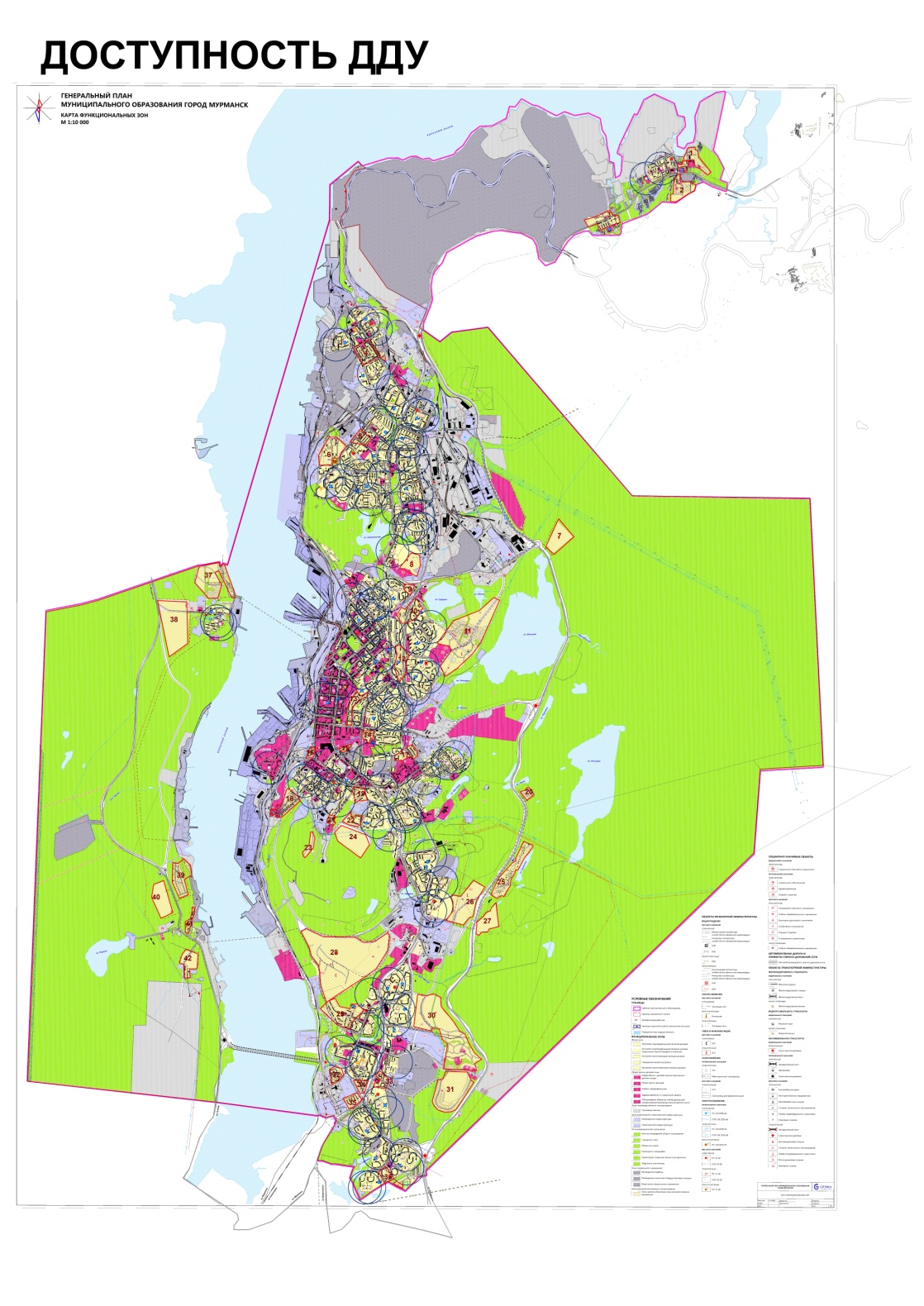 Приложение 6к Программекомплексного развитиясоциальной инфраструктурымуниципального образованиягород Мурманскна 2017 - 2035 годыОЦЕНКА ДОСТУПНОСТИ ОБЪЕКТОВ ОБЩЕГО ОБРАЗОВАНИЯ В РАЙОНАХ ПЕРСПЕКТИВНОЙ ЗАСТРОЙКИ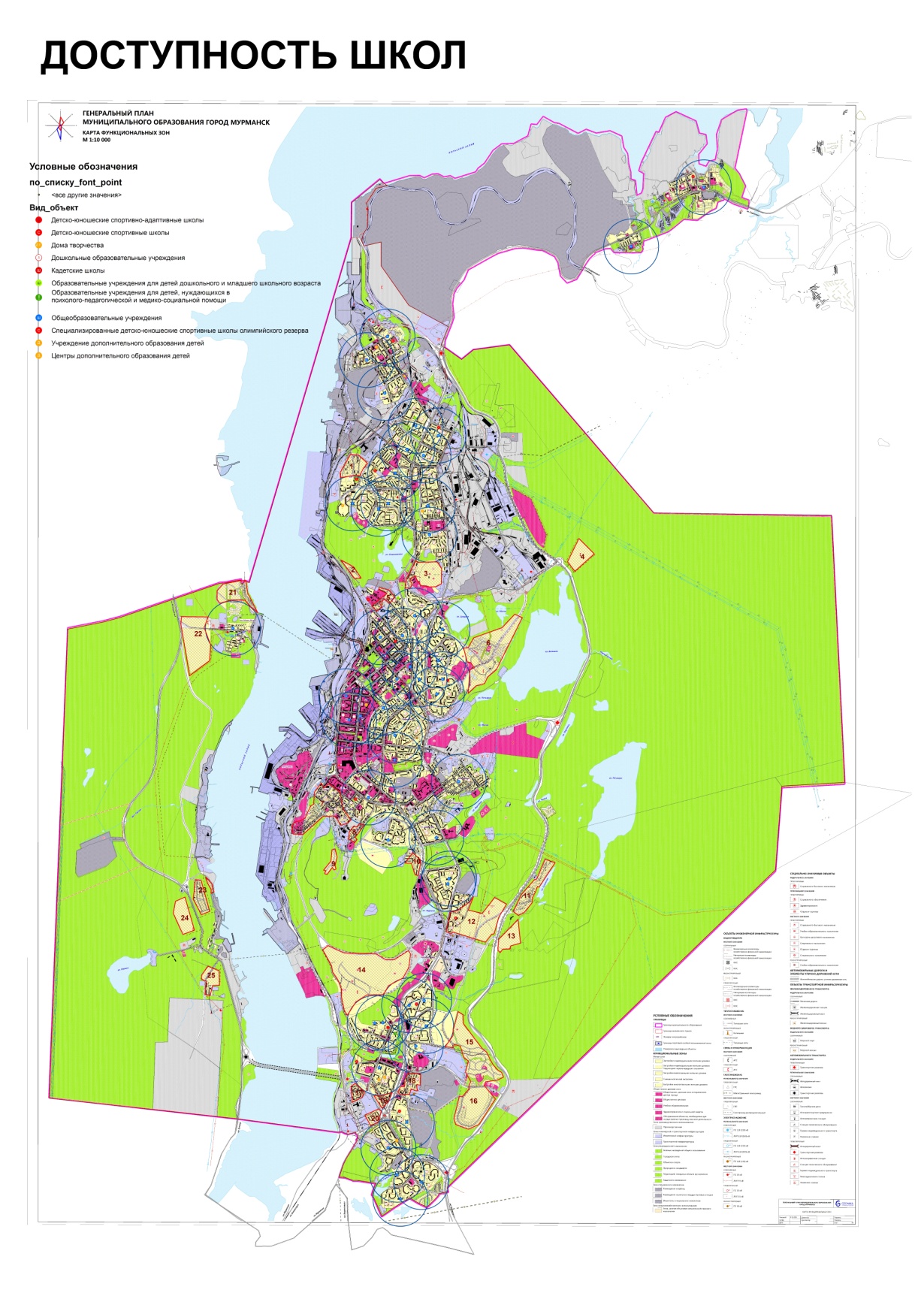 Наименование программыПрограмма комплексного развития социальной инфраструктуры муниципального образования город Мурманск на 2017-2035 годы (далее - Программа)Основание для разработки программыФедеральный закон от 29.12.2004 № 191-ФЗ «О введении в действие Градостроительного кодекса Российской Федерации»; «Градостроительный кодекс Российской Федерации»  от 29.12.2004 № 190-ФЗ;Федеральный закон от 06.10.2003 № 131-ФЗ «Об общих принципах организации местного самоуправления в Российской Федерации»;Постановление Правительства Российской Федерации от 01.10.2015 № 1050 «Об утверждении требований к программам комплексного развития социальной инфраструктуры поселений, городских округов»;Устав муниципального образования город Мурманск, утвержденный решением Совета депутатов города Мурманска от 10.03.2006 № 20-235.Муниципальная программа города Мурманска «Градостроительная политика» на 2014 - 2019 годы, утвержденная постановлением администрации города Мурманска от 12.11.2013 № 3229.Наименование заказчикаКомитет градостроительства и территориального развития администрации города МурманскаМестонахождение заказчикагород Мурманск, просп. Ленина, 77Наименование разработчика программыОбщество с ограниченной ответственностью «Джи Динамика» (ООО «Джи Динамика»)Местонахождение разработчика программыгород Санкт-Петербург, ул. Комсомола, 41, лит. А, оф. 630Цели и задачи программыПрограмма комплексного развития социальной инфраструктуры муниципального образования город Мурманск на 2017-2035 годы разработана с целью установления перечня мероприятий (инвестиционных проектов) по проектированию, строительству, реконструкции объектов социальной инфраструктуры муниципального образования город Мурманск (далее – город Мурманск), которые предусмотрены государственными и муниципальными программами, инвестиционными программами субъектов естественных монополий, иными инвестиционными программами и договорами, предусматривающими обязательства застройщиков по завершению в установленные сроки мероприятий по проектированию, строительству, реконструкции объектов социальной инфраструктуры в городе Мурманске.Задачи Программы:организация предоставления качественного и доступного общего и дополнительного образования;повышение доступности качественного дошкольного образования;обеспечение доступности медицинской помощи и повышение эффективности оказания медицинских услуг населению;развитие инфраструктуры системы здравоохранения;модернизация объектов культуры и обеспечение условий для увеличения доступности услуг культуры;модернизация муниципальных библиотек для оперативного предоставления жителям города Мурманска качественных библиотечно-информационных и интеллектуальных услуг;создание условий для укрепления и совершенствования профессионального творчества, сохранения местных творческих традиций на территории муниципального образования город Мурманск;обеспечение сохранения и развития библиотечной, культурно-досуговой, выставочной деятельности и дополнительного образования в сфере культуры и искусства города Мурманска;создание условий для занятий физической культурой и спортом, развитие материально-технической базы спорта;обеспечение условий для максимальной вовлеченности населения города Мурманска в систематические занятия физической культурой и спортом.Целевые показатели (индикаторы) обеспеченности населения объектами социальной инфраструктурыЦелевыми показателями Программы являются:1. Система образования:- обеспеченность местами в муниципальных дошкольных образовательных учреждениях;- число мест в общеобразовательных учреждениях.2. Система здравоохранения:- количество учреждений здравоохранения4. Физическая культура и спорт:- удельный вес населения, систематически занимающегося физической культурой и спортом.3. Культура:- количество учреждений культуры, в которых проведена реконструкция, за период реализации Программы;- обеспеченность муниципальным библиотечным фондом;- доля населения в возрасте от 6,5 до 17 лет, получающего услуги дополнительного образования в сфере культуры;- количество учреждений культурно-досугового типа, введенных в эксплуатацию за период действия Программы.Укрупненное описание запланированных мероприятий (инвестиционных проектов) по проектированию, строительству, реконструкции объектов социальной инфраструктурыПрограммой запланирована реализация мероприятий по проектированию, строительству новых и реконструкции существующих объектов социальной инфраструктуры, включая объекты образования, физической культуры и спорта, культуры и здравоохранения. Мероприятия направлены на развитие объектов муниципальной, региональной и федеральной собственности.Срок и этапы реализации программыПрограмма разрабатывается на срок действия генерального плана – до 2035 года и реализуется в два этапа:- этап 1: 2017, 2018, 2019, 2020, 2021, 2022-2025 годы;- этап 2: 2026-2035 годы.Объемы и источники финансирования программыВсего в целях реализации мероприятий Программы на период 2017-2035 года необходимо: 35 162 138,49 тыс. руб.В том числе: в разрезе источников финансирования:- федеральный бюджет: 8 792 450,00 тыс. руб.;- областной бюджет: 6 880 855,90 тыс. руб.;- городской бюджет: 2 509 101,59 тыс. руб.;- внебюджетные источники: 16 979 731,00 тыс. руб.На реализацию мероприятий в области образования потребность в финансировании составляет 9 348 397,09 тыс. руб., в том числе:- федеральный бюджет: 5 603 829,00 тыс. руб.;- областной бюджет: 2 059 716,10 тыс. руб.;- городской бюджет: 1 684 851,99 тыс. руб.;- внебюджетные источники: 0 тыс. руб.На реализацию мероприятий в области здравоохранения потребность в финансировании составляет 13 077 068,80 тыс. руб., в том числе:- федеральный бюджет: 1 702 148,00 тыс. руб.;- областной бюджет: 2 186 626,80 тыс. руб.- городской бюджет: 0 тыс. руб.;- внебюджетные источники: 9 188 294,00 тыс. руб.На реализацию мероприятий в области физической культуры и массового спорта потребность в финансировании составляет 8 410 945,70 тыс. руб., в том числе:- федеральный бюджет: 1 372 852,00 тыс. руб.;- областной бюджет: 609 040,00 тыс. руб.;- городской бюджет: 496 952,70 тыс. руб.;- внебюджетные источники: 5 932 101,00 тыс. руб.На реализацию мероприятий в области культуры потребность в финансировании составляет 4 325 726,90 тыс. руб., в том числе:- федеральный бюджет: 113 621,00 тыс. руб.;- областной бюджет: 2 025 473,00 тыс. руб.;- городской бюджет: 327 296,90 тыс. руб.;- внебюджетные источники: 1 859 336,00 тыс. руб.Ожидаемые результаты программыПрограмма обеспечивает:а) безопасность, качество и эффективность использования населением объектов социальной инфраструктуры города Мурманска;б) доступность объектов социальной инфраструктуры города Мурманска для населения города Мурманска в соответствии с местными нормативами градостроительного проектирования муниципального образования город Мурманск, утвержденными решением Совета депутатов города Мурманска от 03.12.2012 № 55-750;в) сбалансированное перспективное развитие социальной инфраструктуры города Мурманска в соответствии с установленными потребностями в объектах социальной инфраструктуры города Мурманска;г) достижение расчетного уровня обеспеченности населения города Мурманска услугами в областях образования, здравоохранения, физической культуры и массового спорта и культуры в соответствии с местными нормативами градостроительного проектирования муниципального образования город Мурманск, утвержденными решением Совета депутатов города Мурманска от 03.12.2012 № 55-750;д) эффективность функционирования действующей социальной инфраструктуры.Основными результатами реализации Программы к 2035 году станут:- обеспечение государственных и муниципальных гарантий общедоступности и бесплатности качественного дошкольного, общего и дополнительного образования;- обеспечение охвата общедоступным качественным общим и дополнительным образованием детей в образовательных организациях до 100 %;- обеспечение охвата общедоступным и бесплатным общим образованием по основным общеобразовательным программам, а также дополнительным образованием в общеобразовательных учреждениях и учреждениях дополнительного образования детей-инвалидов до 100 %;- увеличение обеспеченности поликлиническими учреждениями до 166%;- увеличение обеспеченности больничными учреждениями до 181%;- увеличение численности населения, систематически занимающегося физической культурой и спортом, до 86,7 тыс. человек в 2035 году, что составит 34% от общей численности населения;- улучшение и развитие материально-технической базы спорта города Мурманска - увеличение количества объектов спорта, находящихся на территории города Мурманска, как следствие, увеличение показателя обеспеченности жителей спортивной инфраструктурой;- создание условий для укрепления и совершенствования профессионального творчества, сохранения местных творческих традиций на территории муниципального образования город Мурманск;- обеспечение сохранности и развития библиотечной, культурно-досуговой, выставочной деятельности и дополнительного образования в сфере культуры и искусства города Мурманска;- обеспечение сохранности объектов культурного наследия, расположенных в границах города.Вид образованияСостав учрежденийКоличество учреждений, ед.Мощность (вместимость), местМощность (вместимость), местОценка степени износа, %Вид образованияСостав учрежденийКоличество учреждений, ед.ФактическаяПлановаяОценка степени износа, %Дошкольное образованиеВсего дошкольных образовательных учреждений (МБДОУ, МАДОУ)69, с учетом обособленных подразделений и филиалов – 97, 3 объекта не работают17 28318 402В среднем - 28,37 %Общее образованиеВсего общеобразователь-ных учреждений50, с учетом обособленных подразделений и филиалов - 5629 67255 475В среднем – 28,89 %Общее образованиеСредняя общеобразовательная школа (СОШ)45, с учетом обособленных подразделений и филиалов – 51;1 объект – (МБОУ СОШ № 41, ул. Александра Невского, д. 93)  сдается в аренду27 64751 719В среднем – 29,0 %, Общее образованиеОсновная общеобразовательная школа517253 756В среднем – 27,4 %Дополнительное образованиеВсего учреждений дополнительного образования19, с учетом обособленных подразделений и филиалов – 2315 1313 275В среднем – 27,38 %Дополнительное образованиеДетско-юношеская спортивная школа (ДЮСШ, ДЮСАШ)10,с учетом обособленных подразделений и филиалов – 12,+1 объект (МБОУ ДЮСШ № 17, ул. Карла Либкнехта, д. 13а)  не работает5 3451 477 (по объектам, расположенным в жилом доме – н/д)В среднем – 26,58 %, в том числе с износом более 50% - 1 объект Дополнительное образованиеЦентр и дом детского и юношеского творчества (ЦДЮТ, ДДТ)4,с учетом обособленных подразделений и филиалов - 74 675728 (по объектам, расположенным в жилом доме – н/д)В среднем – 22,33%Дополнительное образованиеДетский морской центр «Океан»11 33990034%Дополнительное образованиеУчреждения профессиональной направленности (МБОУ «Профстар»)169917039%Дополнительное образованиеЦентр психолого-педагогической реабилитации и коррекции (ЦППК)12 136н/д, в жилом доме10%Дополнительное образованиеЦентр патриотического воспитания «Юная гвардия»1937н/д, часть здания 1 этажа39%Наименование нормируемого показателя,
единица измеренияЕд. изм.НормативОбеспеченность объектами социальной инфраструктурыОбеспеченность объектами социальной инфраструктурыОбеспеченность объектами социальной инфраструктурыНаименование нормируемого показателя,
единица измеренияЕд. изм.НормативОбеспеченность объектами социальной инфраструктурыОбеспеченность объектами социальной инфраструктурыОбеспеченность объектами социальной инфраструктурыНаименование нормируемого показателя,
единица измеренияЕд. изм.НормативТекущее значениеНормативное значение%Дошкольное образовательное учреждениемест67 мест на 1 000 жителей17 28319 74487 %Общеобразовательная школа, лицей, гимназиямест105 мест на 1 000 жителей29 67231 31193 %Дома детского творчествамест3 места на 1 000 жителей4 675895523 %ПринадлежностьСостав учрежденийКоличество учреждений, ед.Количество структурных подразделенийМощностьМощностьОценка степени износа, %ПринадлежностьСостав учрежденийКоличество учреждений, ед.Количество структурных подразделенийФактическаяПлановаяОценка степени износа, %Министерство здравоохранения Мурманской областиВсего1756---Министерство здравоохранения Мурманской областиГОАУЗ «Мурманская областная стоматологическая поликлиника» (ГОАУЗ «МОСП»)15н/дн/дн/дМинистерство здравоохранения Мурманской областиГОБУЗ «Мурманская городская поликлиника № 1»110н/дн/дн/дМинистерство здравоохранения Мурманской областиГОБУЗ «Мурманская городская поликлиника № 2»17н/дн/дн/дМинистерство здравоохранения Мурманской областиГОБУЗ «Мурманская городская детская поликлиника № 4»11637 посещений в смену740 посещений в смену100 %Министерство здравоохранения Мурманской областиГОБУЗ «Мурманская городская детская поликлиника № 5»13394 посещений в смену193 посещений в смену85 %Министерство здравоохранения Мурманской областиГОБУЗ «Мурманская городская детская консультативно-диагностическая поликлиника»12448 посещений в смену448 посещений в смену53 %Министерство здравоохранения Мурманской областиГОБУЗ «Мурманский областной наркологический диспансер»1219 тыс.посещений в год, 125 коек, дневной стационар на 70 коек19 тыс.посещений в год, 125 коек, дневной стационар на 70 коек20 %Министерство здравоохранения Мурманской областиГОБУЗ «Мурманский областной противотуберкулезный диспансер» (ГОБУЗ «МОПТД»)1368 коек68 коекнизкаяМинистерство здравоохранения Мурманской областиГОБУЗ «Мурманский областной перинатальный центр»11138 коек138 коек24 %Министерство здравоохранения Мурманской областиГОБУЗ «Мурманская городская клиническая больница скорой медицинской помощи» (ГОБУЗ МГКБСМП)15688 коек665 коекнуждается в капитальном ремонтеМинистерство здравоохранения Мурманской областиГОБУЗ «Мурманский областной Дом ребенка специализированный для детей с органическим поражением центральной нервной системы с нарушением психики» (ГОБУЗ «МОДРС»)1185 койки83 койки41 %Министерство здравоохранения Мурманской областиГОАУЗ «Мурманский областной центр лечебной физкультуры и спортивной медицины» (ГОАУЗ «ЦСМ»)129013524 %Министерство здравоохранения Мурманской областиГОАУЗ «Мурманской областной Центр  специализированных видов медицинской помощи»11стационар - 97 коек, поликлиника - 850 посещений/деньстационар - 97 коек, поликлиника - 850 посещений/день33 %Министерство здравоохранения Мурманской областиГОБУЗ «Мурманский областной онкологический диспансер»11270 посещений в смену150 посещений в смену46 % (Главный корпус)Министерство здравоохранения Мурманской областиГОБУЗ «Мурманская объединенная медсанчасть «Севрыба»11394 койки600 коек22 %Министерство здравоохранения Мурманской областиГОБУЗ «Мурманский областной психоневрологический диспансер»13160 коек, 65 коек дневного стационара и 66,7 тыс.посещений в год160 коек, 65 коек дневного стационара и 66,7 тыс.посещений в год37 %Министерство здравоохранения Мурманской областиГОБУЗ «Мурманская областная клиническая больница имени П.А. Баяндина» (ГОБУЗ «МОКБ им. П.А.Баяндина»)18734 койки, 60 коек дневного стационара, 30 коек реанимации, 750 посещений в смену734 койки, 60 коек дневного стационара, 30 коек реанимации, 750 посещений в смену45 %Министерство здравоохранения РФМурманский клинический комплекс ФГБУ «Национальный медико-хирургический Центр им. Н.И. Пирогова»11н/дн/дн/дФедеральное медико-биологическое агентствоФГБУ «Мурманский многопрофильный центр им. Н.И. Пирогова» ФМБА России11н/дн/дн/дМинистерство обороны РФФГКУ «1469 Военно-морской клинический госпиталь» (филиал №3, г. Мурманск)11н/д160 коекн/дМинистерство внутренних дел РФФКУЗ «МСЧ МВД России по Мурманской области»11Поликлиника - 270 посещений в сменуГоспиталь – 50 коек (35 круглосуточных и  15 коек дневного стационара)Поликлиника - 270 посещений в сменуГоспиталь – 50 коек (35 круглосуточных и  15 коек дневного стационара)75 % поликлиника, 31 % госпитальУправление ФСБ по Мурманской областиПоликлиника управления ФСБ по Мурманской области11н/дн/дн/дЧастный секторВсего1012---Частный секторНУЗ «Отделенческая поликлиника ОАО «РЖД»11290 посещений в смену290 посещений в смену66 %Частный секторООО «Санаторий «Тамара»11н/дн/дн/дЧастный секторООО «Фрезениус Нефрокеа»11н/дн/дн/дЧастный секторООО «АСД МС»11н/дн/дн/дЧастный секторООО «Мед-гарант»12н/дн/дн/дЧастный секторООО «Доверие»(Центр медико-социальной помощи детям и подросткам с ИППП )12н/дн/дн/дЧастный секторООО «ЛДЦ МИБС – Мурманск»11н/дн/дн/дЧастный секторООО «МРТ-Эксперт Мурманск»11н/дн/дн/дЧастный секторООО «Денталюкс»(стоматология)11н/дн/дн/дЧастный секторООО «Павлов-Мед» (офтальмология)11н/дн/дн/дНаименование нормируемого показателя,
единица измеренияЕд. изм.НормативОбеспеченность объектами социальной инфраструктурыОбеспеченность объектами социальной инфраструктурыОбеспеченность объектами социальной инфраструктурыНаименование нормируемого показателя,
единица измеренияЕд. изм.НормативОбеспеченность объектами социальной инфраструктурыОбеспеченность объектами социальной инфраструктурыОбеспеченность объектами социальной инфраструктурыНаименование нормируемого показателя,
единица измеренияЕд. изм.НормативТекущее значениеНормативное значение%Круглосуточные стационарыкоек7,99 коек на 1 000 жителей3 2952 383138 %амбулаторно-поликлинические учрежденияпосещений в смену11,6 посещений в смену на 1 000 жителей4 0643 459117 %№ п/пНаименование спортивного сооруженияКоличество объектов, ед.Количество объектов, ед.Количество объектов, ед.Количество объектов, ед.Количество объектов, ед.Единовременная пропускная способностьМощ-ностьЗагру-жен-ность№ п/пНаименование спортивного сооружениявсего, в т.ч.фед. формы собств.обл. формы собств.мун. формы собств.инойЕдиновременная пропускная способностьМощ-ностьЗагру-жен-ностьВсего спортивных сооружений3331640227507 33718 994 2908 418 1391Стадионы с трибунами на 1500 мест и более1---180157 98073 2762Плоскостные спортивные сооружения, всего61-35711 1623 711 338938 5832Площадь, кв.м.128 392-7 422105 65715 313---2.1футбольные поля14-113-350884 883207 9153Спортивные залы, всего139101896153 4838 703 3704 182 3253Площадь, кв.м.34 2322 6594 72621 5295 318---4Крытые спортивные объекты с искусственным льдом1-1--2587 00081 7805Легкоатлети-ческие манежи2-1192330 400265 0376Плавательные бассейны8-224259940 685828 2226Площадь зеркала воды, кв.м.2 140-1 200340600---7Лыжные базы2-2--106206 00020 5318Сооружения для стрелковых видов спорта412-155144 800120 4959Другие спортивные сооружения11551171282 0754 712 7171 907 890Наименование нормируемого показателя,
единица измеренияЕд. изм.НормативОбеспеченность объектами социальной инфраструктурыОбеспеченность объектами социальной инфраструктурыОбеспеченность объектами социальной инфраструктурыНаименование нормируемого показателя,
единица измеренияЕд. изм.НормативОбеспеченность объектами социальной инфраструктурыОбеспеченность объектами социальной инфраструктурыОбеспеченность объектами социальной инфраструктурыНаименование нормируемого показателя,
единица измеренияЕд. изм.НормативТекущее значениеНормативное значение%Спортивный зал кв.м. общей площади пола300 кв.м общей площади пола на тыс. жителей34 23289 46038 %Бассейн общего пользованиякв.м. площади зеркала воды20-25 кв.м площади зеркала воды на тыс. жителей2 1405 96436 %Спортивное сооружение общего пользованиякв.м. земельных участков0,7 кв.м земельных участков из расчета на 1 жителя128 392208 74062 %Детские и юношеские спортивные школымест2,4 мест на 1 000 жителей5 345716747 %ПринадлежностьНаименование учрежденийВсего учреждений, в том числе зданийМощность, мест (по умолчанию)Мощность, мест (по умолчанию)Оценка степени износа, %ПринадлежностьНаименование учрежденийВсего учреждений, в том числе зданийФактическаяПлановаяОценка степени износа, %Учреждения муниципального значенияВСЕГО18, в т.ч. зданий - 53---Учреждения муниципального значенияМБОУ ДОД «Детская музыкальная школа № 3» города Мурманска120620670 %Учреждения муниципального значенияМБОУ ДОД «Детская школа искусств № 3» города Мурманска126826828 %Учреждения муниципального значенияМБОУ ДОД «Детская художественная школа» города Мурманска1, в т.ч. зданий - 248148150 %Учреждения муниципального значенияМАУК «Дом культуры Ленинского округа города Мурманска»1, в т.ч. зданий - 226026056 %Учреждения муниципального значенияМАУК «Мурманские городские парки и скверы»1---Учреждения муниципального значенияМБУК «Дворец культуры «Судоремонтник» города Мурманска»142642629 %Учреждения муниципального значенияМБОУ ДОД «Детская школа искусств № 4» города Мурманска131831873 %Учреждения муниципального значенияМБОУ ДОД «Детская школа искусств № 2» города Мурманска1230230-Учреждения муниципального значенияМБОУ ДОД «Детская музыкальная школа № 1 им. А.Н. Волковой»145145192 %Учреждения муниципального значенияМБОУ ДОД «Детская музыкальная школа № 5 города Мурманска»119819820 %Учреждения муниципального значенияМБОУ ДОД «Театральная школа города Мурманска»167967920 %Учреждения муниципального значенияМБУК «Центр досуга и семейного творчества»110010019 %Учреждения муниципального значенияМБУК «Выставочный зал города Мурманска»1505050 %Учреждения муниципального значенияМБОУ ДОД «Детская музыкальная школа № 6 города Мурманска»123523537 %Учреждения муниципального значенияМБОУ ДОД «Детская школа искусств № 1» города Мурманска144544554 %Учреждения муниципального значенияМБУК «Дом культуры «Первомайский» города Мурманска1, в т.ч. зданий - 360060053 %Учреждения муниципального значенияМБУК «Центральная городская библиотека города Мурманска»1, в т.ч. 17 объектов396 858 ед.фонда396 858 ед.фонда14 %Учреждения муниципального значенияМБУК «Центральная детская библиотека города Мурманска»1, в т.ч. 13 объектов234 074 ед.фонда234 074 ед.фонда50 %Учреждения регионального значенияВСЕГО, в т.ч.:10, в т.ч. зданий - 13---Учреждения регионального значенияКультурно-досуговые учреждения:11 2391 239Учреждения регионального значенияГОАУК «Мурманский областной Дворец культуры и народного творчества им. С.М. Кирова»1, в т.ч. зданий – 21 239 (919+320), без учета посадочных мест в доп.залах1 239 (919+320), без учета посадочных мест в доп.залах30 % и 80 %Учреждения регионального значенияМузейные учреждения:28 107,5 кв.м.8 107,5 кв.м.-Учреждения регионального значенияГОАУК «Мурманский областной краеведческий музей»14 653 кв.м.4 653 кв.м82,8 %Учреждения регионального значенияГОАУК «Мурманский областной художественный музей»1, в т.ч. зданий с учетом структурных подразделений– 33 454,5 кв. м3 454,5 кв. м47 %Учреждения регионального значенияБиблиотечные учреждения:31 609 631 ед.библиотечного фонда1 609 631 ед.библиотечного фонда-Учреждения регионального значенияГОБУК «Мурманская государственная областная универсальная научная библиотека»11 209 800 ед.библиотечного фонда1 209 800 ед.библиотечного фонда36 %Учреждения регионального значенияГОБУК «Мурманская областная детско-юношеская библиотека»1320 627 ед. библиотечного фонда320 627 ед. библиотечного фонда24 % (на 2013 г.)Учреждения регионального значенияГОБУК «Мурманская государственная областная специальная библиотека для слепых и слабовидящих»179 204 ед. фондов79 204 ед. фондов24%Учреждения регионального значенияТеатрально-зрелищные организации3Учреждения регионального значенияГОАУК «Мурманский областной драматический театр»1718 (648+70)718 (648+70)0 % (реконструкция до 2020 года)Учреждения регионального значенияГОАУК «Мурманский областной театр кукол»1360 (300+60)360 (300+60)0 % (кап. ремонт до 2019 года)Учреждения регионального значенияГОАУК «Мурманская областная филармония»1695 (558+80+57)695 (558+80+57)0 % (2016 -рекон-струкция)Учреждения регионального значенияПрофессиональные образовательные учреждения162562528 %Учреждения регионального значенияГОБПОУ «Мурманский колледж искусств»162562528 % (на 2010 год)Наименование нормируемого показателя,
единица измеренияЕд. изм.НормативОбеспеченность объектами социальной инфраструктурыОбеспеченность объектами социальной инфраструктурыОбеспеченность объектами социальной инфраструктурыНаименование нормируемого показателя,
единица измеренияЕд. изм.НормативОбеспеченность объектами социальной инфраструктурыОбеспеченность объектами социальной инфраструктурыОбеспеченность объектами социальной инфраструктурыНаименование нормируемого показателя,
единица измеренияЕд. изм.НормативТекущее значениеНормативное значение%Учреждения культурно-досугового типамест20 мест на 1 000 жителей2 1465 96436 %Городские общедоступные библиотекиединиц0,1 единиц на 1 000 жителей203067 %Детские библиотекиединиц0,03 единиц на 1 000 жителей159167 %Наименование/ местонахождение жилого районаТип застройкиПлощадь застройки, кв. м*Число жителейПотребность в детских садах, мест**Зона на западе Росляково в районе ул. ПриморскойМногоэтажная89 0072 163145Росляково в районе ул. Зеленой и ОктябрьскойМногоэтажная94 6052 342157Росляково в районе ул. МолодежнойСмешанная91 5581 094733-й микрорайон между улицами Сафонова, Ушакова, Нахимова и Адмирала флота ЛобоваМногоэтажная89 5571 827122Зона на севере 172 микрорайона между ул.  Инженерная, Александра Невского и Вице-адмирала НиколаеваМногоэтажная45 19494663204 МикрорайонМногоэтажная139 0343 323223Зона перспективной застройки рядом с КПП у Верхне-Ростинского шоссе ИЖС137 96553836Зона перспективной застройки Юго-восточная часть 178 микрорайона Смешанная82 8471 48399Дома по ул. Георгия Седова № 20, 22, 24Многоэтажная21 30150934Зона жилой застройки по обе стороны от ул. Старостина дома с 69 по 97.Многоэтажная95 9972 294154Зона перспективной застройки «Озерный», ограниченная восточным районом, озерами Среднее, Питьевое и БольшоеСмешанная472 7126 880461Зона между улицами Папанина, Карла Маркса и Старостина.Многоэтажная86 7512 074139Дома по ул. Капитана Буркова от ул. Академика Книповича до Рябиновой аллеи.Многоэтажная66 5891 35891Зона юго-восточнее перекрестка ул. Академика Книповича и ул. Полярные зориМногоэтажная33 47271648123 микрорайон севернее перекрестка пр. Ленина и ул. Генерала ЖурбыМногоэтажная15 25931121Жилые дома по ул. Шмидта № 2, 4, 6Многоэтажная13 24531721Зона по обе сторон от ул. Радищева в районе троллейбусного кольца у дома № 16Многоэтажная56 2701 25884Зона малоэтажной застройки по ул. Новосельской, Заречной и ПеченгскойИЖС68 1392661810 микрорайон, западная часть в районе ул. КаменнаяМногоэтажная57 6601 23483Зона существующей индивидуальной застройки по трассе М-18 «Кола»ИЖС21 459846Зона на юго-востоке района Жилстрой, ул. Зеленая с 25 по 36 домМногоэтажная9 76019813Зона по ул. Капитана Орликовой, дома № 49 - 59Многоэтажная51 9531 24283Зона перспективной застройки южнее  района Жилстрой ИЖС28 4491107Зона перспективной застройки южнее ул. Капитана Орликовой и ул. ЗеленойСмешанная173 7952 537170Коттеджная застройка по ул. Огни Мурманска, восточнее оз. СкалистогоИЖС188 51373249Зона перспективной застройки южнее территории Долина уюта, западнее трассы М-18 «Кола»ИЖС244 23395364Зона перспективной застройки восточнее перекрестка  трассы М-18 «Кола» и  проезда НагорногоИЖС123 44748132Зона перспективной застройки севернее 301 микрорайонаСмешанная830 76013 159882Зона жилой застройки в районе ул. Бочкова, Баумана и ДостоевскогоМногоэтажная192 3814 569306Зона перспективной застройки севернее ул. Шевченко между  трассой М-18 «Кола» и районом Северное НагорноеСмешанная514 6477 521504Зона перспективной застройки восточнее пересечения ул. Шевченко и  трассы М-18 «Кола»ИЖС295 7061 15377Зона жилой застройки северо-восточнее пересечения ул. Баумана и Прибрежной автодорогиМногоэтажная55 7761 33389Зона жилой застройки в районе перекрестка ул. Героев Рыбачьего и пр. КольскогоМногоэтажная41 39691561Зона жилой застройки севернее пересечения ул. Бондарной и  пр. КольскогоМногоэтажная27 289575395 многоквартирных домов по пр. Кольскому (№ 165-173)Многоэтажная46 42294763312 микрорайон, ул. Крупской дома с 2 по 24Многоэтажная41 9431 00267Зона перспективной застройки на севере жилрайона Абрам-мысИЖС180 81070147Зона перспективной застройки между жилрайоном  Абрам-мыс и автодорогой Р-21 «Кола»ИЖС323 2341 26184Зона перспективной застройки севернее жилрайона Дровяное восточнее автодороги Р-21 «Кола»ИЖС108 85142328Зона перспективной застройки севернее жилрайона Дровяное западнее автодороги Р-21 «Кола»ИЖС154 00360140Жилрайон Дровяное,  ул. ПрибрежнаяМногоэтажная19 90840427Зона перспективной застройки южнее жилрайона Дровяное по ул. СмирноваМногоэтажная88 4881 803121Наименование/ местонахождение жилого районаТип застройкиПлощадь застройки, кв. м*Число жителейПотребность в школах, мест**204 микрорайонМногоэтажная116 9542 79529345 микрорайон северо-западная часть, индивидуальная жилая застройка у Нижне-Ростинского шоссеИЖС36 00913714178 микрорайон Смешанная221 5844 129434Зона перспективной застройки рядом с КПП у Верхне-Ростинского шоссеИЖС135 21952755Зона на северо-западной границе 41 и 44 микрорайонов, севернее троллейбусного депо №1Многоэтажная39 40586991Зона перспективной застройки «Озерный», ограниченная восточным районом, озерами Среднее, Питьевое и БольшоеСмешанная441 2826 454678Юго-западная часть района Жилстрой, зона малоэтажной застройки по ул. Новосельская, Заречная и ПеченгскаяСмешанная260 2263 956415Зона на юго-востоке района Жилстрой ул. Зеленая с 25 по 48 домМногоэтажная35 24272676Зона перспективной застройки южнее  района Жилстрой ИЖС33 12912713Зона жилой застройки по Кольскому пр. (дома с 39 по 49) и ул. Полярный кругМногоэтажная53 1361 137119Коттеджная застройка по ул. Огни Мурманска, восточнее оз. СкалистогоИЖС174 88667971Зона перспективной застройки территории Долина уюта, между ул. Зои Космодемьянской и трассой М-18 «Кола»Смешанная458 0303 762395Зона перспективной застройки восточнее перекрестка  трассы М-18 «Кола» и  проезда НагорногоИЖС126 11649252Зона перспективной застройки севернее 301 микрорайонаСмешанная727 59211 5441 212Зона перспективной застройки севернее ул. Шевченко между  трассой М-18 «Кола» и районом Северное НагорноеСмешанная374 9185 378565Зона перспективной застройки восточнее пересечения ул. Шевченко и  трассой М-18 «Кола»ИЖС297 3491 160122Зона жилой застройки северо-восточнее пересечения ул. Баумана и Прибрежной дорогиМногоэтажная46 8391 119118Зона жилой застройки юго-восточнее пересечения ул. Шевченко и  пр. КольскогоМногоэтажная92 2591 882198Зона жилой застройки севернее пересечения ул. Бондарная и пр. КольскогоМногоэтажная38 608821865 многоквартирных домов по пр. Кольскому (№ 165-173)Многоэтажная47 752974102Зона перспективной застройки на севере жилрайона Абрам-мысИЖС130 23950553Зона перспективной застройки между жилрайоном Абрам-мыс и автодорогой Р-21 «Кола»ИЖС315 5341 231129Зона перспективной застройки севернее жилрайона Дровяное восточнее автодороги Р-21 «Кола»ИЖС103 81040342Зона перспективной застройки севернее жилрайона Дровяное западнее автодороги Р-21 «Кола»ИЖС150 72958862Зона перспективной застройки южнее жилрайона Дровяное по ул. СмирноваМногоэтажная88 5811 805190№ п/пНаименование объектаМестоположение объектаПараметрыЕд. изм.Мероприятия (строительство, реконструкция, подготовка проектной документации)Принадлежность объекта (федеральный, региональный, местный)Срок реализации (годы)Ответственный исполнительОбъем капитальных вложений, всего, (тыс. руб. прогнозные цены)Всего по программеВсего по программеВсего по программеВсего по программеВсего по программеВсего по программеВсего по программеВсего по программе35 162 138,491ОбразованиеОбразованиеОбразованиеОбразованиеОбразованиеОбразованиеОбразованиеОбразование9 348 397,091.1Задача: Повышение доступности качественного дошкольного образованияЗадача: Повышение доступности качественного дошкольного образованияЗадача: Повышение доступности качественного дошкольного образованияЗадача: Повышение доступности качественного дошкольного образованияЗадача: Повышение доступности качественного дошкольного образованияЗадача: Повышение доступности качественного дошкольного образованияЗадача: Повышение доступности качественного дошкольного образованияЗадача: Повышение доступности качественного дошкольного образования1.1Целевой индикатор: Обеспеченность местами в муниципальных дошкольных образовательных учрежденияхЦелевой индикатор: Обеспеченность местами в муниципальных дошкольных образовательных учрежденияхЦелевой индикатор: Обеспеченность местами в муниципальных дошкольных образовательных учрежденияхЦелевой индикатор: Обеспеченность местами в муниципальных дошкольных образовательных учрежденияхЦелевой индикатор: Обеспеченность местами в муниципальных дошкольных образовательных учрежденияхЦелевой индикатор: Обеспеченность местами в муниципальных дошкольных образовательных учрежденияхЦелевой индикатор: Обеспеченность местами в муниципальных дошкольных образовательных учрежденияхЦелевой индикатор: Обеспеченность местами в муниципальных дошкольных образовательных учреждениях1.1.1Детский сад на 110 местЗона перспективной застройки южнее территории Долина уюта, западнее трассы М-18 «Кола»110местПодготовка проектной документации и строительствоМестный2022-2025КО, КГиТР, ММКУ УКС 186 561,00 1.1.2Детский садЗона перспективной застройки севернее ул. Шевченко между трассой М-18 «Кола» и районом Северное Нагорное (кадастровый номер земельного участка 51:20:0001318:156) 200местПодготовка проектной документации и строительствоМестный2026-2035КО, КГиТР, ММКУ УКС 399 880,00 1.1.3Детский садЗона перспективной застройки севернее ул. Шевченко между трассой М-18 «Кола» и районом Северное Нагорное (кадастровый номер земельного участка 51:20:0001318:156)200местПодготовка проектной документации и строительствоМестный2022-2025КО, КГиТР, ММКУ УКС 305 929,00 1.1.4Детский садзона ИЖС, южнее ул. Шевченко (кадастровый номер земельного участка 51:20:0001317:95) 200местПодготовка проектной документации и строительствоМестный2026-2035КО, КГиТР, ММКУ УКС 399 880,00 1.1.5Детский садЗона перспективной застройки «Озерный», ограниченная восточным районом, озерами Среднее, Питьевое и Большое200местПодготовка проектной документации и строительствоМестный2026-2035КО, КГиТР, ММКУ УКС 399 880,00 1.1.6Детский сад на 110 мест Зона перспективной застройки в районе Абрам-Мыс110местПодготовка проектной документации и строительствоМестный2026-2035КО, КГиТР, ММКУ УКС 243 855,00 1.1.7Детский садЗона перспективной застройки севернее 301 микрорайона200местПодготовка проектной документации и строительствоМестный2022-2025КО, КГиТР, ММКУ УКС 305 929,00 1.1.8Детский садЗона перспективной застройки севернее 301 микрорайона200местПодготовка проектной документации и строительствоМестный2026-2035КО, КГиТР, ММКУ УКС 399 880,00 1.1.9Детский садЗона перспективной застройки южнее ул. Капитана Орликовой и ул. Зеленой200местПодготовка проектной документации и строительствоМестный2026-2035КО, КГиТР, ММКУ УКС 399 880,00 1.1.10Детский сад на 120 местЗона малоэтажной застройки по ул. Новосельской, Заречной и Печенгской120местПодготовка проектной документации и строительствоМестный2026-2035КО, КГиТР, ММКУ УКС 266 024,00 1.1.11Детский садЗона перспективной застройки Юго-восточная часть 178 микрорайона200местПодготовка проектной документации и строительствоМестный2026-2035КО, КГиТР, ММКУ УКС 399 880,00 1.1.12Детский сад (не действующий) ул. Александра Торцева, д. 1а (МБДОУ № 38)200местПодготовка проектной документации и реконструкцияМестный2022-2025КО, КГиТР, ММКУ УКС 305 929,00 1.1.13Детский сад (не действующий)ул. Павлика Морозова, д. 5 (МБДОУ № 73)200местПодготовка проектной документации и реконструкцияМестный2022-2025КО, КГиТР, ММКУ УКС 305 929,00 1.1.14Начальная школа-детский садНе указано120местПодготовка проектной документации и реконструкцияМестный2026-2035КО, КГиТР, ММКУ УКС 266 024,00 1.1.15Реконструкция объекта незавершенного строительства под детский сад по адресу: г. Мурманск, ул. Капитана Орликовой, в районе дома 44ул. Капитана Орликовой, в районе дома 44140местПодготовка проектной документации и реконструкцияМестный2022-2025КО, КГиТР, ММКУ УКС 122 489,00 1.1.16Реконструкция здания МДОУ № 109ул. Свердлова, д. 10 к.495Подготовка проектной документации и реконструкцияМестный2019-2020КО, КГиТР, ММКУ УКС 68 607,901.2Задача: Организация предоставления качественного и доступного общего и дополнительного образованияЗадача: Организация предоставления качественного и доступного общего и дополнительного образованияЗадача: Организация предоставления качественного и доступного общего и дополнительного образованияЗадача: Организация предоставления качественного и доступного общего и дополнительного образованияЗадача: Организация предоставления качественного и доступного общего и дополнительного образованияЗадача: Организация предоставления качественного и доступного общего и дополнительного образованияЗадача: Организация предоставления качественного и доступного общего и дополнительного образования1.2Целевой индикатор: Удельный вес численности обучающихся муниципальных общеобразовательных организаций, которым предоставлена возможность обучаться в соответствии с основными современными требованиями, в общей численности обучающихсяЦелевой индикатор: Удельный вес численности обучающихся муниципальных общеобразовательных организаций, которым предоставлена возможность обучаться в соответствии с основными современными требованиями, в общей численности обучающихсяЦелевой индикатор: Удельный вес численности обучающихся муниципальных общеобразовательных организаций, которым предоставлена возможность обучаться в соответствии с основными современными требованиями, в общей численности обучающихсяЦелевой индикатор: Удельный вес численности обучающихся муниципальных общеобразовательных организаций, которым предоставлена возможность обучаться в соответствии с основными современными требованиями, в общей численности обучающихсяЦелевой индикатор: Удельный вес численности обучающихся муниципальных общеобразовательных организаций, которым предоставлена возможность обучаться в соответствии с основными современными требованиями, в общей численности обучающихсяЦелевой индикатор: Удельный вес численности обучающихся муниципальных общеобразовательных организаций, которым предоставлена возможность обучаться в соответствии с основными современными требованиями, в общей численности обучающихсяЦелевой индикатор: Удельный вес численности обучающихся муниципальных общеобразовательных организаций, которым предоставлена возможность обучаться в соответствии с основными современными требованиями, в общей численности обучающихся1.2.1Прогимназияпроезд Капитана Тарана, д. 1 (МБОУ Прогимназия № 40)200местПодготовка проектной документации и реконструкцияМестный2026-2035КО, КГиТР, ММКУ УКС 522 786,00 1.2.2Общеобразовательное учреждениеЗона перспективной застройки «Озерный», ограниченная восточным районом, озерами Среднее, Питьевое и Большое400местПодготовка проектной документации и строительствоМестный2026-2035КО, КГиТР, ММКУ УКС 695 050,00 1.2.3Общеобразовательное учреждениеЗона перспективной застройки севернее 301 микрорайона400местПодготовка проектной документации и строительствоМестный2022-2025КО, КГиТР, ММКУ УКС 531 750,00 1.2.4Общеобразовательное учреждениеЗона перспективной застройки севернее ул. Шевченко между трассой М-18 «Кола» и районом Северное Нагорное400местПодготовка проектной документации и строительствоМестный2022-2025КО, КГиТР, ММКУ УКС 531 750,00 1.2.5Общеобразовательное учреждение на 280 учащихся178 микрорайон280местПодготовка проектной документации и строительствоМестный2026-2035КО, КГиТР, ММКУ УКС 618 640,00 1.2.6Общеобразовательное учреждение на 280 учащихсяЗона перспективной застройки южнее территории Долина уюта, между ул. Зои Космодемьянской и трассой М-18 «Кола»280местПодготовка проектной документации и строительствоМестный2022-2025КО, КГиТР, ММКУ УКС 473 291,00 1.2.7Школа-интернат для детей с ограниченными возможностями здоровья и сирот на 900 местНе указано900местПодготовка проектной документации и строительствоРегиональный2026-2035МСТР МО 1 198 573,00 2Здравоохранение13 077 068,802.1Задача: Обеспечение доступности медицинской помощи и повышение эффективности оказания медицинских услуг населению Мурманска. Развитие инфраструктуры системы здравоохранения Задача: Обеспечение доступности медицинской помощи и повышение эффективности оказания медицинских услуг населению Мурманска. Развитие инфраструктуры системы здравоохранения Задача: Обеспечение доступности медицинской помощи и повышение эффективности оказания медицинских услуг населению Мурманска. Развитие инфраструктуры системы здравоохранения Задача: Обеспечение доступности медицинской помощи и повышение эффективности оказания медицинских услуг населению Мурманска. Развитие инфраструктуры системы здравоохранения Задача: Обеспечение доступности медицинской помощи и повышение эффективности оказания медицинских услуг населению Мурманска. Развитие инфраструктуры системы здравоохранения Задача: Обеспечение доступности медицинской помощи и повышение эффективности оказания медицинских услуг населению Мурманска. Развитие инфраструктуры системы здравоохранения Задача: Обеспечение доступности медицинской помощи и повышение эффективности оказания медицинских услуг населению Мурманска. Развитие инфраструктуры системы здравоохранения Задача: Обеспечение доступности медицинской помощи и повышение эффективности оказания медицинских услуг населению Мурманска. Развитие инфраструктуры системы здравоохранения 2.1Целевой индикатор: Количество учреждений здравоохраненияЦелевой индикатор: Количество учреждений здравоохраненияЦелевой индикатор: Количество учреждений здравоохраненияЦелевой индикатор: Количество учреждений здравоохраненияЦелевой индикатор: Количество учреждений здравоохраненияЦелевой индикатор: Количество учреждений здравоохраненияЦелевой индикатор: Количество учреждений здравоохраненияЦелевой индикатор: Количество учреждений здравоохранения2.1.1Поликлиникаобщественно-деловая зона200посещений в сменуПодготовка проектной документации и строительствоРегиональный2022-2025МСТР МО, МЗ МО 409 579,00 2.1.2Поликлиниказона здравоохранения и социальной защиты200посещений в сменуПодготовка проектной документации и строительствоРегиональный2022-2025МСТР МО, МЗ МО 409 579,00 2.1.3Поликлиниказона здравоохранения и социальной защиты200посещений в сменуПодготовка проектной документации и строительствоРегиональный2026-2035МСТР МО,МЗ МО 535 360,00 2.1.4Областная детская многопрофильная больницаг. Мурманск, ул. Капитана Маклакова, д. 32385  коекПодготовка проектной документации и строительствоРегиональный2015–2020МСТР МО,МЗ МО, ГОКУ УКС МО 7 438 992,80 2.1.4Областная детская многопрофильная больницаг. Мурманск, ул. Капитана Маклакова, д. 32240  посещений в сменуПодготовка проектной документации и строительствоРегиональный2015–2020МСТР МО,МЗ МО, ГОКУ УКС МО 7 438 992,80 2.1.5Отделение для детей с ограниченными возможностями, оставшимися без попечения родителейн/д100местПодготовка проектной документации и строительствоРегиональный2022-2025МСТР МО,МЗ МО 273 770,00 2.1.6Социально-реабилитационный центр для несовершеннолетних детей, детей сирот на 300 местн/д300  местПодготовка проектной документации и строительствоРегиональный2026-2035МСТР МО,МЗ МО 1 073 533,00 2.1.7Здание приемного отделения
для создания Регионального сосудистого
центра на базе ГОБУЗ «Мурманская областная клиническая больница имени П.А. Баяндина»г. Мурманск, ул. Академика Павлова, д. 6н/д-Подготовка проектной документации и реконструкцияРегиональный2015–2025МСТР МО,МЗ МО 2 861 077,00 2.1.8Медицинский центрг. Мурманск, пр. Кирова, д. 512400кв.м.СтроительствоЧастный2017торговая сеть «Евророс» 75 178,00 3Физическая культура и массовый спортФизическая культура и массовый спорт8 410 945,703.1Задача: Создание условий для занятий физической культурой и спортом, развитие материально-технической базы спорта. Обеспечение условий для максимальной вовлеченности населения города Мурманска в систематические занятия физической культурой и спортом.Задача: Создание условий для занятий физической культурой и спортом, развитие материально-технической базы спорта. Обеспечение условий для максимальной вовлеченности населения города Мурманска в систематические занятия физической культурой и спортом.Задача: Создание условий для занятий физической культурой и спортом, развитие материально-технической базы спорта. Обеспечение условий для максимальной вовлеченности населения города Мурманска в систематические занятия физической культурой и спортом.Задача: Создание условий для занятий физической культурой и спортом, развитие материально-технической базы спорта. Обеспечение условий для максимальной вовлеченности населения города Мурманска в систематические занятия физической культурой и спортом.Задача: Создание условий для занятий физической культурой и спортом, развитие материально-технической базы спорта. Обеспечение условий для максимальной вовлеченности населения города Мурманска в систематические занятия физической культурой и спортом.Задача: Создание условий для занятий физической культурой и спортом, развитие материально-технической базы спорта. Обеспечение условий для максимальной вовлеченности населения города Мурманска в систематические занятия физической культурой и спортом.Задача: Создание условий для занятий физической культурой и спортом, развитие материально-технической базы спорта. Обеспечение условий для максимальной вовлеченности населения города Мурманска в систематические занятия физической культурой и спортом.Задача: Создание условий для занятий физической культурой и спортом, развитие материально-технической базы спорта. Обеспечение условий для максимальной вовлеченности населения города Мурманска в систематические занятия физической культурой и спортом.3.1Целевой индикатор: Количество спортивных объектов на территории города МурманскаЦелевой индикатор: Количество спортивных объектов на территории города МурманскаЦелевой индикатор: Количество спортивных объектов на территории города МурманскаЦелевой индикатор: Количество спортивных объектов на территории города МурманскаЦелевой индикатор: Количество спортивных объектов на территории города МурманскаЦелевой индикатор: Количество спортивных объектов на территории города МурманскаЦелевой индикатор: Количество спортивных объектов на территории города МурманскаЦелевой индикатор: Количество спортивных объектов на территории города Мурманска3.1.1Бассейнзона застройки многоэтажными жилыми домами275кв.м зеркала водыПодготовка проектной документации и строительствоМестный2022-2025КФиС, МАУ ГСЦ Авангард 163 389,00 3.1.2Бассейнзона застройки многоэтажными жилыми домами1250кв.м зеркала водыПодготовка проектной документации и строительствоЧастный2022-2025- 414 961,00 3.1.3Бассейнзона смешанной жилой застройки275кв.м зеркала водыПодготовка проектной документации и строительствоМестный2026-2035КФиС, МАУ ГСЦ Авангард 213 564,00 3.1.3Бассейнзона смешанной жилой застройки32местПодготовка проектной документации и строительствоМестный2026-2035КФиС, МАУ ГСЦ Авангард 213 564,00 3.1.4Бассейнзона объектов спорта275кв.м зеркала водыПодготовка проектной документации и строительствоМестный2026-2035КФиС, МАУ ГСЦ Авангард 213 564,00 3.1.4Бассейнзона объектов спорта32местПодготовка проектной документации и строительствоМестный2026-2035КФиС, МАУ ГСЦ Авангард 213 564,00 3.1.5Бассейнзона зеленых насаждений общего пользования1250кв.м зеркала водыПодготовка проектной документации и строительствоЧастный2026-2035- 542 396,00 3.1.5Бассейнзона зеленых насаждений общего пользования120местПодготовка проектной документации и строительствоЧастный2026-2035- 542 396,00 3.1.6Бассейнобщественно-деловая зона275кв.м зеркала водыПодготовка проектной документации и строительствоЧастный2026-2035- 213 564,00 3.1.6Бассейнобщественно-деловая зона32местПодготовка проектной документации и строительствоЧастный2026-2035- 213 564,00 3.1.7Конноспортивный комплексобщественно-деловая зона80посещений в сменуПодготовка проектной документации и строительствоЧастный2022-2025- 233 277,00 3.1.8Яхт-клубзона объектов спорта60местПодготовка проектной документации и строительствоЧастный2026-2035- 394 160,00 3.1.9Спортивный комплекс «Снежинка» 12 км автоподъезда к      г. Мурманску30местПодготовка проектной документации и строительствоМестный2022-2025КФиС, МАУ ГСЦ Авангард 238 489,00 3.1.10Горнолыжный спортивный комплексзона зеленых насаждений общего пользования и общественно-деловая зона170местПодготовка проектной документации и строительствоЧастный2026-2035- 759 560,00 3.1.11Спортивно-оздоровительный комплекс на 1200 кв.м площади полазона объектов спорта1200кв.м площади полаПодготовка проектной документации и строительствоМестный2026-2035КФиС, МАУ ГСЦ Авангард 248 436,00 3.1.12Спортивно-оздоровительный комплекс «Кречет»зона зеленых насаждений общего пользования80чел. одновременноПодготовка проектной документации и строительствоЧастный2022-2025- 145 718,00 3.1.13Физкультурно-оздоровительный и развлекательный центр в районе горы Горелойв районе горы Горелой80чел. одновременноПодготовка проектной документации и строительствоЧастный2026-2035- 190 469,00 3.1.14Многофункциональный комплекс с размещением спортивных объектов и помещений общественно-делового назначениязона зеленых насаждений общего пользования80чел. одновременноПодготовка проектной документации и строительствоЧастный2026-2035- 190 469,00 3.1.15Сноу-паркзона зеленых насаждений общего пользования80чел. одновременноПодготовка проектной документации и строительствоЧастный2026-2035- 190 469,00 3.1.16Спортивно-развлекательный центр с аквапарком на 1250 кв.м зеркала водыобщественно-деловая зона120местПодготовка проектной документации и строительствоЧастный2026-2035- 542 396,00 3.1.17Спортивно-развлекательный центр с размещением катка, аквапарка, фитнес-залами и бассейном;общественно-деловая зона72посещения в смену, катокПодготовка проектной документации и строительствоЧастный2026-2035- 1 296 952,00 3.1.17Спортивно-развлекательный центр с размещением катка, аквапарка, фитнес-залами и бассейном;общественно-деловая зона120мест, аквапаркПодготовка проектной документации и строительствоЧастный2026-2035- 1 296 952,00 3.1.17Спортивно-развлекательный центр с размещением катка, аквапарка, фитнес-залами и бассейном;общественно-деловая зона40чел, бассейн Подготовка проектной документации и строительствоЧастный2026-2035- 1 296 952,00 3.1.17Спортивно-развлекательный центр с размещением катка, аквапарка, фитнес-залами и бассейном;общественно-деловая зона40чел, фитнес-залыПодготовка проектной документации и строительствоЧастный2026-2035- 1 296 952,00 3.1.18Физкультурно-оздоровительный комплексул. Старостина, д. 13, к. 140чел одновременноПодготовка проектной документации и строительствоМестный2018-2020КФиС, МАУ ГСЦ Авангард 165 000,003.1.19Физкультурно-оздоровительный комплексзона смешанной жилой застройки40чел одновременноПодготовка проектной документации и строительствоМестный2026-2035КФиС, МАУ ГСЦ Авангард 157 686,00 3.1.20Лодочная станцияНе указано80метров пирсаПодготовка проектной документации и реконструкцияЧастный2026-2035- 220 710,00 3.1.21Физкультурно-оздоровительный комплекс открытого типа в жилом районе Росляково г. Мурманскажилрайон Росляково 5000кв.м общая площадь Подготовка проектной документации и строительствоМестный2017КФиС, МАУ ГСЦ Авангард18 689,703.1.22Межшкольный стадион в г. МурманскеНе указано3000кв.м общая площадь Подготовка проектной документации и строительствоРегиональный2016-2019МСТР МО 50 021,00 3.1.23Реконструкция здания плавательного бассейна по ул. Челюскинцев, д. 2 в г. Мурманскеул. Челюскинцев, д. 2 5899,4кв.м общая площадь после реконструкцииПодготовка проектной документации и реконструкцияРегиональный2017-2020МСТР МО 307 620,00 3.1.24Комплексное развитие СК «Долина Уюта» в г. МурманскеНе указано350единая пропускная способность, челПодготовка проектной документации и строительствоРегиональный2017-2018МСТР МО 495 000,00 3.1.24Комплексное развитие СК «Долина Уюта» в г. МурманскеНе указаноплощадь застройки - 91000 кв. м;единая пропускная способность, челПодготовка проектной документации и строительствоРегиональный2017-2018МСТР МО 495 000,00 3.1.25Проектно-изыскательские работы по строительству объекта (павильон-раздевальная) на спортивной площадке на ул. Капитана Копытова, д. 36ул. Капитана Копытова, д. 36Не определеноПодготовка проектной документацииМестный2017КФиС, МАУ ГСЦ Авангард 2 700,00 3.1.26Стадион гимназии № 8Пересечение ул. Полярные Зори и ул. ГвардейскойНе определеноПодготовка проектной документации и реконструкцияМестный2026-2035КО, ММКУ УКС 47 000,00 3.1.27
Культурно-оздоровительный центрзона объектов спорта40чел одновременноПодготовка проектной документации и строительствоМестный2026-2035КФиС, МАУ ГСЦ Авангард 157 686,00 3.1.28Фитнес-центр с бассейномвблизи ул. Баумана, д. 302000кв.м.Подготовка проектной документации и строительствоЧастный2019Торговая сеть «Евророс» 120 000,00 3.1.29Спортивный центрУл. Гвардейская, д. 1а10600кв.м.СтроительствоЧастный2017Торговая сеть «Евророс» 477 000,00 4Культура4 325 726,904.1Задача: Модернизация объектов культуры и обеспечение условий для увеличения доступности услуг культурыЗадача: Модернизация объектов культуры и обеспечение условий для увеличения доступности услуг культурыЗадача: Модернизация объектов культуры и обеспечение условий для увеличения доступности услуг культурыЗадача: Модернизация объектов культуры и обеспечение условий для увеличения доступности услуг культурыЗадача: Модернизация объектов культуры и обеспечение условий для увеличения доступности услуг культурыЗадача: Модернизация объектов культуры и обеспечение условий для увеличения доступности услуг культурыЗадача: Модернизация объектов культуры и обеспечение условий для увеличения доступности услуг культуры4.1Целевой индикатор: Количество учреждений культуры, в которых проведена реконструкция, за период реализации ПрограммыЦелевой индикатор: Количество учреждений культуры, в которых проведена реконструкция, за период реализации ПрограммыЦелевой индикатор: Количество учреждений культуры, в которых проведена реконструкция, за период реализации ПрограммыЦелевой индикатор: Количество учреждений культуры, в которых проведена реконструкция, за период реализации ПрограммыЦелевой индикатор: Количество учреждений культуры, в которых проведена реконструкция, за период реализации ПрограммыЦелевой индикатор: Количество учреждений культуры, в которых проведена реконструкция, за период реализации ПрограммыЦелевой индикатор: Количество учреждений культуры, в которых проведена реконструкция, за период реализации Программы4.1.1Здание государственного областного бюджетного учреждения культуры «Мурманская государственная областная универсальная научная библиотека»ул. Софьи Перовской, д. 21а7742 кв. мРеконструкцияРегиональный 2022 - 2025
(проектирование, экспертиза -2014-2016) МСТР МО, ГОБУК "Мурманская государственная областная универсальная научная библиотека" 770 083,00 4.1.2Здание государственного областного бюджетного учреждения культуры «Мурманский городской краеведческий музей»пр. Ленина, д. 95746 кв. мРеконструкцияРегиональный 2022 - 2025
(проектирование, экспертиза -2013-2017) МСТР МО 167 955,00 4.1.3Здание государственного областного автономного учреждения культуры «Мурманский областной драматический театр»пр. Ленина, д. 49площадь главного
корпуса - 6924 кв.
м; площадь производственно-
бытового корпуса
- 2144 кв. мПодготовка проектной документации и реконструкцияРегиональный 2014 - 2021
(проектирование, экспертиза -2013-2014) МСТР МО, ГОКУ УКС МО 1 049 561,00 4.1.4Муниципальное бюджетное учреждение культуры Дом культуры «Первомайский» города Мурманскаул. Зои Космодемьянской, д. 2а240местПодготовка проектной документации и реконструкцияМестный2022-2025КК, КГиТР, ММКУ УКС 15 000,00 4.1.5Муниципальное бюджетное учреждение культуры Дом культуры «Первомайский» города Мурманскаул. Лесная, д. 39360местПодготовка проектной документации и реконструкцияМестный2022-2025КК, КГиТР, ММКУ УКС 12 000,00 4.2Задача: Модернизация муниципальных библиотек для оперативного предоставления жителям города Мурманска качественных библиотечно-информационных и интеллектуальных услугЗадача: Модернизация муниципальных библиотек для оперативного предоставления жителям города Мурманска качественных библиотечно-информационных и интеллектуальных услугЗадача: Модернизация муниципальных библиотек для оперативного предоставления жителям города Мурманска качественных библиотечно-информационных и интеллектуальных услугЗадача: Модернизация муниципальных библиотек для оперативного предоставления жителям города Мурманска качественных библиотечно-информационных и интеллектуальных услугЗадача: Модернизация муниципальных библиотек для оперативного предоставления жителям города Мурманска качественных библиотечно-информационных и интеллектуальных услугЗадача: Модернизация муниципальных библиотек для оперативного предоставления жителям города Мурманска качественных библиотечно-информационных и интеллектуальных услугЗадача: Модернизация муниципальных библиотек для оперативного предоставления жителям города Мурманска качественных библиотечно-информационных и интеллектуальных услуг4.2Целевой индикатор: Обеспеченность муниципальным библиотечным фондомЦелевой индикатор: Обеспеченность муниципальным библиотечным фондомЦелевой индикатор: Обеспеченность муниципальным библиотечным фондомЦелевой индикатор: Обеспеченность муниципальным библиотечным фондомЦелевой индикатор: Обеспеченность муниципальным библиотечным фондомЦелевой индикатор: Обеспеченность муниципальным библиотечным фондомЦелевой индикатор: Обеспеченность муниципальным библиотечным фондом4.2.1.Муниципальное бюджетное учреждение культуры «Центральная детская библиотека города Мурманска»
Центр детского чтенияул. Калинина, д. 38н/дПодготовка проектной документации и реконструкцияМестный2026-2035КК, КГиТР, ММКУ УКС 33 222,90 4.3Задача: Создание условий для укрепления и совершенствования профессионального творчества, сохранения местных творческих традиций на территории муниципального образования город Мурманск.Задача: Создание условий для укрепления и совершенствования профессионального творчества, сохранения местных творческих традиций на территории муниципального образования город Мурманск.Задача: Создание условий для укрепления и совершенствования профессионального творчества, сохранения местных творческих традиций на территории муниципального образования город Мурманск.Задача: Создание условий для укрепления и совершенствования профессионального творчества, сохранения местных творческих традиций на территории муниципального образования город Мурманск.Задача: Создание условий для укрепления и совершенствования профессионального творчества, сохранения местных творческих традиций на территории муниципального образования город Мурманск.Задача: Создание условий для укрепления и совершенствования профессионального творчества, сохранения местных творческих традиций на территории муниципального образования город Мурманск.Задача: Создание условий для укрепления и совершенствования профессионального творчества, сохранения местных творческих традиций на территории муниципального образования город Мурманск.4.3Целевой индикатор: Доля населения в возрасте от 6,5 до 17 лет, получающего услуги дополнительного образования в сфере культуры.Целевой индикатор: Доля населения в возрасте от 6,5 до 17 лет, получающего услуги дополнительного образования в сфере культуры.Целевой индикатор: Доля населения в возрасте от 6,5 до 17 лет, получающего услуги дополнительного образования в сфере культуры.Целевой индикатор: Доля населения в возрасте от 6,5 до 17 лет, получающего услуги дополнительного образования в сфере культуры.Целевой индикатор: Доля населения в возрасте от 6,5 до 17 лет, получающего услуги дополнительного образования в сфере культуры.Целевой индикатор: Доля населения в возрасте от 6,5 до 17 лет, получающего услуги дополнительного образования в сфере культуры.Целевой индикатор: Доля населения в возрасте от 6,5 до 17 лет, получающего услуги дополнительного образования в сфере культуры.4.3.1Муниципальное бюджетное образовательное учреждение дополнительного образования детей детская художественная школа города МурманскаМурманск, ул. Полярной Дивизии, д. 1/16н/дПодготовка проектной документации и реконструкцияМестный2026-2035КК, КГиТР, ММКУ УКС 176 200,00 4.3.2Муниципальное бюджетное образовательное учреждение дополнительного образования детей детская школа искусств № 1 города Мурманскаул. Баумана, д. 42445Подготовка проектной документации и реконструкцияМестный2026-2035КК, КГиТР, ММКУ УКС 80 000,00 4.3.3Муниципальное бюджетное образовательное учреждение дополнительного образования детей «Детская школа искусств № 3» города Мурманскаул. Александра Торцева, д. 14268Подготовка проектной документации и реконструкцияМестный2021КК, КГиТР, ММКУ УКС 24 000,00 4.3.4Муниципальное бюджетное образовательное учреждение дополнительного образования детей детская музыкальная школа № 5 города Мурманскаул. Скальная, д. 18198Подготовка проектной документации и реконструкцияМестный2022-2025КК, КГиТР, ММКУ УКС 16 345,00 4.4Задача: Обеспечение сохранения и развития библиотечной, культурно-досуговой, выставочной деятельности и дополнительного образования в сфере культуры и искусства города Мурманска.Задача: Обеспечение сохранения и развития библиотечной, культурно-досуговой, выставочной деятельности и дополнительного образования в сфере культуры и искусства города Мурманска.Задача: Обеспечение сохранения и развития библиотечной, культурно-досуговой, выставочной деятельности и дополнительного образования в сфере культуры и искусства города Мурманска.Задача: Обеспечение сохранения и развития библиотечной, культурно-досуговой, выставочной деятельности и дополнительного образования в сфере культуры и искусства города Мурманска.Задача: Обеспечение сохранения и развития библиотечной, культурно-досуговой, выставочной деятельности и дополнительного образования в сфере культуры и искусства города Мурманска.Задача: Обеспечение сохранения и развития библиотечной, культурно-досуговой, выставочной деятельности и дополнительного образования в сфере культуры и искусства города Мурманска.Задача: Обеспечение сохранения и развития библиотечной, культурно-досуговой, выставочной деятельности и дополнительного образования в сфере культуры и искусства города Мурманска.4.4Целевой индикатор: Количество учреждений культурно-досугового типа, введенных в эксплуатацию за период действия ПрограммыЦелевой индикатор: Количество учреждений культурно-досугового типа, введенных в эксплуатацию за период действия ПрограммыЦелевой индикатор: Количество учреждений культурно-досугового типа, введенных в эксплуатацию за период действия ПрограммыЦелевой индикатор: Количество учреждений культурно-досугового типа, введенных в эксплуатацию за период действия ПрограммыЦелевой индикатор: Количество учреждений культурно-досугового типа, введенных в эксплуатацию за период действия ПрограммыЦелевой индикатор: Количество учреждений культурно-досугового типа, введенных в эксплуатацию за период действия ПрограммыЦелевой индикатор: Количество учреждений культурно-досугового типа, введенных в эксплуатацию за период действия Программы4.4.1Кинотеатрзона смешанной жилой застройки и общественно-деловая зона 800местПодготовка проектной документации и строительствоЧастный2022-2025- 166 167,00 4.4.2Кинотеатрзона смешанной жилой застройки и общественно-деловая зона 800местПодготовка проектной документации и строительствоЧастный2022-2025- 166 167,00 4.4.3Кинотеатрзона смешанной жилой застройки и общественно-деловая зона800местПодготовка проектной документации и строительствоЧастный2026-2035- 217 197,00 4.4.4Кинотеатрзона смешанной жилой застройки и общественно-деловая зона 800местПодготовка проектной документации и строительствоЧастный2026-2035- 217 197,00 4.4.5Кинотеатрзона смешанной жилой застройки и общественно-деловая зона 800местПодготовка проектной документации и строительствоЧастный2026-2035- 217 197,00 4.4.6Кинотеатрзона смешанной жилой застройки и общественно-деловая зона 800местПодготовка проектной документации и строительствоЧастный2026-2035- 217 197,00 4.4.7Кинотеатрзона смешанной жилой застройки и общественно-деловая зона 800местПодготовка проектной документации и строительствоЧастный2026-2035- 217 197,00 4.4.8Многофункциональный комплексзона застройки многоэтажными жилыми домами300местПодготовка проектной документации и строительствоЧастный2022-2025- 122 023,00 4.4.9Многофункциональный комплексобщественно-деловая зона 300местПодготовка проектной документации и строительствоЧастный2026-2035- 159 497,00 4.4.10Многофункциональный комплексобщественно-деловая зона 300местПодготовка проектной документации и строительствоЧастный2026-2035- 159 497,00 4.4.11Молодежный центр досугаобщественно-деловая зона300местПодготовка проектной документации и строительствоМестный2022-2025- 122 024,00 4.4.12Многофункциональный комплекс (кинотеатр, концертный зал, каток, аквапарк, фитнес-центр, зона торговли и гостиница)ул. Рогозерская, д. 8--Подготовка проектной документации и строительствоЧастныйдо 2019- - № п/пНаименование объектаМестоположение объектаПараметрыЕд. изм.Мероприятия (строительство, реконструкция, подготовка проектной документации)Принадлежность объекта (федеральный, региональный, местный)Срок реализации (годы)Объем 
капитальных вложений, 
2017-2035, 
(тыс. руб.)Источник финансирования (ФБ, ОБ, ГБ, ВИ)Объем финансирования, тыс. рублейОбъем финансирования, тыс. рублейОбъем финансирования, тыс. рублейОбъем финансирования, тыс. рублейОбъем финансирования, тыс. рублейОбъем финансирования, тыс. рублейОбъем финансирования, тыс. рублей№ п/пНаименование объектаМестоположение объектаПараметрыЕд. изм.Мероприятия (строительство, реконструкция, подготовка проектной документации)Принадлежность объекта (федеральный, региональный, местный)Срок реализации (годы)Объем 
капитальных вложений, 
2017-2035, 
(тыс. руб.)Источник финансирования (ФБ, ОБ, ГБ, ВИ)201720182019202020212022-20252026-2035Всего по программеВсего по программеВсего по программеВсего по программеВсего по программеВсего по программеВсего по программе715244,70154 223,00506 225,208 054 096,50862 731,009 777 010,1915 092 607,901ОбразованиеОбразованиеОбразованиеОбразованиеОбразованиеОбразованиеОбразованиеВсего0046303,2022 304,7003 069 557,196 210 232,001.1Задача: Повышение доступности качественного дошкольного образованияЗадача: Повышение доступности качественного дошкольного образованияЗадача: Повышение доступности качественного дошкольного образованияЗадача: Повышение доступности качественного дошкольного образованияЗадача: Повышение доступности качественного дошкольного образованияЗадача: Повышение доступности качественного дошкольного образованияЗадача: Повышение доступности качественного дошкольного образованияВсего0046303,2022 304,7001 532 766,193 175 183,001.1Целевой индикатор: Обеспеченность местами в муниципальных дошкольных образовательных учрежденияхЦелевой индикатор: Обеспеченность местами в муниципальных дошкольных образовательных учрежденияхЦелевой индикатор: Обеспеченность местами в муниципальных дошкольных образовательных учрежденияхЦелевой индикатор: Обеспеченность местами в муниципальных дошкольных образовательных учрежденияхЦелевой индикатор: Обеспеченность местами в муниципальных дошкольных образовательных учрежденияхЦелевой индикатор: Обеспеченность местами в муниципальных дошкольных образовательных учрежденияхЦелевой индикатор: Обеспеченность местами в муниципальных дошкольных образовательных учреждениях1.1.1Детский сад на 110 местЗона перспективной застройки южнее территории Долина уюта, западнее трассы М-18 «Кола»110местПодготовка проектной документации и строительствоМестный2022-2025186 561,00ФБ00000111 937,0001.1.1Детский сад на 110 местЗона перспективной застройки южнее территории Долина уюта, западнее трассы М-18 «Кола»110местПодготовка проектной документации и строительствоМестный2022-2025186 561,00ОБ0000037 312,0001.1.1Детский сад на 110 местЗона перспективной застройки южнее территории Долина уюта, западнее трассы М-18 «Кола»110местПодготовка проектной документации и строительствоМестный2022-2025186 561,00ГБ0000037 312,0001.1.1Детский сад на 110 местЗона перспективной застройки южнее территории Долина уюта, западнее трассы М-18 «Кола»110местПодготовка проектной документации и строительствоМестный2022-2025186 561,00ВИ00000001.1.1Детский сад на 110 местЗона перспективной застройки южнее территории Долина уюта, западнее трассы М-18 «Кола»110местПодготовка проектной документации и строительствоМестный2022-2025186 561,00Всего00000186 561,0001.1.2Детский садЗона перспективной застройки севернее ул. Шевченко между  трассой М-18 «Кола» и районом Северное Нагорное (кадастровый номер земельного участка 51:20:0001318:156) 200местПодготовка проектной документации и строительствоМестный2026-2035399 880,00ФБ000000239 928,001.1.2Детский садЗона перспективной застройки севернее ул. Шевченко между  трассой М-18 «Кола» и районом Северное Нагорное (кадастровый номер земельного участка 51:20:0001318:156) 200местПодготовка проектной документации и строительствоМестный2026-2035399 880,00ОБ00000079 976,001.1.2Детский садЗона перспективной застройки севернее ул. Шевченко между  трассой М-18 «Кола» и районом Северное Нагорное (кадастровый номер земельного участка 51:20:0001318:156) 200местПодготовка проектной документации и строительствоМестный2026-2035399 880,00ГБ00000079 976,001.1.2Детский садЗона перспективной застройки севернее ул. Шевченко между  трассой М-18 «Кола» и районом Северное Нагорное (кадастровый номер земельного участка 51:20:0001318:156) 200местПодготовка проектной документации и строительствоМестный2026-2035399 880,00ВИ00000001.1.2Детский садЗона перспективной застройки севернее ул. Шевченко между  трассой М-18 «Кола» и районом Северное Нагорное (кадастровый номер земельного участка 51:20:0001318:156) 200местПодготовка проектной документации и строительствоМестный2026-2035399 880,00Всего000000399 880,001.1.3Детский садЗона перспективной застройки севернее ул. Шевченко между  трассой М-18 «Кола» и районом Северное Нагорное (кадастровый номер земельного участка 51:20:0001318:156)200местПодготовка проектной документации и строительствоМестный2022-2025305 929,00ФБ00000183 557,0001.1.3Детский садЗона перспективной застройки севернее ул. Шевченко между  трассой М-18 «Кола» и районом Северное Нагорное (кадастровый номер земельного участка 51:20:0001318:156)200местПодготовка проектной документации и строительствоМестный2022-2025305 929,00ОБ0000061 186,0001.1.3Детский садЗона перспективной застройки севернее ул. Шевченко между  трассой М-18 «Кола» и районом Северное Нагорное (кадастровый номер земельного участка 51:20:0001318:156)200местПодготовка проектной документации и строительствоМестный2022-2025305 929,00ГБ0000061 186,0001.1.3Детский садЗона перспективной застройки севернее ул. Шевченко между  трассой М-18 «Кола» и районом Северное Нагорное (кадастровый номер земельного участка 51:20:0001318:156)200местПодготовка проектной документации и строительствоМестный2022-2025305 929,00ВИ00000001.1.3Детский садЗона перспективной застройки севернее ул. Шевченко между  трассой М-18 «Кола» и районом Северное Нагорное (кадастровый номер земельного участка 51:20:0001318:156)200местПодготовка проектной документации и строительствоМестный2022-2025305 929,00Всего00000305 929,0001.1.4Детский садзона ИЖС, южнее ул. Шевченко (кадастровый номер земельного участка 51:20:0001317:95)200местПодготовка проектной документации и строительствоМестный2026-2035399 880,00ФБ000000239 928,001.1.4Детский садзона ИЖС, южнее ул. Шевченко (кадастровый номер земельного участка 51:20:0001317:95)200местПодготовка проектной документации и строительствоМестный2026-2035399 880,00ОБ00000079 976,001.1.4Детский садзона ИЖС, южнее ул. Шевченко (кадастровый номер земельного участка 51:20:0001317:95)200местПодготовка проектной документации и строительствоМестный2026-2035399 880,00ГБ00000079 976,001.1.4Детский садзона ИЖС, южнее ул. Шевченко (кадастровый номер земельного участка 51:20:0001317:95)200местПодготовка проектной документации и строительствоМестный2026-2035399 880,00ВИ00000001.1.4Детский садзона ИЖС, южнее ул. Шевченко (кадастровый номер земельного участка 51:20:0001317:95)200местПодготовка проектной документации и строительствоМестный2026-2035399 880,00Всего000000399 880,001.1.5Детский садЗона перспективной застройки «Озерный», ограниченная восточным районом, озерами Среднее, Питьевое и Большое200местПодготовка проектной документации и строительствоМестный2026-2035399 880,00ФБ000000239 928,001.1.5Детский садЗона перспективной застройки «Озерный», ограниченная восточным районом, озерами Среднее, Питьевое и Большое200местПодготовка проектной документации и строительствоМестный2026-2035399 880,00ОБ00000079 976,001.1.5Детский садЗона перспективной застройки «Озерный», ограниченная восточным районом, озерами Среднее, Питьевое и Большое200местПодготовка проектной документации и строительствоМестный2026-2035399 880,00ГБ00000079 976,001.1.5Детский садЗона перспективной застройки «Озерный», ограниченная восточным районом, озерами Среднее, Питьевое и Большое200местПодготовка проектной документации и строительствоМестный2026-2035399 880,00ВИ00000001.1.5Детский садЗона перспективной застройки «Озерный», ограниченная восточным районом, озерами Среднее, Питьевое и Большое200местПодготовка проектной документации и строительствоМестный2026-2035399 880,00Всего000000399 880,001.1.6Детский сад на 110 мест Зона перспективной застройки в жилрайоне Абрам-Мыс110местПодготовка проектной документации и строительствоМестный2026-2035243 855,00ФБ000000146 313,001.1.6Детский сад на 110 мест Зона перспективной застройки в жилрайоне Абрам-Мыс110местПодготовка проектной документации и строительствоМестный2026-2035243 855,00ОБ00000048 771,001.1.6Детский сад на 110 мест Зона перспективной застройки в жилрайоне Абрам-Мыс110местПодготовка проектной документации и строительствоМестный2026-2035243 855,00ГБ00000048 771,001.1.6Детский сад на 110 мест Зона перспективной застройки в жилрайоне Абрам-Мыс110местПодготовка проектной документации и строительствоМестный2026-2035243 855,00ВИ00000001.1.6Детский сад на 110 мест Зона перспективной застройки в жилрайоне Абрам-Мыс110местПодготовка проектной документации и строительствоМестный2026-2035243 855,00Всего000000243 855,001.1.7Детский садЗона перспективной застройки севернее 301 микрорайона200местПодготовка проектной документации и строительствоМестный2022-2025305 929,00ФБ00000183 557,0001.1.7Детский садЗона перспективной застройки севернее 301 микрорайона200местПодготовка проектной документации и строительствоМестный2022-2025305 929,00ОБ0000061 186,0001.1.7Детский садЗона перспективной застройки севернее 301 микрорайона200местПодготовка проектной документации и строительствоМестный2022-2025305 929,00ГБ0000061 186,0001.1.7Детский садЗона перспективной застройки севернее 301 микрорайона200местПодготовка проектной документации и строительствоМестный2022-2025305 929,00ВИ00000001.1.7Детский садЗона перспективной застройки севернее 301 микрорайона200местПодготовка проектной документации и строительствоМестный2022-2025305 929,00Всего00000305 929,0001.1.8Детский садЗона перспективной застройки севернее 301 микрорайона200местПодготовка проектной документации и строительствоМестный2026-2035399 880,00ФБ000000239 928,001.1.8Детский садЗона перспективной застройки севернее 301 микрорайона200местПодготовка проектной документации и строительствоМестный2026-2035399 880,00ОБ00000079 976,001.1.8Детский садЗона перспективной застройки севернее 301 микрорайона200местПодготовка проектной документации и строительствоМестный2026-2035399 880,00ГБ00000079 976,001.1.8Детский садЗона перспективной застройки севернее 301 микрорайона200местПодготовка проектной документации и строительствоМестный2026-2035399 880,00ВИ00000001.1.8Детский садЗона перспективной застройки севернее 301 микрорайона200местПодготовка проектной документации и строительствоМестный2026-2035399 880,00Всего000000399 880,001.1.9Детский садЗона перспективной застройки южнее ул. Капитана Орликовой и ул. Зеленой200местПодготовка проектной документации и строительствоМестный2026-2035399 880,00ФБ000000239 928,001.1.9Детский садЗона перспективной застройки южнее ул. Капитана Орликовой и ул. Зеленой200местПодготовка проектной документации и строительствоМестный2026-2035399 880,00ОБ00000079 976,001.1.9Детский садЗона перспективной застройки южнее ул. Капитана Орликовой и ул. Зеленой200местПодготовка проектной документации и строительствоМестный2026-2035399 880,00ГБ00000079 976,001.1.9Детский садЗона перспективной застройки южнее ул. Капитана Орликовой и ул. Зеленой200местПодготовка проектной документации и строительствоМестный2026-2035399 880,00ВИ00000001.1.9Детский садЗона перспективной застройки южнее ул. Капитана Орликовой и ул. Зеленой200местПодготовка проектной документации и строительствоМестный2026-2035399 880,00Всего000000399 880,001.1.10Детский сад на 120 местЗона малоэтажной застройки по ул. Новосельской, Заречной и Печенгской120местПодготовка проектной документации и строительствоМестный2026-2035266 024,00ФБ000000159 614,001.1.10Детский сад на 120 местЗона малоэтажной застройки по ул. Новосельской, Заречной и Печенгской120местПодготовка проектной документации и строительствоМестный2026-2035266 024,00ОБ00000053 205,001.1.10Детский сад на 120 местЗона малоэтажной застройки по ул. Новосельской, Заречной и Печенгской120местПодготовка проектной документации и строительствоМестный2026-2035266 024,00ГБ00000053 205,001.1.10Детский сад на 120 местЗона малоэтажной застройки по ул. Новосельской, Заречной и Печенгской120местПодготовка проектной документации и строительствоМестный2026-2035266 024,00ВИ00000001.1.10Детский сад на 120 местЗона малоэтажной застройки по ул. Новосельской, Заречной и Печенгской120местПодготовка проектной документации и строительствоМестный2026-2035266 024,00Всего000000266 024,001.1.11Детский садЗона перспективной застройки Юго-восточная часть 178 микрорайона 200местПодготовка проектной документации и строительствоМестный2026-2035399 880,00ФБ000000239 928,001.1.11Детский садЗона перспективной застройки Юго-восточная часть 178 микрорайона 200местПодготовка проектной документации и строительствоМестный2026-2035399 880,00ОБ00000079 976,001.1.11Детский садЗона перспективной застройки Юго-восточная часть 178 микрорайона 200местПодготовка проектной документации и строительствоМестный2026-2035399 880,00ГБ00000079 976,001.1.11Детский садЗона перспективной застройки Юго-восточная часть 178 микрорайона 200местПодготовка проектной документации и строительствоМестный2026-2035399 880,00ВИ00000001.1.11Детский садЗона перспективной застройки Юго-восточная часть 178 микрорайона 200местПодготовка проектной документации и строительствоМестный2026-2035399 880,00Всего000000399 880,001.1.12Детский сад (не действующий) ул. Александра Торцева, д. 1а (МБДОУ № 38)200местПодготовка проектной документации и реконструкцияМестный2022-2025305 929,00ФБ00000183 557,0001.1.12Детский сад (не действующий) ул. Александра Торцева, д. 1а (МБДОУ № 38)200местПодготовка проектной документации и реконструкцияМестный2022-2025305 929,00ОБ0000061 186,0001.1.12Детский сад (не действующий) ул. Александра Торцева, д. 1а (МБДОУ № 38)200местПодготовка проектной документации и реконструкцияМестный2022-2025305 929,00ГБ0000061 186,0001.1.12Детский сад (не действующий) ул. Александра Торцева, д. 1а (МБДОУ № 38)200местПодготовка проектной документации и реконструкцияМестный2022-2025305 929,00ВИ00000001.1.12Детский сад (не действующий) ул. Александра Торцева, д. 1а (МБДОУ № 38)200местПодготовка проектной документации и реконструкцияМестный2022-2025305 929,00Всего00000305 929,0001.1.13Детский сад (не действующий)ул. Павлика Морозова, д. 5 (МБДОУ № 73)200местПодготовка проектной документации и реконструкцияМестный2022-2025305 929,00ФБ00000183 557,0001.1.13Детский сад (не действующий)ул. Павлика Морозова, д. 5 (МБДОУ № 73)200местПодготовка проектной документации и реконструкцияМестный2022-2025305 929,00ОБ0000061 186,0001.1.13Детский сад (не действующий)ул. Павлика Морозова, д. 5 (МБДОУ № 73)200местПодготовка проектной документации и реконструкцияМестный2022-2025305 929,00ГБ0000061 186,0001.1.13Детский сад (не действующий)ул. Павлика Морозова, д. 5 (МБДОУ № 73)200местПодготовка проектной документации и реконструкцияМестный2022-2025305 929,00ВИ00000001.1.13Детский сад (не действующий)ул. Павлика Морозова, д. 5 (МБДОУ № 73)200местПодготовка проектной документации и реконструкцияМестный2022-2025305 929,00Всего00000305 929,0001.1.14Начальная школа-детский садНе указано120местПодготовка проектной документации и реконструкцияМестный2026-2035266 024,00ФБ000000159 614,001.1.14Начальная школа-детский садНе указано120местПодготовка проектной документации и реконструкцияМестный2026-2035266 024,00ОБ00000053 205,001.1.14Начальная школа-детский садНе указано120местПодготовка проектной документации и реконструкцияМестный2026-2035266 024,00ГБ00000053 205,001.1.14Начальная школа-детский садНе указано120местПодготовка проектной документации и реконструкцияМестный2026-2035266 024,00ВИ00000001.1.14Начальная школа-детский садНе указано120местПодготовка проектной документации и реконструкцияМестный2026-2035266 024,00Всего000000266 024,001.1.15Реконструкция объекта незавершенного строительства под детский сад по адресу: г. Мурманск, ул. Капитана Орликовой, в районе дома 44ул. Капитана Орликовой, в районе дома 44140местПодготовка проектной документации и реконструкцияМестный2022-2025122 489,19ФБ0000073 493,0001.1.15Реконструкция объекта незавершенного строительства под детский сад по адресу: г. Мурманск, ул. Капитана Орликовой, в районе дома 44ул. Капитана Орликовой, в районе дома 44140местПодготовка проектной документации и реконструкцияМестный2022-2025122 489,19ОБ0000024 498,1001.1.15Реконструкция объекта незавершенного строительства под детский сад по адресу: г. Мурманск, ул. Капитана Орликовой, в районе дома 44ул. Капитана Орликовой, в районе дома 44140местПодготовка проектной документации и реконструкцияМестный2022-2025122 489,19ГБ0000024 498,0901.1.15Реконструкция объекта незавершенного строительства под детский сад по адресу: г. Мурманск, ул. Капитана Орликовой, в районе дома 44ул. Капитана Орликовой, в районе дома 44140местПодготовка проектной документации и реконструкцияМестный2022-2025122 489,19ВИ00000001.1.15Реконструкция объекта незавершенного строительства под детский сад по адресу: г. Мурманск, ул. Капитана Орликовой, в районе дома 44ул. Капитана Орликовой, в районе дома 44140местПодготовка проектной документации и реконструкцияМестный2022-2025122 489,19Всего00000122 489,1901.1.16Реконструкция здания МДОУ № 109ул. Свердлова, 10, к. 495Подготовка проектной документации и реконструкцияМестный2019-202068 607,90ФБ00000001.1.16Реконструкция здания МДОУ № 109ул. Свердлова, 10, к. 495Подготовка проектной документации и реконструкцияМестный2019-202068 607,90ОБ00000001.1.16Реконструкция здания МДОУ № 109ул. Свердлова, 10, к. 495Подготовка проектной документации и реконструкцияМестный2019-202068 607,90ГБ0046303,2022304,700001.1.16Реконструкция здания МДОУ № 109ул. Свердлова, 10, к. 495Подготовка проектной документации и реконструкцияМестный2019-202068 607,90ВИ00000001.1.16Реконструкция здания МДОУ № 109ул. Свердлова, 10, к. 495Подготовка проектной документации и реконструкцияМестный2019-202068 607,90Всего0046303,2022304,700001.2Задача: Организация предоставления качественного и доступного общего и дополнительного образованияЗадача: Организация предоставления качественного и доступного общего и дополнительного образованияЗадача: Организация предоставления качественного и доступного общего и дополнительного образованияЗадача: Организация предоставления качественного и доступного общего и дополнительного образованияЗадача: Организация предоставления качественного и доступного общего и дополнительного образованияЗадача: Организация предоставления качественного и доступного общего и дополнительного образованияЗадача: Организация предоставления качественного и доступного общего и дополнительного образованияВсего000001 536 791,003 035 049,001.2Целевой индикатор: Удельный вес численности обучающихся муниципальных общеобразовательных организаций, которым предоставлена возможность обучаться в соответствии с основными современными требованиями, в общей численности обучающихсяЦелевой индикатор: Удельный вес численности обучающихся муниципальных общеобразовательных организаций, которым предоставлена возможность обучаться в соответствии с основными современными требованиями, в общей численности обучающихсяЦелевой индикатор: Удельный вес численности обучающихся муниципальных общеобразовательных организаций, которым предоставлена возможность обучаться в соответствии с основными современными требованиями, в общей численности обучающихсяЦелевой индикатор: Удельный вес численности обучающихся муниципальных общеобразовательных организаций, которым предоставлена возможность обучаться в соответствии с основными современными требованиями, в общей численности обучающихсяЦелевой индикатор: Удельный вес численности обучающихся муниципальных общеобразовательных организаций, которым предоставлена возможность обучаться в соответствии с основными современными требованиями, в общей численности обучающихсяЦелевой индикатор: Удельный вес численности обучающихся муниципальных общеобразовательных организаций, которым предоставлена возможность обучаться в соответствии с основными современными требованиями, в общей численности обучающихсяЦелевой индикатор: Удельный вес численности обучающихся муниципальных общеобразовательных организаций, которым предоставлена возможность обучаться в соответствии с основными современными требованиями, в общей численности обучающихся1.2.1Прогимназияпроезд Капитана Тарана, д. 1 (МБОУ Прогимназия № 40)200местПодготовка проектной документации и реконструкцияМестный2026-2035522 786,00ФБ000000313 672,001.2.1Прогимназияпроезд Капитана Тарана, д. 1 (МБОУ Прогимназия № 40)200местПодготовка проектной документации и реконструкцияМестный2026-2035522 786,00ОБ000000104 557,001.2.1Прогимназияпроезд Капитана Тарана, д. 1 (МБОУ Прогимназия № 40)200местПодготовка проектной документации и реконструкцияМестный2026-2035522 786,00ГБ000000104 557,001.2.1Прогимназияпроезд Капитана Тарана, д. 1 (МБОУ Прогимназия № 40)200местПодготовка проектной документации и реконструкцияМестный2026-2035522 786,00ВИ00000001.2.1Прогимназияпроезд Капитана Тарана, д. 1 (МБОУ Прогимназия № 40)200местПодготовка проектной документации и реконструкцияМестный2026-2035522 786,00Всего000000522 786,001.2.2Общеобразовательное учреждениеЗона перспективной застройки «Озерный», ограниченная восточным районом, озерами Среднее, Питьевое и Большое400местПодготовка проектной документации и строительствоМестный2026-2035695 050,00ФБ000000417 030,001.2.2Общеобразовательное учреждениеЗона перспективной застройки «Озерный», ограниченная восточным районом, озерами Среднее, Питьевое и Большое400местПодготовка проектной документации и строительствоМестный2026-2035695 050,00ОБ000000139 010,001.2.2Общеобразовательное учреждениеЗона перспективной застройки «Озерный», ограниченная восточным районом, озерами Среднее, Питьевое и Большое400местПодготовка проектной документации и строительствоМестный2026-2035695 050,00ГБ000000139 010,001.2.2Общеобразовательное учреждениеЗона перспективной застройки «Озерный», ограниченная восточным районом, озерами Среднее, Питьевое и Большое400местПодготовка проектной документации и строительствоМестный2026-2035695 050,00ВИ00000001.2.2Общеобразовательное учреждениеЗона перспективной застройки «Озерный», ограниченная восточным районом, озерами Среднее, Питьевое и Большое400местПодготовка проектной документации и строительствоМестный2026-2035695 050,00Всего000000695 050,001.2.3Общеобразовательное учреждениеЗона перспективной застройки севернее 301 микрорайона400местПодготовка проектной документации и строительствоМестный2022-2025531 750,00ФБ00000319 050,0001.2.3Общеобразовательное учреждениеЗона перспективной застройки севернее 301 микрорайона400местПодготовка проектной документации и строительствоМестный2022-2025531 750,00ОБ00000106 350,0001.2.3Общеобразовательное учреждениеЗона перспективной застройки севернее 301 микрорайона400местПодготовка проектной документации и строительствоМестный2022-2025531 750,00ГБ00000106 350,0001.2.3Общеобразовательное учреждениеЗона перспективной застройки севернее 301 микрорайона400местПодготовка проектной документации и строительствоМестный2022-2025531 750,00ВИ00000001.2.3Общеобразовательное учреждениеЗона перспективной застройки севернее 301 микрорайона400местПодготовка проектной документации и строительствоМестный2022-2025531 750,00Всего00000531 750,0001.2.4Общеобразовательное учреждениеЗона перспективной застройки севернее ул. Шевченко между  трассой М-18 «Кола» и районом Северное Нагорное400местПодготовка проектной документации и строительствоМестный2022-2025531 750,00ФБ00000319 050,0001.2.4Общеобразовательное учреждениеЗона перспективной застройки севернее ул. Шевченко между  трассой М-18 «Кола» и районом Северное Нагорное400местПодготовка проектной документации и строительствоМестный2022-2025531 750,00ОБ00000106 350,0001.2.4Общеобразовательное учреждениеЗона перспективной застройки севернее ул. Шевченко между  трассой М-18 «Кола» и районом Северное Нагорное400местПодготовка проектной документации и строительствоМестный2022-2025531 750,00ГБ00000106 350,0001.2.4Общеобразовательное учреждениеЗона перспективной застройки севернее ул. Шевченко между  трассой М-18 «Кола» и районом Северное Нагорное400местПодготовка проектной документации и строительствоМестный2022-2025531 750,00ВИ00000001.2.4Общеобразовательное учреждениеЗона перспективной застройки севернее ул. Шевченко между  трассой М-18 «Кола» и районом Северное Нагорное400местПодготовка проектной документации и строительствоМестный2022-2025531 750,00Всего00000531 750,0001.2.5Общеобразовательное учреждение на 280 учащихся178 микрорайон280местПодготовка проектной документации и строительствоМестный2026-2035618 640,00ФБ000000371 184,001.2.5Общеобразовательное учреждение на 280 учащихся178 микрорайон280местПодготовка проектной документации и строительствоМестный2026-2035618 640,00ОБ000000123 728,001.2.5Общеобразовательное учреждение на 280 учащихся178 микрорайон280местПодготовка проектной документации и строительствоМестный2026-2035618 640,00ГБ000000123 728,001.2.5Общеобразовательное учреждение на 280 учащихся178 микрорайон280местПодготовка проектной документации и строительствоМестный2026-2035618 640,00ВИ00000001.2.5Общеобразовательное учреждение на 280 учащихся178 микрорайон280местПодготовка проектной документации и строительствоМестный2026-2035618 640,00Всего000000618 640,001.2.6Общеобразовательное учреждение на 280 учащихсяЗона перспективной застройки южнее территории Долина уюта, между ул. Зои Космодемьянской и трассой М-18 «Кола»280местПодготовка проектной документации и строительствоМестный2022-2025473 291,00ФБ00000283 975,0001.2.6Общеобразовательное учреждение на 280 учащихсяЗона перспективной застройки южнее территории Долина уюта, между ул. Зои Космодемьянской и трассой М-18 «Кола»280местПодготовка проектной документации и строительствоМестный2022-2025473 291,00ОБ0000094 658,0001.2.6Общеобразовательное учреждение на 280 учащихсяЗона перспективной застройки южнее территории Долина уюта, между ул. Зои Космодемьянской и трассой М-18 «Кола»280местПодготовка проектной документации и строительствоМестный2022-2025473 291,00ГБ0000094 658,0001.2.6Общеобразовательное учреждение на 280 учащихсяЗона перспективной застройки южнее территории Долина уюта, между ул. Зои Космодемьянской и трассой М-18 «Кола»280местПодготовка проектной документации и строительствоМестный2022-2025473 291,00ВИ00000001.2.6Общеобразовательное учреждение на 280 учащихсяЗона перспективной застройки южнее территории Долина уюта, между ул. Зои Космодемьянской и трассой М-18 «Кола»280местПодготовка проектной документации и строительствоМестный2022-2025473 291,00Всего00000473 291,0001.2.7Школа-интернат для детей с ограниченными возможностями здоровья и сирот на 900 местНе указано900местПодготовка проектной документации и строительствоРегиональный2026-20351 198 573,00ФБ000000755 101,001.2.7Школа-интернат для детей с ограниченными возможностями здоровья и сирот на 900 местНе указано900местПодготовка проектной документации и строительствоРегиональный2026-20351 198 573,00ОБ000000443 472,001.2.7Школа-интернат для детей с ограниченными возможностями здоровья и сирот на 900 местНе указано900местПодготовка проектной документации и строительствоРегиональный2026-20351 198 573,00ГБ00000001.2.7Школа-интернат для детей с ограниченными возможностями здоровья и сирот на 900 местНе указано900местПодготовка проектной документации и строительствоРегиональный2026-20351 198 573,00ВИ00000001.2.7Школа-интернат для детей с ограниченными возможностями здоровья и сирот на 900 местНе указано900местПодготовка проектной документации и строительствоРегиональный2026-20351 198 573,00Всего0000001 198 573,002ЗдравоохранениеВсего75 178,00007  438 992,8003 954 005,001 608 893,002.1Задача: Обеспечение доступности медицинской помощи и повышение эффективности оказания медицинских услуг населению Мурманска. Развитие инфраструктуры системы здравоохранения Задача: Обеспечение доступности медицинской помощи и повышение эффективности оказания медицинских услуг населению Мурманска. Развитие инфраструктуры системы здравоохранения Задача: Обеспечение доступности медицинской помощи и повышение эффективности оказания медицинских услуг населению Мурманска. Развитие инфраструктуры системы здравоохранения Задача: Обеспечение доступности медицинской помощи и повышение эффективности оказания медицинских услуг населению Мурманска. Развитие инфраструктуры системы здравоохранения Задача: Обеспечение доступности медицинской помощи и повышение эффективности оказания медицинских услуг населению Мурманска. Развитие инфраструктуры системы здравоохранения Задача: Обеспечение доступности медицинской помощи и повышение эффективности оказания медицинских услуг населению Мурманска. Развитие инфраструктуры системы здравоохранения Задача: Обеспечение доступности медицинской помощи и повышение эффективности оказания медицинских услуг населению Мурманска. Развитие инфраструктуры системы здравоохранения Всего75 178,00007 438 992,8003 954 005,001 608 893,002.1Целевой индикатор: Количество учреждений здравоохраненияЦелевой индикатор: Количество учреждений здравоохраненияЦелевой индикатор: Количество учреждений здравоохраненияЦелевой индикатор: Количество учреждений здравоохраненияЦелевой индикатор: Количество учреждений здравоохраненияЦелевой индикатор: Количество учреждений здравоохраненияЦелевой индикатор: Количество учреждений здравоохранения2.1.1Поликлиникаобщественно-деловая зона200посещений в сменуПодготовка проектной документации и строительствоРегиональный2022-2025409 579,00ФБ00000258 035,0002.1.1Поликлиникаобщественно-деловая зона200посещений в сменуПодготовка проектной документации и строительствоРегиональный2022-2025409 579,00ОБ00000151 544,0002.1.1Поликлиникаобщественно-деловая зона200посещений в сменуПодготовка проектной документации и строительствоРегиональный2022-2025409 579,00ГБ00000  0    02.1.1Поликлиникаобщественно-деловая зона200посещений в сменуПодготовка проектной документации и строительствоРегиональный2022-2025409 579,00ВИ00000  0  02.1.1Поликлиникаобщественно-деловая зона200посещений в сменуПодготовка проектной документации и строительствоРегиональный2022-2025409 579,00Всего00000409 579,0002.1.2Поликлиниказона здравоохранения и социальной защиты200посещений в сменуПодготовка проектной документации и строительствоРегиональный2022-2025409 579,00ФБ00000258 035,0002.1.2Поликлиниказона здравоохранения и социальной защиты200посещений в сменуПодготовка проектной документации и строительствоРегиональный2022-2025409 579,00ОБ00000151 544,0002.1.2Поликлиниказона здравоохранения и социальной защиты200посещений в сменуПодготовка проектной документации и строительствоРегиональный2022-2025409 579,00ГБ00000  0   02.1.2Поликлиниказона здравоохранения и социальной защиты200посещений в сменуПодготовка проектной документации и строительствоРегиональный2022-2025409 579,00ВИ00000  0    02.1.2Поликлиниказона здравоохранения и социальной защиты200посещений в сменуПодготовка проектной документации и строительствоРегиональный2022-2025409 579,00Всего00000409 579,0002.1.3Поликлиниказона здравоохранения и социальной защиты200посещений в сменуПодготовка проектной документации и строительствоРегиональный2026-2035535 360ФБ000000337 277,002.1.3Поликлиниказона здравоохранения и социальной защиты200посещений в сменуПодготовка проектной документации и строительствоРегиональный2026-2035535 360ОБ000000198 083,002.1.3Поликлиниказона здравоохранения и социальной защиты200посещений в сменуПодготовка проектной документации и строительствоРегиональный2026-2035535 360ГБ00000  0  02.1.3Поликлиниказона здравоохранения и социальной защиты200посещений в сменуПодготовка проектной документации и строительствоРегиональный2026-2035535 360ВИ00000 0  0 2.1.3Поликлиниказона здравоохранения и социальной защиты200посещений в сменуПодготовка проектной документации и строительствоРегиональный2026-2035535 360Всего000000535 360,002.1.4Областная детская многопрофильная больницаг. Мурманск, ул. Капитана Маклакова, д. 32385  коекПодготовка проектной документации и строительствоРегиональный2015–2020 7 438 992,80ФБ00000002.1.4Областная детская многопрофильная больницаг. Мурманск, ул. Капитана Маклакова, д. 32385  коекПодготовка проектной документации и строительствоРегиональный2015–2020 7 438 992,80ОБ000900 845,800002.1.4Областная детская многопрофильная больницаг. Мурманск, ул. Капитана Маклакова, д. 32385  коекПодготовка проектной документации и строительствоРегиональный2015–2020 7 438 992,80ГБ00000002.1.4Областная детская многопрофильная больницаг. Мурманск, ул. Капитана Маклакова, д. 32240  посещений в сменуПодготовка проектной документации и строительствоРегиональный2015–2020 7 438 992,80ВИ0006 538 147,000002.1.4Областная детская многопрофильная больницаг. Мурманск, ул. Капитана Маклакова, д. 32240  посещений в сменуПодготовка проектной документации и строительствоРегиональный2015–2020 7 438 992,80Всего0007 438 992,800002.1.5Отделение для детей с ограниченными возможностями, оставшимися без попечения родителейн/д100местПодготовка проектной документации и строительствоРегиональный2022-2025273 770,00ФБ00000172 475,0002.1.5Отделение для детей с ограниченными возможностями, оставшимися без попечения родителейн/д100местПодготовка проектной документации и строительствоРегиональный2022-2025273 770,00ОБ00000101 295,0002.1.5Отделение для детей с ограниченными возможностями, оставшимися без попечения родителейн/д100местПодготовка проектной документации и строительствоРегиональный2022-2025273 770,00ГБ00000 0    02.1.5Отделение для детей с ограниченными возможностями, оставшимися без попечения родителейн/д100местПодготовка проектной документации и строительствоРегиональный2022-2025273 770,00ВИ00000  0   0 2.1.5Отделение для детей с ограниченными возможностями, оставшимися без попечения родителейн/д100местПодготовка проектной документации и строительствоРегиональный2022-2025273 770,00Всего00000273 770,0002.1.6Социально-реабилитационный центр для несовершеннолетних детей, детей сирот на 300 местн/д300  местПодготовка проектной документации и строительствоРегиональный2026-20351 073 533,00ФБ000000676 326,002.1.6Социально-реабилитационный центр для несовершеннолетних детей, детей сирот на 300 местн/д300  местПодготовка проектной документации и строительствоРегиональный2026-20351 073 533,00ОБ000000397 207,002.1.6Социально-реабилитационный центр для несовершеннолетних детей, детей сирот на 300 местн/д300  местПодготовка проектной документации и строительствоРегиональный2026-20351 073 533,00ГБ00000  0   02.1.6Социально-реабилитационный центр для несовершеннолетних детей, детей сирот на 300 местн/д300  местПодготовка проектной документации и строительствоРегиональный2026-20351 073 533,00ВИ00000  0  02.1.6Социально-реабилитационный центр для несовершеннолетних детей, детей сирот на 300 местн/д300  местПодготовка проектной документации и строительствоРегиональный2026-20351 073 533,00Всего0000001 073 533,002.1.7Здание приемного отделения
для создания Регионального сосудистого
центра на базе ГОБУЗ «Мурманская областная клиническая больница имени П.А. Баяндина»г. Мурманск, ул. Академика Павлова, д. 6 н/д -Подготовка проектной документации и реконструкцияРегиональный2015–2025 2 861 077,00ФБ00000002.1.7Здание приемного отделения
для создания Регионального сосудистого
центра на базе ГОБУЗ «Мурманская областная клиническая больница имени П.А. Баяндина»г. Мурманск, ул. Академика Павлова, д. 6 н/д -Подготовка проектной документации и реконструкцияРегиональный2015–2025 2 861 077,00ОБ00000286 108,0002.1.7Здание приемного отделения
для создания Регионального сосудистого
центра на базе ГОБУЗ «Мурманская областная клиническая больница имени П.А. Баяндина»г. Мурманск, ул. Академика Павлова, д. 6 н/д -Подготовка проектной документации и реконструкцияРегиональный2015–2025 2 861 077,00ГБ00000  002.1.7Здание приемного отделения
для создания Регионального сосудистого
центра на базе ГОБУЗ «Мурманская областная клиническая больница имени П.А. Баяндина»г. Мурманск, ул. Академика Павлова, д. 6 н/д -Подготовка проектной документации и реконструкцияРегиональный2015–2025 2 861 077,00ВИ000002 574 969,0002.1.7Здание приемного отделения
для создания Регионального сосудистого
центра на базе ГОБУЗ «Мурманская областная клиническая больница имени П.А. Баяндина»г. Мурманск, ул. Академика Павлова, д. 6 н/д -Подготовка проектной документации и реконструкцияРегиональный2015–2025 2 861 077,00Всего000002 861 077,0002.1.8Медицинский центрг. Мурманск, пр. Кирова, д. 512400кв.мСтроительствоЧастный2017 75 178,00ФБ 0 0 0 0 0 0 02.1.8Медицинский центрг. Мурманск, пр. Кирова, д. 512400кв.мСтроительствоЧастный2017 75 178,00ОБ 0 0 0 0 0 0 02.1.8Медицинский центрг. Мурманск, пр. Кирова, д. 512400кв.мСтроительствоЧастный2017 75 178,00ГБ 0 0 0 0 0 0 02.1.8Медицинский центрг. Мурманск, пр. Кирова, д. 512400кв.мСтроительствоЧастный2017 75 178,00ВИ75 178,00 0 0 0 0 0 02.1.8Медицинский центрг. Мурманск, пр. Кирова, д. 512400кв.мСтроительствоЧастный2017 75 178,00Всего75 178,000000003Физическая культура и массовый спортФизическая культура и массовый спорт524 055,7015 000,00219 922,00389 053,00488 000,001 195 834,005 579 081,003.1Задача: Создание условий для занятий физической культурой и спортом, развитие материально-технической базы спорта. Обеспечение условий для максимальной вовлеченности населения города Мурманска в систематические занятия физической культурой и спортом.Задача: Создание условий для занятий физической культурой и спортом, развитие материально-технической базы спорта. Обеспечение условий для максимальной вовлеченности населения города Мурманска в систематические занятия физической культурой и спортом.Задача: Создание условий для занятий физической культурой и спортом, развитие материально-технической базы спорта. Обеспечение условий для максимальной вовлеченности населения города Мурманска в систематические занятия физической культурой и спортом.Задача: Создание условий для занятий физической культурой и спортом, развитие материально-технической базы спорта. Обеспечение условий для максимальной вовлеченности населения города Мурманска в систематические занятия физической культурой и спортом.Задача: Создание условий для занятий физической культурой и спортом, развитие материально-технической базы спорта. Обеспечение условий для максимальной вовлеченности населения города Мурманска в систематические занятия физической культурой и спортом.Задача: Создание условий для занятий физической культурой и спортом, развитие материально-технической базы спорта. Обеспечение условий для максимальной вовлеченности населения города Мурманска в систематические занятия физической культурой и спортом.Задача: Создание условий для занятий физической культурой и спортом, развитие материально-технической базы спорта. Обеспечение условий для максимальной вовлеченности населения города Мурманска в систематические занятия физической культурой и спортом.524 055,7015 000,00219 922,00389 053,00488 000,001 195 834,005 579 081,003.1Целевой индикатор: Количество спортивных объектов на территории города МурманскаЦелевой индикатор: Количество спортивных объектов на территории города МурманскаЦелевой индикатор: Количество спортивных объектов на территории города МурманскаЦелевой индикатор: Количество спортивных объектов на территории города МурманскаЦелевой индикатор: Количество спортивных объектов на территории города МурманскаЦелевой индикатор: Количество спортивных объектов на территории города МурманскаЦелевой индикатор: Количество спортивных объектов на территории города Мурманска3.1.1Бассейнзона застройки многоэтажными жилыми домами275кв.м зеркала водыПодготовка проектной документации и строительствоМестный2022-2025163 389,00ФБ0000098 033,0003.1.1Бассейнзона застройки многоэтажными жилыми домами275кв.м зеркала водыПодготовка проектной документации и строительствоМестный2022-2025163 389,00ОБ0000032 678,0003.1.1Бассейнзона застройки многоэтажными жилыми домами275кв.м зеркала водыПодготовка проектной документации и строительствоМестный2022-2025163 389,00ГБ0000032 678,0003.1.1Бассейнзона застройки многоэтажными жилыми домами32местПодготовка проектной документации и строительствоМестный2022-2025163 389,00ВИ00000003.1.1Бассейнзона застройки многоэтажными жилыми домами32местПодготовка проектной документации и строительствоМестный2022-2025163 389,00Всего00000163 389,0003.1.2Бассейнзона застройки многоэтажными жилыми домами1250кв.м зеркала водыПодготовка проектной документации и строительствоЧастный2022-2025414 961,00ФБ00000003.1.2Бассейнзона застройки многоэтажными жилыми домами1250кв.м зеркала водыПодготовка проектной документации и строительствоЧастный2022-2025414 961,00ОБ00000003.1.2Бассейнзона застройки многоэтажными жилыми домами1250кв.м зеркала водыПодготовка проектной документации и строительствоЧастный2022-2025414 961,00ГБ00000003.1.2Бассейнзона застройки многоэтажными жилыми домами120местПодготовка проектной документации и строительствоЧастный2022-2025414 961,00ВИ00000414 961,0003.1.2Бассейнзона застройки многоэтажными жилыми домами120местПодготовка проектной документации и строительствоЧастный2022-2025414 961,00Всего00000414 961,0003.1.3Бассейнзона смешанной жилой застройки275кв.м зеркала водыПодготовка проектной документации и строительствоМестный2026-2035213 564,00ФБ000000128 138,003.1.3Бассейнзона смешанной жилой застройки275кв.м зеркала водыПодготовка проектной документации и строительствоМестный2026-2035213 564,00ОБ00000042 713,003.1.3Бассейнзона смешанной жилой застройки275кв.м зеркала водыПодготовка проектной документации и строительствоМестный2026-2035213 564,00ГБ00000042 713,003.1.3Бассейнзона смешанной жилой застройки32местПодготовка проектной документации и строительствоМестный2026-2035213 564,00ВИ00000003.1.3Бассейнзона смешанной жилой застройки32местПодготовка проектной документации и строительствоМестный2026-2035213 564,00Всего000000213 564,003.1.4Бассейнзона объектов спорта275кв.м зеркала водыПодготовка проектной документации и строительствоМестный2026-2035213 564,00ФБ000000128 138,003.1.4Бассейнзона объектов спорта275кв.м зеркала водыПодготовка проектной документации и строительствоМестный2026-2035213 564,00ОБ00000042 713,003.1.4Бассейнзона объектов спорта275кв.м зеркала водыПодготовка проектной документации и строительствоМестный2026-2035213 564,00ГБ00000042 713,003.1.4Бассейнзона объектов спорта32местПодготовка проектной документации и строительствоМестный2026-2035213 564,00ВИ00000003.1.4Бассейнзона объектов спорта32местПодготовка проектной документации и строительствоМестный2026-2035213 564,00Всего000000213 564,003.1.5Бассейнзона зеленых насаждений общего пользования1250кв.м зеркала водыПодготовка проектной документации и строительствоЧастный2026-2035542 396,00ФБ00000003.1.5Бассейнзона зеленых насаждений общего пользования1250кв.м зеркала водыПодготовка проектной документации и строительствоЧастный2026-2035542 396,00ОБ00000003.1.5Бассейнзона зеленых насаждений общего пользования1250кв.м зеркала водыПодготовка проектной документации и строительствоЧастный2026-2035542 396,00ГБ00000003.1.5Бассейнзона зеленых насаждений общего пользования120местПодготовка проектной документации и строительствоЧастный2026-2035542 396,00ВИ000000542 396,003.1.5Бассейнзона зеленых насаждений общего пользования120местПодготовка проектной документации и строительствоЧастный2026-2035542 396,00Всего000000542 396,003.1.6Бассейнобщественно-деловая зона275кв.м зеркала водыПодготовка проектной документации и строительствоЧастный2026-2035213 564,00ФБ00000003.1.6Бассейнобщественно-деловая зона275кв.м зеркала водыПодготовка проектной документации и строительствоЧастный2026-2035213 564,00ОБ00000003.1.6Бассейнобщественно-деловая зона275кв.м зеркала водыПодготовка проектной документации и строительствоЧастный2026-2035213 564,00ГБ00000003.1.6Бассейнобщественно-деловая зона32местПодготовка проектной документации и строительствоЧастный2026-2035213 564,00ВИ000000213 564,003.1.6Бассейнобщественно-деловая зона32местПодготовка проектной документации и строительствоЧастный2026-2035213 564,00Всего000000213 564,003.1.7Конноспортивный комплексобщественно-деловая зона80посещений в сменуПодготовка проектной документации и строительствоЧастный2022-2025233 277,00ФБ00000003.1.7Конноспортивный комплексобщественно-деловая зона80посещений в сменуПодготовка проектной документации и строительствоЧастный2022-2025233 277,00ОБ00000003.1.7Конноспортивный комплексобщественно-деловая зона80посещений в сменуПодготовка проектной документации и строительствоЧастный2022-2025233 277,00ГБ00000003.1.7Конноспортивный комплексобщественно-деловая зона80посещений в сменуПодготовка проектной документации и строительствоЧастный2022-2025233 277,00ВИ00000233 277,0003.1.7Конноспортивный комплексобщественно-деловая зона80посещений в сменуПодготовка проектной документации и строительствоЧастный2022-2025233 277,00Всего00000233 277,0003.1.8Яхт-клубзона объектов спорта60местПодготовка проектной документации и строительствоЧастный2026-2035394 160,00ФБ00000003.1.8Яхт-клубзона объектов спорта60местПодготовка проектной документации и строительствоЧастный2026-2035394 160,00ОБ00000003.1.8Яхт-клубзона объектов спорта60местПодготовка проектной документации и строительствоЧастный2026-2035394 160,00ГБ00000003.1.8Яхт-клубзона объектов спорта60местПодготовка проектной документации и строительствоЧастный2026-2035394 160,00ВИ000000394 160,003.1.8Яхт-клубзона объектов спорта60местПодготовка проектной документации и строительствоЧастный2026-2035394 160,00Всего000000394 1603.1.9Спортивный комплекс «Снежинка» 12 км автоподъезда к г. Мурманску30местПодготовка проектной документации и строительствоМестный2022-2025238 489,00ФБ00000143 093,0003.1.9Спортивный комплекс «Снежинка» 12 км автоподъезда к г. Мурманску30местПодготовка проектной документации и строительствоМестный2022-2025238 489,00ОБ0000047 698,0003.1.9Спортивный комплекс «Снежинка» 12 км автоподъезда к г. Мурманску30местПодготовка проектной документации и строительствоМестный2022-2025238 489,00ГБ0000047 698,0003.1.9Спортивный комплекс «Снежинка» 12 км автоподъезда к г. Мурманску30местПодготовка проектной документации и строительствоМестный2022-2025238 489,00ВИ00000003.1.9Спортивный комплекс «Снежинка» 12 км автоподъезда к г. Мурманску30местПодготовка проектной документации и строительствоМестный2022-2025238 489,00Всего00000238 489,0003.1.10Горнолыжный спортивный комплексзона зеленых насаждений общего пользования и общественно-деловая зона170местПодготовка проектной документации и строительствоЧастный2026-2035759 560,00ФБ00000003.1.10Горнолыжный спортивный комплексзона зеленых насаждений общего пользования и общественно-деловая зона170местПодготовка проектной документации и строительствоЧастный2026-2035759 560,00ОБ00000003.1.10Горнолыжный спортивный комплексзона зеленых насаждений общего пользования и общественно-деловая зона170местПодготовка проектной документации и строительствоЧастный2026-2035759 560,00ГБ00000003.1.10Горнолыжный спортивный комплексзона зеленых насаждений общего пользования и общественно-деловая зона170местПодготовка проектной документации и строительствоЧастный2026-2035759 560,00ВИ000000759 560,003.1.10Горнолыжный спортивный комплексзона зеленых насаждений общего пользования и общественно-деловая зона170местПодготовка проектной документации и строительствоЧастный2026-2035759 560,00Всего000000759 560,003.1.11Спортивно-оздоровительный комплекс на 1200 кв.м площади полазона объектов спорта1200кв.м площади полаПодготовка проектной документации и строительствоМестный2026-2035248 436,00ФБ000000149 062,003.1.11Спортивно-оздоровительный комплекс на 1200 кв.м площади полазона объектов спорта1200кв.м площади полаПодготовка проектной документации и строительствоМестный2026-2035248 436,00ОБ00000049 687,003.1.11Спортивно-оздоровительный комплекс на 1200 кв.м площади полазона объектов спорта1200кв.м площади полаПодготовка проектной документации и строительствоМестный2026-2035248 436,00ГБ00000049 687,003.1.11Спортивно-оздоровительный комплекс на 1200 кв.м площади полазона объектов спорта1200кв.м площади полаПодготовка проектной документации и строительствоМестный2026-2035248 436,00ВИ00000003.1.11Спортивно-оздоровительный комплекс на 1200 кв.м площади полазона объектов спорта1200кв.м площади полаПодготовка проектной документации и строительствоМестный2026-2035248 436,00Всего000000248 436,003.1.12Спортивно-оздоровительный комплекс «Кречет»зона зеленых насаждений общего пользования80чел. одновременноПодготовка проектной документации и строительствоЧастный2022-2025145 718,00ФБ00000003.1.12Спортивно-оздоровительный комплекс «Кречет»зона зеленых насаждений общего пользования80чел. одновременноПодготовка проектной документации и строительствоЧастный2022-2025145 718,00ОБ00000003.1.12Спортивно-оздоровительный комплекс «Кречет»зона зеленых насаждений общего пользования80чел. одновременноПодготовка проектной документации и строительствоЧастный2022-2025145 718,00ГБ00000003.1.12Спортивно-оздоровительный комплекс «Кречет»зона зеленых насаждений общего пользования80чел. одновременноПодготовка проектной документации и строительствоЧастный2022-2025145 718,00ВИ00000145 718,0003.1.12Спортивно-оздоровительный комплекс «Кречет»зона зеленых насаждений общего пользования80чел. одновременноПодготовка проектной документации и строительствоЧастный2022-2025145 718,00Всего00000145 718,0003.1.13Физкультурно-оздоровительный и развлекательный центр в районе горы Горелойв районе горы Горелой80чел. одновременноПодготовка проектной документации и строительствоЧастный2026-2035190 469,00ФБ00000003.1.13Физкультурно-оздоровительный и развлекательный центр в районе горы Горелойв районе горы Горелой80чел. одновременноПодготовка проектной документации и строительствоЧастный2026-2035190 469,00ОБ00000003.1.13Физкультурно-оздоровительный и развлекательный центр в районе горы Горелойв районе горы Горелой80чел. одновременноПодготовка проектной документации и строительствоЧастный2026-2035190 469,00ГБ00000003.1.13Физкультурно-оздоровительный и развлекательный центр в районе горы Горелойв районе горы Горелой80чел. одновременноПодготовка проектной документации и строительствоЧастный2026-2035190 469,00ВИ000000190 469,003.1.13Физкультурно-оздоровительный и развлекательный центр в районе горы Горелойв районе горы Горелой80чел. одновременноПодготовка проектной документации и строительствоЧастный2026-2035190 469,00Всего000000190 469,003.1.14Многофункциональный комплекс с размещением спортивных объектов и помещений общественно-делового назначениязона зеленых насаждений общего пользования80чел. одновременноПодготовка проектной документации и строительствоЧастный2026-2035190 469,00ФБ00000003.1.14Многофункциональный комплекс с размещением спортивных объектов и помещений общественно-делового назначениязона зеленых насаждений общего пользования80чел. одновременноПодготовка проектной документации и строительствоЧастный2026-2035190 469,00ОБ00000003.1.14Многофункциональный комплекс с размещением спортивных объектов и помещений общественно-делового назначениязона зеленых насаждений общего пользования80чел. одновременноПодготовка проектной документации и строительствоЧастный2026-2035190 469,00ГБ00000003.1.14Многофункциональный комплекс с размещением спортивных объектов и помещений общественно-делового назначениязона зеленых насаждений общего пользования80чел. одновременноПодготовка проектной документации и строительствоЧастный2026-2035190 469,00ВИ000000190 469,003.1.14Многофункциональный комплекс с размещением спортивных объектов и помещений общественно-делового назначениязона зеленых насаждений общего пользования80чел. одновременноПодготовка проектной документации и строительствоЧастный2026-2035190 469,00Всего000000190 469,003.1.15Сноу-паркзона зеленых насаждений общего пользования80чел. одновременноПодготовка проектной документации и строительствоЧастный2026-2035190 469,00ФБ00000003.1.15Сноу-паркзона зеленых насаждений общего пользования80чел. одновременноПодготовка проектной документации и строительствоЧастный2026-2035190 469,00ОБ00000003.1.15Сноу-паркзона зеленых насаждений общего пользования80чел. одновременноПодготовка проектной документации и строительствоЧастный2026-2035190 469,00ГБ00000003.1.15Сноу-паркзона зеленых насаждений общего пользования80чел. одновременноПодготовка проектной документации и строительствоЧастный2026-2035190 469,00ВИ000000190 469,003.1.15Сноу-паркзона зеленых насаждений общего пользования80чел. одновременноПодготовка проектной документации и строительствоЧастный2026-2035190 469,00Всего000000190 469,003.1.16Спортивно-развлекательный центр с аквапарком на 1250 кв.м  зеркала водыобщественно-деловая зона120местПодготовка проектной документации и строительствоЧастный2026-2035542 396,00ФБ00000003.1.16Спортивно-развлекательный центр с аквапарком на 1250 кв.м  зеркала водыобщественно-деловая зона120местПодготовка проектной документации и строительствоЧастный2026-2035542 396,00ОБ00000003.1.16Спортивно-развлекательный центр с аквапарком на 1250 кв.м  зеркала водыобщественно-деловая зона120местПодготовка проектной документации и строительствоЧастный2026-2035542 396,00ГБ00000003.1.16Спортивно-развлекательный центр с аквапарком на 1250 кв.м  зеркала водыобщественно-деловая зона1250кв.м зеркала водыПодготовка проектной документации и строительствоЧастный2026-2035542 396,00ВИ000000542 396,003.1.16Спортивно-развлекательный центр с аквапарком на 1250 кв.м  зеркала водыобщественно-деловая зона1250кв.м зеркала водыПодготовка проектной документации и строительствоЧастный2026-2035542 396,00Всего000000542 396,003.1.17Спортивно-развлекательный центр с размещением катка, аквапарка, фитнес-залами и бассейном;общественно-деловая зона72посещения в смену, катокПодготовка проектной документации и строительствоЧастный2026-20351 296 952,00ФБ00000003.1.17Спортивно-развлекательный центр с размещением катка, аквапарка, фитнес-залами и бассейном;общественно-деловая зона120мест, аквапаркПодготовка проектной документации и строительствоЧастный2026-20351 296 952,00ОБ00000003.1.17Спортивно-развлекательный центр с размещением катка, аквапарка, фитнес-залами и бассейном;общественно-деловая зона40чел, бассейн Подготовка проектной документации и строительствоЧастный2026-20351 296 952,00ГБ00000003.1.17Спортивно-развлекательный центр с размещением катка, аквапарка, фитнес-залами и бассейном;общественно-деловая зона40чел, фитнес-залыПодготовка проектной документации и строительствоЧастный2026-20351 296 952,00ВИ0000001 296 952,003.1.17Спортивно-развлекательный центр с размещением катка, аквапарка, фитнес-залами и бассейном;общественно-деловая зона40чел, фитнес-залыПодготовка проектной документации и строительствоЧастный2026-20351 296 952,00Всего0000001 296 952,003.1.18Физкультурно-оздоровительный комплексул. Старостина, д. 13, к. 140чел одновременноПодготовка проектной документации и строительствоМестный2018-2020165 000,00ФБ00000003.1.18Физкультурно-оздоровительный комплексул. Старостина, д. 13, к. 140чел одновременноПодготовка проектной документации и строительствоМестный2018-2020165 000,00ОБ00000003.1.18Физкультурно-оздоровительный комплексул. Старостина, д. 13, к. 140чел одновременноПодготовка проектной документации и строительствоМестный2018-2020165 000,00ГБ015 000,0050 000,00100 000,000003.1.18Физкультурно-оздоровительный комплексул. Старостина, д. 13, к. 140чел одновременноПодготовка проектной документации и строительствоМестный2018-2020165 000,00ВИ00000003.1.18Физкультурно-оздоровительный комплексул. Старостина, д. 13, к. 140чел одновременноПодготовка проектной документации и строительствоМестный2018-2020165 000,00Всего015 000,0050 000,00100 000,000003.1.19Физкультурно-оздоровительный комплексзона смешанной жилой застройки40чел одновременноПодготовка проектной документации и строительствоМестный2026-2035157 686,00ФБ00000094 612,003.1.19Физкультурно-оздоровительный комплексзона смешанной жилой застройки40чел одновременноПодготовка проектной документации и строительствоМестный2026-2035157 686,00ОБ00000031 537,003.1.19Физкультурно-оздоровительный комплексзона смешанной жилой застройки40чел одновременноПодготовка проектной документации и строительствоМестный2026-2035157 686,00ГБ00000031 537,003.1.19Физкультурно-оздоровительный комплексзона смешанной жилой застройки40чел одновременноПодготовка проектной документации и строительствоМестный2026-2035157 686,00ВИ00000003.1.19Физкультурно-оздоровительный комплексзона смешанной жилой застройки40чел одновременноПодготовка проектной документации и строительствоМестный2026-2035157 686,00Всего000000157 686,003.1.20Лодочная станцияНе указано80метров пирсаПодготовка проектной документации и реконструкцияЧастный2026-2035220 710,00ФБ00000003.1.20Лодочная станцияНе указано80метров пирсаПодготовка проектной документации и реконструкцияЧастный2026-2035220 710,00ОБ00000003.1.20Лодочная станцияНе указано80метров пирсаПодготовка проектной документации и реконструкцияЧастный2026-2035220 710,00ГБ00000003.1.20Лодочная станцияНе указано80метров пирсаПодготовка проектной документации и реконструкцияЧастный2026-2035220 710,00ВИ000000220 710,003.1.20Лодочная станцияНе указано80метров пирсаПодготовка проектной документации и реконструкцияЧастный2026-2035220 710,00Всего000000220 710,003.1.21Физкультурно-оздоровительный комплекс открытого типа в жилом районе Росляково г. Мурманскажилрайон Росляково 5000кв.м общая площадь Подготовка проектной документации и строительствоМестный2016-2017 18 689,70ФБ00000003.1.21Физкультурно-оздоровительный комплекс открытого типа в жилом районе Росляково г. Мурманскажилрайон Росляково 5000кв.м общая площадь Подготовка проектной документации и строительствоМестный2016-2017 18 689,70ОБ15 000,000000003.1.21Физкультурно-оздоровительный комплекс открытого типа в жилом районе Росляково г. Мурманскажилрайон Росляково 5000кв.м общая площадь Подготовка проектной документации и строительствоМестный2016-2017 18 689,70ГБ3689,700000003.1.21Физкультурно-оздоровительный комплекс открытого типа в жилом районе Росляково г. Мурманскажилрайон Росляково 5000кв.м общая площадь Подготовка проектной документации и строительствоМестный2016-2017 18 689,70ВИ00000003.1.21Физкультурно-оздоровительный комплекс открытого типа в жилом районе Росляково г. Мурманскажилрайон Росляково 5000кв.м общая площадь Подготовка проектной документации и строительствоМестный2016-2017 18 689,70Всего18 689,700000003.1.22Межшкольный стадион в г. МурманскеНе указано3000кв.м общая площадь Подготовка проектной документации и строительствоРегиональный2016-2019 50 021,00ФБ0031 513,0000003.1.22Межшкольный стадион в г. МурманскеНе указано3000кв.м общая площадь Подготовка проектной документации и строительствоРегиональный2016-2019 50 021,00ОБ99,00018 409,0000003.1.22Межшкольный стадион в г. МурманскеНе указано3000кв.м общая площадь Подготовка проектной документации и строительствоРегиональный2016-2019 50 021,00ГБ00000003.1.22Межшкольный стадион в г. МурманскеНе указано3000кв.м общая площадь Подготовка проектной документации и строительствоРегиональный2016-2019 50 021,00ВИ00000003.1.22Межшкольный стадион в г. МурманскеНе указано3000кв.м общая площадь Подготовка проектной документации и строительствоРегиональный2016-2019 50 021,00Всего99,00049 922,0000003.1.23Реконструкция здания плавательного бассейна по ул. Челюскинцев, д. 2 в г. Мурманскеул. Челюскинцев, д. 2 5899,4кв.м общая площадь после реконструкцииПодготовка проектной документации и реконструкцияРегиональный2017-2020307 620,00ФБ000193 801,000003.1.23Реконструкция здания плавательного бассейна по ул. Челюскинцев, д. 2 в г. Мурманскеул. Челюскинцев, д. 2 5899,4кв.м общая площадь после реконструкцииПодготовка проектной документации и реконструкцияРегиональный2017-2020307 620,00ОБ18 567,000095 252,000003.1.23Реконструкция здания плавательного бассейна по ул. Челюскинцев, д. 2 в г. Мурманскеул. Челюскинцев, д. 2 5899,4кв.м общая площадь после реконструкцииПодготовка проектной документации и реконструкцияРегиональный2017-2020307 620,00ГБ00000003.1.23Реконструкция здания плавательного бассейна по ул. Челюскинцев, д. 2 в г. Мурманскеул. Челюскинцев, д. 2 5899,4кв.м общая площадь после реконструкцииПодготовка проектной документации и реконструкцияРегиональный2017-2020307 620,00ВИ00000003.1.23Реконструкция здания плавательного бассейна по ул. Челюскинцев, д. 2 в г. Мурманскеул. Челюскинцев, д. 2 5899,4кв.м общая площадь после реконструкцииПодготовка проектной документации и реконструкцияРегиональный2017-2020307 620,00Всего18 567,0000289 053,000003.1.24Комплексное развитие СК «Долина Уюта» в г. МурманскеНе указано350единая пропускная способность, челПодготовка проектной документации и строительствоРегиональный2017-2018495 000,00ФБ0000311 850,00003.1.24Комплексное развитие СК «Долина Уюта» в г. МурманскеНе указано350единая пропускная способность, челПодготовка проектной документации и строительствоРегиональный2017-2018495 000,00ОБ7 000,00000176 150,00003.1.24Комплексное развитие СК «Долина Уюта» в г. МурманскеНе указано350единая пропускная способность, челПодготовка проектной документации и строительствоРегиональный2017-2018495 000,00ГБ00000003.1.24Комплексное развитие СК «Долина Уюта» в г. МурманскеНе указаноПлощадь застройки - 91000 кв. м;единая пропускная способность, челПодготовка проектной документации и строительствоРегиональный2017-2018495 000,00ВИ00000003.1.24Комплексное развитие СК «Долина Уюта» в г. МурманскеНе указаноПлощадь застройки - 91000 кв. м;единая пропускная способность, челПодготовка проектной документации и строительствоРегиональный2017-2018495 000,00Всего7 000,00000488 000,00003.1.25Проектно-изыскательские работы по строительству объекта (павильон-раздевальная) на спортивной площадке на ул. Капитана Копытова, д. 36ул. Капитана Копытова, д. 36Не определеноПодготовка проектной документацииМестный20172 700,00ФБ00000003.1.25Проектно-изыскательские работы по строительству объекта (павильон-раздевальная) на спортивной площадке на ул. Капитана Копытова, д. 36ул. Капитана Копытова, д. 36Не определеноПодготовка проектной документацииМестный20172 700,00ОБ00000003.1.25Проектно-изыскательские работы по строительству объекта (павильон-раздевальная) на спортивной площадке на ул. Капитана Копытова, д. 36ул. Капитана Копытова, д. 36Не определеноПодготовка проектной документацииМестный20172 700,00ГБ2 700,000000003.1.25Проектно-изыскательские работы по строительству объекта (павильон-раздевальная) на спортивной площадке на ул. Капитана Копытова, д. 36ул. Капитана Копытова, д. 36Не определеноПодготовка проектной документацииМестный20172 700,00ВИ00000003.1.25Проектно-изыскательские работы по строительству объекта (павильон-раздевальная) на спортивной площадке на ул. Капитана Копытова, д. 36ул. Капитана Копытова, д. 36Не определеноПодготовка проектной документацииМестный20172 700,00Всего2 700,000000003.1.26Стадион гимназии № 8Пересечение ул. Полярные зори и ул. ГвардейскойНе определеноПодготовка проектной документации и реконструкцияМестный2026-2035 47 000,00ФБ00000003.1.26Стадион гимназии № 8Пересечение ул. Полярные зори и ул. ГвардейскойНе определеноПодготовка проектной документации и реконструкцияМестный2026-2035 47 000,00ОБ00000003.1.26Стадион гимназии № 8Пересечение ул. Полярные зори и ул. ГвардейскойНе определеноПодготовка проектной документации и реконструкцияМестный2026-2035 47 000,00ГБ00000047 000,003.1.26Стадион гимназии № 8Пересечение ул. Полярные зори и ул. ГвардейскойНе определеноПодготовка проектной документации и реконструкцияМестный2026-2035 47 000,00ВИ00000003.1.26Стадион гимназии № 8Пересечение ул. Полярные зори и ул. ГвардейскойНе определеноПодготовка проектной документации и реконструкцияМестный2026-2035 47 000,00Всего00000047 000,003.1.27
Культурно-оздоровительный центрзона объектов спорта40чел одновременноПодготовка проектной документации и строительствоМестный2026-2035157 686,00ФБ00000094 612,003.1.27
Культурно-оздоровительный центрзона объектов спорта40чел одновременноПодготовка проектной документации и строительствоМестный2026-2035157 686,00ОБ00000031 537,003.1.27
Культурно-оздоровительный центрзона объектов спорта40чел одновременноПодготовка проектной документации и строительствоМестный2026-2035157 686,00ГБ00000031 537,003.1.27
Культурно-оздоровительный центрзона объектов спорта40чел одновременноПодготовка проектной документации и строительствоМестный2026-2035157 686,00ВИ00000003.1.27
Культурно-оздоровительный центрзона объектов спорта40чел одновременноПодготовка проектной документации и строительствоМестный2026-2035157 686,00Всего000000157 686,003.1.28Фитнес-центр с бассейномвблизи ул. Баумана, д. 302000кв.м.Подготовка проектной документации и строительствоЧастный2019120 000,00ФБ 0 0 0 0 0 0 03.1.28Фитнес-центр с бассейномвблизи ул. Баумана, д. 302000кв.м.Подготовка проектной документации и строительствоЧастный2019120 000,00ОБ 0 0 0 0 0 0 03.1.28Фитнес-центр с бассейномвблизи ул. Баумана, д. 302000кв.м.Подготовка проектной документации и строительствоЧастный2019120 000,00ГБ 0 0 0 0 0 0 03.1.28Фитнес-центр с бассейномвблизи ул. Баумана, д. 302000кв.м.Подготовка проектной документации и строительствоЧастный2019120 000,00ВИ 0 0120 000,00 0 0 0 03.1.28Фитнес-центр с бассейномвблизи ул. Баумана, д. 302000кв.м.Подготовка проектной документации и строительствоЧастный2019120 000,00Всего00120 000,0000003.1.29Спортивный центрул. Гвардейская, д. 1а10600кв.м.СтроительствоЧастный2017477 000,00ФБ 0 0 0 0 0 0 03.1.29Спортивный центрул. Гвардейская, д. 1а10600кв.м.СтроительствоЧастный2017477 000,00ОБ 0 0 0 0 0 0 03.1.29Спортивный центрул. Гвардейская, д. 1а10600кв.м.СтроительствоЧастный2017477 000,00ГБ 0 0 0 0 0 0 03.1.29Спортивный центрул. Гвардейская, д. 1а10600кв.м.СтроительствоЧастный2017477 000,00ВИ477 000,00 0 0 0 0 0 03.1.29Спортивный центрул. Гвардейская, д. 1а10600кв.м.СтроительствоЧастный2017477 000,00Всего477 000,0000004Культура116 011,00139 223,00240 000,00203 746,00374731,001 557 614,001 694 401,904.1Задача: Модернизация объектов культуры и обеспечение условий для увеличения доступности услуг культурыЗадача: Модернизация объектов культуры и обеспечение условий для увеличения доступности услуг культурыЗадача: Модернизация объектов культуры и обеспечение условий для увеличения доступности услуг культурыЗадача: Модернизация объектов культуры и обеспечение условий для увеличения доступности услуг культурыЗадача: Модернизация объектов культуры и обеспечение условий для увеличения доступности услуг культурыЗадача: Модернизация объектов культуры и обеспечение условий для увеличения доступности услуг культурыЗадача: Модернизация объектов культуры и обеспечение условий для увеличения доступности услуг культуры116 011,00139 223,00240 000,00203 746,00350 731,00964 888,0004.1Целевой индикатор: Количество учреждений культуры, в которых проведена реконструкция, за период реализации ПрограммыЦелевой индикатор: Количество учреждений культуры, в которых проведена реконструкция, за период реализации ПрограммыЦелевой индикатор: Количество учреждений культуры, в которых проведена реконструкция, за период реализации ПрограммыЦелевой индикатор: Количество учреждений культуры, в которых проведена реконструкция, за период реализации ПрограммыЦелевой индикатор: Количество учреждений культуры, в которых проведена реконструкция, за период реализации ПрограммыЦелевой индикатор: Количество учреждений культуры, в которых проведена реконструкция, за период реализации ПрограммыЦелевой индикатор: Количество учреждений культуры, в которых проведена реконструкция, за период реализации Программы4.1.1Здание государственного областного бюджетного учреждения культуры «Мурманская государственная областная универсальная научная библиотека»ул. Софьи Перовской, д. 21а7742 кв.мРеконструкцияРегиональный 2022 - 2025
(проектирование, экспертиза -2014-2016) 770 083,00ФБ00000004.1.1Здание государственного областного бюджетного учреждения культуры «Мурманская государственная областная универсальная научная библиотека»ул. Софьи Перовской, д. 21а7742 кв.мРеконструкцияРегиональный 2022 - 2025
(проектирование, экспертиза -2014-2016) 770 083,00ОБ00000770 083,0004.1.1Здание государственного областного бюджетного учреждения культуры «Мурманская государственная областная универсальная научная библиотека»ул. Софьи Перовской, д. 21а7742 кв.мРеконструкцияРегиональный 2022 - 2025
(проектирование, экспертиза -2014-2016) 770 083,00ГБ00000004.1.1Здание государственного областного бюджетного учреждения культуры «Мурманская государственная областная универсальная научная библиотека»ул. Софьи Перовской, д. 21а7742 кв.мРеконструкцияРегиональный 2022 - 2025
(проектирование, экспертиза -2014-2016) 770 083,00ВИ00000004.1.1Здание государственного областного бюджетного учреждения культуры «Мурманская государственная областная универсальная научная библиотека»ул. Софьи Перовской, д. 21а7742 кв.мРеконструкцияРегиональный 2022 - 2025
(проектирование, экспертиза -2014-2016) 770 083,00Всего00000770 083,0004.1.2Здание государственного областного бюджетного учреждения культуры «Мурманская городской краеведческий музей»пр. Ленина д. 95746 кв.мРеконструкцияРегиональный 2022 - 2025
(проектирование, экспертиза -2013-2017) 167 955,00ФБ00000004.1.2Здание государственного областного бюджетного учреждения культуры «Мурманская городской краеведческий музей»пр. Ленина д. 95746 кв.мРеконструкцияРегиональный 2022 - 2025
(проектирование, экспертиза -2013-2017) 167 955,00ОБ150,000000167 805,0004.1.2Здание государственного областного бюджетного учреждения культуры «Мурманская городской краеведческий музей»пр. Ленина д. 95746 кв.мРеконструкцияРегиональный 2022 - 2025
(проектирование, экспертиза -2013-2017) 167 955,00ГБ00000004.1.2Здание государственного областного бюджетного учреждения культуры «Мурманская городской краеведческий музей»пр. Ленина д. 95746 кв.мРеконструкцияРегиональный 2022 - 2025
(проектирование, экспертиза -2013-2017) 167 955,00ВИ00000004.1.2Здание государственного областного бюджетного учреждения культуры «Мурманская городской краеведческий музей»пр. Ленина д. 95746 кв.мРеконструкцияРегиональный 2022 - 2025
(проектирование, экспертиза -2013-2017) 167 955,00Всего150,000000167 805,0004.1.3Здание государственного  областного автономного учреждения культуры «Мурманский областной драматический театр»пр. Ленина, д. 49площадь главного
корпуса - 6924 кв.
м; площадь производственно-
бытового корпуса
- 2144 кв. мПодготовка проектной документации и реконструкцияРегиональный 2014 - 2021
(проектирование, экспертиза -2013-2014) 1 049 561,00ФБ00000004.1.3Здание государственного  областного автономного учреждения культуры «Мурманский областной драматический театр»пр. Ленина, д. 49площадь главного
корпуса - 6924 кв.
м; площадь производственно-
бытового корпуса
- 2144 кв. мПодготовка проектной документации и реконструкцияРегиональный 2014 - 2021
(проектирование, экспертиза -2013-2014) 1 049 561,00ОБ115 861,00139 223,00240 000,00203 746,00350 731,00004.1.3Здание государственного  областного автономного учреждения культуры «Мурманский областной драматический театр»пр. Ленина, д. 49площадь главного
корпуса - 6924 кв.
м; площадь производственно-
бытового корпуса
- 2144 кв. мПодготовка проектной документации и реконструкцияРегиональный 2014 - 2021
(проектирование, экспертиза -2013-2014) 1 049 561,00ГБ00000004.1.3Здание государственного  областного автономного учреждения культуры «Мурманский областной драматический театр»пр. Ленина, д. 49площадь главного
корпуса - 6924 кв.
м; площадь производственно-
бытового корпуса
- 2144 кв. мПодготовка проектной документации и реконструкцияРегиональный 2014 - 2021
(проектирование, экспертиза -2013-2014) 1 049 561,00ВИ00000004.1.3Здание государственного  областного автономного учреждения культуры «Мурманский областной драматический театр»пр. Ленина, д. 49площадь главного
корпуса - 6924 кв.
м; площадь производственно-
бытового корпуса
- 2144 кв. мПодготовка проектной документации и реконструкцияРегиональный 2014 - 2021
(проектирование, экспертиза -2013-2014) 1 049 561,00Всего115 861,00139 223,00240 000,00203 746,00350 731,00004.1.4Муниципальное бюджетное учреждение культуры Дом культуры «Первомайский» города МурманскаМурманск, ул. Зои Космодемьянской, д. 2а240местПодготовка проектной документации и реконструкцияМестный2022-2025 15 000,00ФБ000009 000,0004.1.4Муниципальное бюджетное учреждение культуры Дом культуры «Первомайский» города МурманскаМурманск, ул. Зои Космодемьянской, д. 2а240местПодготовка проектной документации и реконструкцияМестный2022-2025 15 000,00ОБ000003 000,0004.1.4Муниципальное бюджетное учреждение культуры Дом культуры «Первомайский» города МурманскаМурманск, ул. Зои Космодемьянской, д. 2а240местПодготовка проектной документации и реконструкцияМестный2022-2025 15 000,00ГБ000003 000,0004.1.4Муниципальное бюджетное учреждение культуры Дом культуры «Первомайский» города МурманскаМурманск, ул. Зои Космодемьянской, д. 2а240местПодготовка проектной документации и реконструкцияМестный2022-2025 15 000,00ВИ00000004.1.4Муниципальное бюджетное учреждение культуры Дом культуры «Первомайский» города МурманскаМурманск, ул. Зои Космодемьянской, д. 2а240местПодготовка проектной документации и реконструкцияМестный2022-2025 15 000,00Всего0000015 000,0004.1.5Муниципальное бюджетное учреждение культуры Дом культуры «Первомайский» города Мурманскаул. Лесная, д. 39360местПодготовка проектной документации и реконструкцияМестный2022-2025 12 000,00ФБ000007 200,0004.1.5Муниципальное бюджетное учреждение культуры Дом культуры «Первомайский» города Мурманскаул. Лесная, д. 39360местПодготовка проектной документации и реконструкцияМестный2022-2025 12 000,00ОБ000002 400,0004.1.5Муниципальное бюджетное учреждение культуры Дом культуры «Первомайский» города Мурманскаул. Лесная, д. 39360местПодготовка проектной документации и реконструкцияМестный2022-2025 12 000,00ГБ000002 400,0004.1.5Муниципальное бюджетное учреждение культуры Дом культуры «Первомайский» города Мурманскаул. Лесная, д. 39360местПодготовка проектной документации и реконструкцияМестный2022-2025 12 000,00ВИ00000004.1.5Муниципальное бюджетное учреждение культуры Дом культуры «Первомайский» города Мурманскаул. Лесная, д. 39360местПодготовка проектной документации и реконструкцияМестный2022-2025 12 000,00Всего0000012 000,0004.2Задача: Модернизация муниципальных библиотек для оперативного предоставления жителям города Мурманска качественных библиотечно-информационных и интеллектуальных услугЗадача: Модернизация муниципальных библиотек для оперативного предоставления жителям города Мурманска качественных библиотечно-информационных и интеллектуальных услугЗадача: Модернизация муниципальных библиотек для оперативного предоставления жителям города Мурманска качественных библиотечно-информационных и интеллектуальных услугЗадача: Модернизация муниципальных библиотек для оперативного предоставления жителям города Мурманска качественных библиотечно-информационных и интеллектуальных услугЗадача: Модернизация муниципальных библиотек для оперативного предоставления жителям города Мурманска качественных библиотечно-информационных и интеллектуальных услугЗадача: Модернизация муниципальных библиотек для оперативного предоставления жителям города Мурманска качественных библиотечно-информационных и интеллектуальных услугЗадача: Модернизация муниципальных библиотек для оперативного предоставления жителям города Мурманска качественных библиотечно-информационных и интеллектуальных услуг00000033 222,904.2Целевой индикатор: Обеспеченность муниципальным библиотечным фондомЦелевой индикатор: Обеспеченность муниципальным библиотечным фондомЦелевой индикатор: Обеспеченность муниципальным библиотечным фондомЦелевой индикатор: Обеспеченность муниципальным библиотечным фондомЦелевой индикатор: Обеспеченность муниципальным библиотечным фондомЦелевой индикатор: Обеспеченность муниципальным библиотечным фондомЦелевой индикатор: Обеспеченность муниципальным библиотечным фондом4.2.1.Муниципальное бюджетное учреждение культуры «Центральная детская библиотека города Мурманска»
Центр детского чтенияул. Калинина, д. 38 н/дПодготовка проектной документации и реконструкцияМестный2026-2035 33 222,90ФБ00000004.2.1.Муниципальное бюджетное учреждение культуры «Центральная детская библиотека города Мурманска»
Центр детского чтенияул. Калинина, д. 38 н/дПодготовка проектной документации и реконструкцияМестный2026-2035 33 222,90ОБ00000004.2.1.Муниципальное бюджетное учреждение культуры «Центральная детская библиотека города Мурманска»
Центр детского чтенияул. Калинина, д. 38 н/дПодготовка проектной документации и реконструкцияМестный2026-2035 33 222,90ГБ00000033 222,904.2.1.Муниципальное бюджетное учреждение культуры «Центральная детская библиотека города Мурманска»
Центр детского чтенияул. Калинина, д. 38 н/дПодготовка проектной документации и реконструкцияМестный2026-2035 33 222,90ВИ00000004.2.1.Муниципальное бюджетное учреждение культуры «Центральная детская библиотека города Мурманска»
Центр детского чтенияул. Калинина, д. 38 н/дПодготовка проектной документации и реконструкцияМестный2026-2035 33 222,90Всего00000033 222,904.3Задача: Создание условий для укрепления и совершенствования профессионального творчества, сохранения местных творческих традиций на территории муниципального образования город Мурманск.Задача: Создание условий для укрепления и совершенствования профессионального творчества, сохранения местных творческих традиций на территории муниципального образования город Мурманск.Задача: Создание условий для укрепления и совершенствования профессионального творчества, сохранения местных творческих традиций на территории муниципального образования город Мурманск.Задача: Создание условий для укрепления и совершенствования профессионального творчества, сохранения местных творческих традиций на территории муниципального образования город Мурманск.Задача: Создание условий для укрепления и совершенствования профессионального творчества, сохранения местных творческих традиций на территории муниципального образования город Мурманск.Задача: Создание условий для укрепления и совершенствования профессионального творчества, сохранения местных творческих традиций на территории муниципального образования город Мурманск.Задача: Создание условий для укрепления и совершенствования профессионального творчества, сохранения местных творческих традиций на территории муниципального образования город Мурманск.000024 000,0016 345,00256 200,004.3Целевой индикатор: Доля населения в возрасте от 6,5 до 17 лет, получающего услуги дополнительного образования в сфере культуры.Целевой индикатор: Доля населения в возрасте от 6,5 до 17 лет, получающего услуги дополнительного образования в сфере культуры.Целевой индикатор: Доля населения в возрасте от 6,5 до 17 лет, получающего услуги дополнительного образования в сфере культуры.Целевой индикатор: Доля населения в возрасте от 6,5 до 17 лет, получающего услуги дополнительного образования в сфере культуры.Целевой индикатор: Доля населения в возрасте от 6,5 до 17 лет, получающего услуги дополнительного образования в сфере культуры.Целевой индикатор: Доля населения в возрасте от 6,5 до 17 лет, получающего услуги дополнительного образования в сфере культуры.Целевой индикатор: Доля населения в возрасте от 6,5 до 17 лет, получающего услуги дополнительного образования в сфере культуры.4.3.1Муниципальное бюджетное образовательное учреждение дополнительного образования детей детская художественная школа города Мурманскаул. Полярной Дивизии, д. 1/16н/дПодготовка проектной документации и реконструкцияМестный2026-2035176 200,00ФБ00000004.3.1Муниципальное бюджетное образовательное учреждение дополнительного образования детей детская художественная школа города Мурманскаул. Полярной Дивизии, д. 1/16н/дПодготовка проектной документации и реконструкцияМестный2026-2035176 200,00ОБ00000004.3.1Муниципальное бюджетное образовательное учреждение дополнительного образования детей детская художественная школа города Мурманскаул. Полярной Дивизии, д. 1/16н/дПодготовка проектной документации и реконструкцияМестный2026-2035176 200,00ГБ000000176 200,004.3.1Муниципальное бюджетное образовательное учреждение дополнительного образования детей детская художественная школа города Мурманскаул. Полярной Дивизии, д. 1/16н/дПодготовка проектной документации и реконструкцияМестный2026-2035176 200,00ВИ00000004.3.1Муниципальное бюджетное образовательное учреждение дополнительного образования детей детская художественная школа города Мурманскаул. Полярной Дивизии, д. 1/16н/дПодготовка проектной документации и реконструкцияМестный2026-2035176 200,00Всего000000176 200,004.3.2Муниципальное бюджетное образовательное учреждение дополнительного образования детей детская школа искусств № 1 города Мурманскаул. Баумана, д. 42445Подготовка проектной документации и реконструкцияТолько капремонт предусмотренМестный2020-2021 80 000,00ФБ00000004.3.2Муниципальное бюджетное образовательное учреждение дополнительного образования детей детская школа искусств № 1 города Мурманскаул. Баумана, д. 42445Подготовка проектной документации и реконструкцияТолько капремонт предусмотренМестный2020-2021 80 000,00ОБ00000004.3.2Муниципальное бюджетное образовательное учреждение дополнительного образования детей детская школа искусств № 1 города Мурманскаул. Баумана, д. 42445Подготовка проектной документации и реконструкцияТолько капремонт предусмотренМестный2020-2021 80 000,00ГБ00000080 000,004.3.2Муниципальное бюджетное образовательное учреждение дополнительного образования детей детская школа искусств № 1 города Мурманскаул. Баумана, д. 42445Подготовка проектной документации и реконструкцияТолько капремонт предусмотренМестный2020-2021 80 000,00ВИ00000004.3.2Муниципальное бюджетное образовательное учреждение дополнительного образования детей детская школа искусств № 1 города Мурманскаул. Баумана, д. 42445Подготовка проектной документации и реконструкцияТолько капремонт предусмотренМестный2020-2021 80 000,00Всего00000080 000,004.3.3Муниципальное бюджетное образовательное учреждение дополнительного образования детей «Детская школа искусств № 3» города Мурманскаул. Александра Торцева, д. 14268Подготовка проектной документации и реконструкцияМестный2021 24 000,00ФБ000014 400,00004.3.3Муниципальное бюджетное образовательное учреждение дополнительного образования детей «Детская школа искусств № 3» города Мурманскаул. Александра Торцева, д. 14268Подготовка проектной документации и реконструкцияМестный2021 24 000,00ОБ00004 800,00004.3.3Муниципальное бюджетное образовательное учреждение дополнительного образования детей «Детская школа искусств № 3» города Мурманскаул. Александра Торцева, д. 14268Подготовка проектной документации и реконструкцияМестный2021 24 000,00ГБ00004 800,00004.3.3Муниципальное бюджетное образовательное учреждение дополнительного образования детей «Детская школа искусств № 3» города Мурманскаул. Александра Торцева, д. 14268Подготовка проектной документации и реконструкцияМестный2021 24 000,00ВИ00000004.3.3Муниципальное бюджетное образовательное учреждение дополнительного образования детей «Детская школа искусств № 3» города Мурманскаул. Александра Торцева, д. 14268Подготовка проектной документации и реконструкцияМестный2021 24 000,00Всего000024 000,00004.3.4Муниципальное бюджетное образовательное учреждение дополнительного образования детей детская музыкальная школа № 5 города Мурманска ул. Скальная, д. 18198Подготовка проектной документации и реконструкцияМестный2022-2025 16 345,00ФБ000009 807,0004.3.4Муниципальное бюджетное образовательное учреждение дополнительного образования детей детская музыкальная школа № 5 города Мурманска ул. Скальная, д. 18198Подготовка проектной документации и реконструкцияМестный2022-2025 16 345,00ОБ000003 269,0004.3.4Муниципальное бюджетное образовательное учреждение дополнительного образования детей детская музыкальная школа № 5 города Мурманска ул. Скальная, д. 18198Подготовка проектной документации и реконструкцияМестный2022-2025 16 345,00ГБ000003 269,0004.3.4Муниципальное бюджетное образовательное учреждение дополнительного образования детей детская музыкальная школа № 5 города Мурманска ул. Скальная, д. 18198Подготовка проектной документации и реконструкцияМестный2022-2025 16 345,00ВИ00000004.3.4Муниципальное бюджетное образовательное учреждение дополнительного образования детей детская музыкальная школа № 5 города Мурманска ул. Скальная, д. 18198Подготовка проектной документации и реконструкцияМестный2022-2025 16 345,00Всего0000016 345,0004.4Задача: Обеспечение сохранения и развития библиотечной, культурно-досуговой, выставочной деятельности и дополнительного образования в сфере культуры и искусства города Мурманска.Задача: Обеспечение сохранения и развития библиотечной, культурно-досуговой, выставочной деятельности и дополнительного образования в сфере культуры и искусства города Мурманска.Задача: Обеспечение сохранения и развития библиотечной, культурно-досуговой, выставочной деятельности и дополнительного образования в сфере культуры и искусства города Мурманска.Задача: Обеспечение сохранения и развития библиотечной, культурно-досуговой, выставочной деятельности и дополнительного образования в сфере культуры и искусства города Мурманска.Задача: Обеспечение сохранения и развития библиотечной, культурно-досуговой, выставочной деятельности и дополнительного образования в сфере культуры и искусства города Мурманска.Задача: Обеспечение сохранения и развития библиотечной, культурно-досуговой, выставочной деятельности и дополнительного образования в сфере культуры и искусства города Мурманска.Задача: Обеспечение сохранения и развития библиотечной, культурно-досуговой, выставочной деятельности и дополнительного образования в сфере культуры и искусства города Мурманска.00000576 381,001 404 979,004.4Целевой индикатор: Количество учреждений культурно-досугового типа, введенных в эксплуатацию за период действия ПрограммыЦелевой индикатор: Количество учреждений культурно-досугового типа, введенных в эксплуатацию за период действия ПрограммыЦелевой индикатор: Количество учреждений культурно-досугового типа, введенных в эксплуатацию за период действия ПрограммыЦелевой индикатор: Количество учреждений культурно-досугового типа, введенных в эксплуатацию за период действия ПрограммыЦелевой индикатор: Количество учреждений культурно-досугового типа, введенных в эксплуатацию за период действия ПрограммыЦелевой индикатор: Количество учреждений культурно-досугового типа, введенных в эксплуатацию за период действия ПрограммыЦелевой индикатор: Количество учреждений культурно-досугового типа, введенных в эксплуатацию за период действия Программы4.4.1Кинотеатрзона смешанной жилой застройки и общественно-деловая зона 800местПодготовка проектной документации и строительствоЧастный2022-2025166 167,00ФБ00000004.4.1Кинотеатрзона смешанной жилой застройки и общественно-деловая зона 800местПодготовка проектной документации и строительствоЧастный2022-2025166 167,00ОБ00000004.4.1Кинотеатрзона смешанной жилой застройки и общественно-деловая зона 800местПодготовка проектной документации и строительствоЧастный2022-2025166 167,00ГБ00000  0  04.4.1Кинотеатрзона смешанной жилой застройки и общественно-деловая зона 800местПодготовка проектной документации и строительствоЧастный2022-2025166 167,00ВИ00000166 167,0004.4.1Кинотеатрзона смешанной жилой застройки и общественно-деловая зона 800местПодготовка проектной документации и строительствоЧастный2022-2025166 167,00Всего00000166 167,0004.4.2Кинотеатрзона смешанной жилой застройки и общественно-деловая зона 800местПодготовка проектной документации и строительствоЧастный2022-2025166 167,00ФБ00000004.4.2Кинотеатрзона смешанной жилой застройки и общественно-деловая зона 800местПодготовка проектной документации и строительствоЧастный2022-2025166 167,00ОБ00000004.4.2Кинотеатрзона смешанной жилой застройки и общественно-деловая зона 800местПодготовка проектной документации и строительствоЧастный2022-2025166 167,00ГБ00000  0  04.4.2Кинотеатрзона смешанной жилой застройки и общественно-деловая зона 800местПодготовка проектной документации и строительствоЧастный2022-2025166 167,00ВИ00000166 167,0004.4.2Кинотеатрзона смешанной жилой застройки и общественно-деловая зона 800местПодготовка проектной документации и строительствоЧастный2022-2025166 167,00Всего00000166 167,0004.4.3Кинотеатрзона смешанной жилой застройки и общественно-деловая зона 800местПодготовка проектной документации и строительствоЧастный2026-2035217 197,00ФБ00000004.4.3Кинотеатрзона смешанной жилой застройки и общественно-деловая зона 800местПодготовка проектной документации и строительствоЧастный2026-2035217 197,00ОБ00000004.4.3Кинотеатрзона смешанной жилой застройки и общественно-деловая зона 800местПодготовка проектной документации и строительствоЧастный2026-2035217 197,00ГБ000000  0  4.4.3Кинотеатрзона смешанной жилой застройки и общественно-деловая зона 800местПодготовка проектной документации и строительствоЧастный2026-2035217 197,00ВИ000000217 197,004.4.3Кинотеатрзона смешанной жилой застройки и общественно-деловая зона 800местПодготовка проектной документации и строительствоЧастный2026-2035217 197,00Всего000000217 197,004.4.4Кинотеатрзона смешанной жилой застройки и общественно-деловая зона 800местПодготовка проектной документации и строительствоЧастный2026-2035217 197,00ФБ00000004.4.4Кинотеатрзона смешанной жилой застройки и общественно-деловая зона 800местПодготовка проектной документации и строительствоЧастный2026-2035217 197,00ОБ00000004.4.4Кинотеатрзона смешанной жилой застройки и общественно-деловая зона 800местПодготовка проектной документации и строительствоЧастный2026-2035217 197,00ГБ000000  0  4.4.4Кинотеатрзона смешанной жилой застройки и общественно-деловая зона 800местПодготовка проектной документации и строительствоЧастный2026-2035217 197,00ВИ000000217 197,004.4.4Кинотеатрзона смешанной жилой застройки и общественно-деловая зона 800местПодготовка проектной документации и строительствоЧастный2026-2035217 197,00Всего000000217 197,004.4.5Кинотеатрзона смешанной жилой застройки и общественно-деловая зона 800местПодготовка проектной документации и строительствоЧастный2026-2035217 197,00ФБ00000004.4.5Кинотеатрзона смешанной жилой застройки и общественно-деловая зона 800местПодготовка проектной документации и строительствоЧастный2026-2035217 197,00ОБ00000004.4.5Кинотеатрзона смешанной жилой застройки и общественно-деловая зона 800местПодготовка проектной документации и строительствоЧастный2026-2035217 197,00ГБ000000  0  4.4.5Кинотеатрзона смешанной жилой застройки и общественно-деловая зона 800местПодготовка проектной документации и строительствоЧастный2026-2035217 197,00ВИ000000217 197,004.4.5Кинотеатрзона смешанной жилой застройки и общественно-деловая зона 800местПодготовка проектной документации и строительствоЧастный2026-2035217 197,00Всего000000217 197,004.4.6Кинотеатрзона смешанной жилой застройки и общественно-деловая зона 800местПодготовка проектной документации и строительствоЧастный2026-2035217 197,00ФБ00000004.4.6Кинотеатрзона смешанной жилой застройки и общественно-деловая зона 800местПодготовка проектной документации и строительствоЧастный2026-2035217 197,00ОБ00000004.4.6Кинотеатрзона смешанной жилой застройки и общественно-деловая зона 800местПодготовка проектной документации и строительствоЧастный2026-2035217 197,00ГБ000000  0  4.4.6Кинотеатрзона смешанной жилой застройки и общественно-деловая зона 800местПодготовка проектной документации и строительствоЧастный2026-2035217 197,00ВИ000000217 197,004.4.6Кинотеатрзона смешанной жилой застройки и общественно-деловая зона 800местПодготовка проектной документации и строительствоЧастный2026-2035217 197,00Всего000000217 197,004.4.7Кинотеатрзона смешанной жилой застройки и общественно-деловая зона 800местПодготовка проектной документации и строительствоЧастный2026-2035217 197,00ФБ00000004.4.7Кинотеатрзона смешанной жилой застройки и общественно-деловая зона 800местПодготовка проектной документации и строительствоЧастный2026-2035217 197,00ОБ00000004.4.7Кинотеатрзона смешанной жилой застройки и общественно-деловая зона 800местПодготовка проектной документации и строительствоЧастный2026-2035217 197,00ГБ000000  0  4.4.7Кинотеатрзона смешанной жилой застройки и общественно-деловая зона 800местПодготовка проектной документации и строительствоЧастный2026-2035217 197,00ВИ000000217 197,004.4.7Кинотеатрзона смешанной жилой застройки и общественно-деловая зона 800местПодготовка проектной документации и строительствоЧастный2026-2035217 197,00Всего000000217 197,004.4.8Многофункциональный комплексзона застройки многоэтажными жилыми домами300местПодготовка проектной документации и строительствоЧастный2022-2025122 023,00ФБ00000004.4.8Многофункциональный комплексзона застройки многоэтажными жилыми домами300местПодготовка проектной документации и строительствоЧастный2022-2025122 023,00ОБ00000004.4.8Многофункциональный комплексзона застройки многоэтажными жилыми домами300местПодготовка проектной документации и строительствоЧастный2022-2025122 023,00ГБ00000004.4.8Многофункциональный комплексзона застройки многоэтажными жилыми домами300местПодготовка проектной документации и строительствоЧастный2022-2025122 023,00ВИ00000122 023,0004.4.8Многофункциональный комплексзона застройки многоэтажными жилыми домами300местПодготовка проектной документации и строительствоЧастный2022-2025122 023,00Всего00000122 023,0004.4.9Многофункциональный комплексобщественно-деловая зона 300местПодготовка проектной документации и строительствоЧастный2026-2035159 497,00ФБ00000004.4.9Многофункциональный комплексобщественно-деловая зона 300местПодготовка проектной документации и строительствоЧастный2026-2035159 497,00ОБ00000004.4.9Многофункциональный комплексобщественно-деловая зона 300местПодготовка проектной документации и строительствоЧастный2026-2035159 497,00ГБ00000004.4.9Многофункциональный комплексобщественно-деловая зона 300местПодготовка проектной документации и строительствоЧастный2026-2035159 497,00ВИ000000159 497,004.4.9Многофункциональный комплексобщественно-деловая зона 300местПодготовка проектной документации и строительствоЧастный2026-2035159 497,00Всего000000159 497,004.4.10Многофункциональный комплексобщественно-деловая зона 300местПодготовка проектной документации и строительствоЧастный2026-2035159 497,00ФБ00000004.4.10Многофункциональный комплексобщественно-деловая зона 300местПодготовка проектной документации и строительствоЧастный2026-2035159 497,00ОБ00000004.4.10Многофункциональный комплексобщественно-деловая зона 300местПодготовка проектной документации и строительствоЧастный2026-2035159 497,00ГБ00000004.4.10Многофункциональный комплексобщественно-деловая зона 300местПодготовка проектной документации и строительствоЧастный2026-2035159 497,00ВИ000000159 497,004.4.10Многофункциональный комплексобщественно-деловая зона 300местПодготовка проектной документации и строительствоЧастный2026-2035159 497,00Всего000000159 497,004.4.11Молодежный центр досугаобщественно-деловая зона300местПодготовка проектной документации и строительствоМестный2022-2025122 024,00ФБ0000073 214,0004.4.11Молодежный центр досугаобщественно-деловая зона300местПодготовка проектной документации и строительствоМестный2022-2025122 024,00ОБ0000024 405,0004.4.11Молодежный центр досугаобщественно-деловая зона300местПодготовка проектной документации и строительствоМестный2022-2025122 024,00ГБ0000024 405,0004.4.11Молодежный центр досугаобщественно-деловая зона300местПодготовка проектной документации и строительствоМестный2022-2025122 024,00ВИ00000004.4.11Молодежный центр досугаобщественно-деловая зона300местПодготовка проектной документации и строительствоМестный2022-2025122 024,00Всего00000122 024,0004.4.12Многофункциональный комплекс (кинотеатр, концертный зал, каток, аквапарк, фитнес-центр, зона торговли и гостиница)ул. Рогозерская, д. 8--Подготовка проектной документации и строительствоЧастныйдо 2019 - ФБ00000004.4.12Многофункциональный комплекс (кинотеатр, концертный зал, каток, аквапарк, фитнес-центр, зона торговли и гостиница)ул. Рогозерская, д. 8--Подготовка проектной документации и строительствоЧастныйдо 2019 - ОБ00000004.4.12Многофункциональный комплекс (кинотеатр, концертный зал, каток, аквапарк, фитнес-центр, зона торговли и гостиница)ул. Рогозерская, д. 8--Подготовка проектной документации и строительствоЧастныйдо 2019 - ГБ00000004.4.12Многофункциональный комплекс (кинотеатр, концертный зал, каток, аквапарк, фитнес-центр, зона торговли и гостиница)ул. Рогозерская, д. 8--Подготовка проектной документации и строительствоЧастныйдо 2019 - ВИ00000004.4.12Многофункциональный комплекс (кинотеатр, концертный зал, каток, аквапарк, фитнес-центр, зона торговли и гостиница)ул. Рогозерская, д. 8--Подготовка проектной документации и строительствоЧастныйдо 2019 - Всего0000000№ п/пНаименование показателяЕд. изм.2016201720182019202020212022-20252026-20351Система образования1.1.Обеспеченность местами в муниципальных дошкольных образовательных учрежденияхмест на 100 детей в возрасте 1-6 лет78,586,586,487,989,290,593,099,41.2.Число мест в общеобразовательных учрежденияхмест29 67229 67229 67229 67229 67229 67230 75232 3322.Система здравоохранения 2.1.Количество учреждений здравоохраненияед.21222222232327293.Физическая культура и спорт3.1.Удельный вес населения, систематически занимающегося физической культурой и спортом%31,131,531,932,332,732,733,034,04.Культура4.1.Количество учреждений культуры, в которых проведена реконструкция, за период реализации Программы (накопительным итогом)ед.000223554.2.Обеспеченность муниципальным библиотечным фондом%31,9933,0033,0033,0033,0033,6634,3335,024.3.Доля населения в возрасте от 6,5 до 17 лет, получающего услуги дополнительного образования в сфере культуры%10,4310,4310,4310,4310,4310,4610,4610,504.4.Количество учреждений культурно-досугового типа, введенных в эксплуатацию за период действия Программы (накопительным итогом)ед.000111512Наименование нормируемого показателя,
единица измеренияЕд. изм.НормативУровень обеспеченности объектами социальной инфраструктурыУровень обеспеченности объектами социальной инфраструктурыУровень обеспеченности объектами социальной инфраструктурыУровень обеспеченности объектами социальной инфраструктурыУровень обеспеченности объектами социальной инфраструктурыУровень обеспеченности объектами социальной инфраструктурыУровень обеспеченности объектами социальной инфраструктурыУровень обеспеченности объектами социальной инфраструктурыУровень обеспеченности объектами социальной инфраструктурыНаименование нормируемого показателя,
единица измеренияЕд. изм.Норматив2016 год2016 год2016 год2025 год2025 год2025 год2035 год2035 год2035 годНаименование нормируемого показателя,
единица измеренияЕд. изм.НормативТекущее значениеНормати-вное значение%Плани-руемое значениеНормати-вное значение%Плани-руемое значениеНормати-вное значение%Учреждения образованияУчреждения образованияУчреждения образованияУчреждения образованияУчреждения образованияУчреждения образованияУчреждения образованияУчреждения образованияУчреждения образованияУчреждения образованияУчреждения образованияУчреждения образованияДошкольные образовательные организации общего типамест67 мест на 1 000 жителей17 28319 74487 %18 42819 13096 %19 97817 085117 %Общеобразовательные организациимест105 мест на 1 000 жителей29 67231 31193 %30 75229 980103 %32 33226 776121 %Дома детского творчествамест3 места на 1 000 жителей4 675895523 %4 675818571 %4 675765611 %Учреждения здравоохраненияУчреждения здравоохраненияУчреждения здравоохраненияУчреждения здравоохраненияУчреждения здравоохраненияУчреждения здравоохраненияУчреждения здравоохраненияУчреждения здравоохраненияУчреждения здравоохраненияУчреждения здравоохраненияУчреждения здравоохраненияУчреждения здравоохраненияКруглосуточные стационарыкоек7,99 коек на 1 000 жителей32952 383138 %3 6802179169 %3 6802 038181 %Амбулаторно-поликлинические учреждения (поликлиники)посещений в смену11,6 посещений в смену на 1 000 жителей40643 459117 %4 7043 163149 %4 9042 958166 %Спортивные сооруженияСпортивные сооруженияСпортивные сооруженияСпортивные сооруженияСпортивные сооруженияСпортивные сооруженияСпортивные сооруженияСпортивные сооруженияСпортивные сооруженияСпортивные сооруженияСпортивные сооруженияСпортивные сооруженияСпортивный залкв.м. общей площади пола300 кв.м общей площади пола на тыс.жителей34 23289 46038 %40 03281 81049 %44 73276 50358 %Бассейн общего пользованиякв.м. площади зеркала воды20-25 кв.м площади зеркала воды на 1000 жителей2 1405 96436 %4 4455 45481 %7 7705 100152 %Спортивное сооружение общего пользованиякв.м. земельных участков0,7 кв.м земельных участков из расчета на 1 жителя128 392208 74062 %139 392190 89073 %139 392178 50778 %Учреждения культурыУчреждения культурыУчреждения культурыУчреждения культурыУчреждения культурыУчреждения культурыУчреждения культурыУчреждения культурыУчреждения культурыУчреждения культурыУчреждения культурыУчреждения культурыУчреждения культурно-досугового типамест20 мест на 1 000 жителей2 1465 96436 %4 3465 71076 %9 8965 100194 %Городские общедоступные библиотекиединиц0,1 единиц на 1 000 жителей203067 %202970 %202678 %Детские библиотекиединиц0,03 единиц на 1 000 жителей159167 %159175 %158196 %